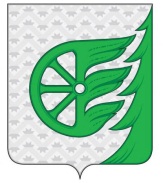 СОВЕТ ДЕПУТАТОВ ГОРОДСКОГО ОКРУГА ГОРОД ШАХУНЬЯНИЖЕГОРОДСКОЙ ОБЛАСТИРЕШЕНИЕО бюджете городского округа городШахунья на 2022 год и на плановый период 2023 и 2024 годовВ соответствии со статьей 15 Федерального закона от 06.10.2003 N 131-ФЗ "Об общих принципах организации местного самоуправления в Российской Федерации», ст. 23 Устава городского округа город Шахунья Нижегородской области Совет депутатов городского округа город Шахунья решил:Статья 11. Утвердить основные характеристики бюджета городского округа город Шахунья на 2022 год:2. Утвердить основные характеристики бюджета городского округа на плановый период 2023 и 2024 годов:1) общий объем доходов на 2023 год в сумме 1 182 818,90000 тыс. рублей, на 2024 год в сумме 1 213 862,90000 тыс. рублей;2) общий объем расходов на 2023 год в сумме 1 182 818,90000 тыс. рублей, в том числе условно утверждаемые расходы в сумме 17 209,20000 тыс. рублей, на 2024 год в сумме 1 213 862,90000 тыс. рублей, в том числе условно утверждаемые расходы в сумме 35780,4 тыс. рублей;3) размер профицита на 2023 год в сумме 0 тыс. рублей, на 2024 год в сумме 0 тыс. рублей.Статья 2Утвердить поступление доходов по группам, подгруппам и статьям бюджетной классификации в пределах общего объема доходов, утвержденного статьей 1 настоящего Решения, на 2022 год и на плановый период 2023 и 2024 годов согласно приложению 1.Статья 3Утвердить общий объем налоговых и неналоговых доходов:1) на 2022 год в сумме 510 875,10000 тыс. рублей, в том числе налоговых и неналоговых доходов, за исключением доходов, являющихся источниками формирования дорожного фонда городского округа, в сумме 492 543,20000 тыс. рублей;2) на 2023 год в сумме 541 131,10000 тыс. рублей, в том числе налоговых и неналоговых доходов, за исключением доходов, являющихся источниками формирования дорожного фонда городского округа, в сумме 523 757,10000 тыс. рублей;3) на 2024 год в сумме 572 881,80000 тыс. рублей, в том числе налоговых и неналоговых доходов, за исключением доходов, являющихся источниками формирования дорожного фонда Нижегородской области, в сумме 556 457,60000 тыс. рублей.Статья 4Утвердить объем безвозмездных поступлений, получаемых из других бюджетов бюджетной системы Российской Федерации:1) на 2022 год в сумме 774 898,00000   тыс. рублей, в том числе объем субсидий, субвенций и иных межбюджетных трансфертов, имеющих целевое назначение, в сумме 598 266,40000   тыс. рублей;2) на 2023 год в сумме 641 687,80000   тыс. рублей, в том числе объем субсидий, субвенций и иных межбюджетных трансфертов, имеющих целевое назначение, в сумме 494 451,70000   тыс. рублей;3) на 2024 год в сумме 640 981,10000   тыс. рублей, в том числе объем субсидий, субвенций и иных межбюджетных трансфертов, имеющих целевое назначение, в сумме 498 254,10000   тыс. рублей.Статья 51. Недоимка, пени и штрафы за несвоевременную уплату налогов зачисляются в бюджет по нормативам, действующим в текущем финансовом году.Статья 61. Установить размер отчислений в бюджет городского округа части прибыли муниципальных предприятий городского округа город Шахунья, остающейся после уплаты налогов и иных обязательных платежей в бюджет, в размере 50 процентов.Часть прибыли муниципальных предприятий городского округа город Шахунья Нижегородской области за 2021 год подлежит перечислению в бюджет городского округа не позднее 15 июня 2022 года.Муниципальные предприятия городского округа город Шахунья Нижегородской области, включенные в Прогнозный план (программу) приватизации муниципального имущества городского округа город Шахунья Нижегородской области на 2022 год или подлежащие реорганизации, обязаны до приватизации (реорганизации) перечислить в бюджет городского округа часть прибыли, подлежащей зачислению в бюджет за предшествующие периоды.Статья 7Утвердить источники финансирования дефицита бюджета городского округа на 2022 год и на плановый период 2023 и 2024 годов согласно приложению 2.Статья 81. Утвердить в пределах общего объема расходов, утвержденного статьей 1 настоящего Решения: 1) распределение бюджетных ассигнований по целевым статьям (муниципальным программам и непрограммным направлениям деятельности), группам видов расходов классификации расходов бюджета городского округа на 2022 год и на плановый период 2023 и 2024 годов согласно приложению 3;2) ведомственную структуру расходов бюджета городского округа на 2022 год и на плановый период 2023 и 2024 годов согласно приложению 4; 3) распределение бюджетных ассигнований по разделам, подразделам и группам видов расходов классификации расходов бюджета городского округа на 2022 год и на плановый период 2023 и 2024 годов согласно приложению 5;2. Утвердить резервный фонд администрации городского округа город Шахунья Нижегородской области на 2022 год в сумме 300,00000 тыс. рублей, на 2023 год в сумме 300,00000 тыс. рублей, на 2024 год в сумме 300,00000 тыс. рублей.Статья 91. Установить, что в случаях, предусмотренных настоящим Решением, финансовое управление администрации городского округа город Шахунья Нижегородской области осуществляется казначейское сопровождение средств, указанных в части 2 настоящей статьи (далее - целевые средства).При казначейском сопровождении операции по зачислению и списанию целевых средств осуществляются на отдельном счете, открытом финансовому управлению администрации городского округа город Шахунья Нижегородской области в Волго-Вятском главном управлении Центрального банка Российской Федерации и отражаются на лицевых счетах, открытых в финансовом управлении администрации городского округа город Шахунья Нижегородской области юридическим лицам, которым предоставляются целевые средства, в порядке, установленном администрацией городского округа город Шахунья Нижегородской области.При казначейском сопровождении целевых средств финансовое управление администрации городского округа город Шахунья Нижегородской области осуществляет санкционирование операций в установленном им порядке.2. Установить, что казначейскому сопровождению подлежат:1) субсидии юридическим лицам (за исключением субсидий муниципальным бюджетным и автономным учреждениям) в случае, если указанные средства перечисляются в соответствии с условиями договоров (соглашений) о предоставлении субсидий в порядке финансового обеспечения расходов;2) бюджетные инвестиции юридическим лицам, не являющимся муниципальными учреждениями в соответствии со статьей 80 Бюджетного кодекса Российской Федерации;3) взносы в уставные (складочные) капиталы юридических лиц (дочерних обществ юридических лиц), вклады в имущество юридических лиц (дочерних обществ юридических лиц), не увеличивающие их уставные (складочные) капиталы, источником финансового обеспечения которых являются субсидии и бюджетные инвестиции, указанные в пунктах 1 и 2 настоящей части;4) авансовые платежи по контрактам (договорам) о поставке товаров, выполнении работ, оказании услуг, заключаемым получателями субсидий и бюджетных инвестиций, указанных в пунктах 1 и 2 настоящей части, а также получателями взносов (вкладов), указанных в пункте 3 настоящей части, с исполнителями по контрактам (договорам), источником финансового обеспечения которых являются данные субсидии, бюджетные инвестиции и взносы (вклады), если сумма контракта (договора) превышает 5 000,0 тыс. рублей;5) авансовые платежи по муниципальным контрактам о поставке товаров, выполнении работ, оказании услуг, заключаемым на сумму свыше 5 000,0 тыс. рублей;6) авансовые платежи по контрактам (договорам) о поставке товаров, выполнении работ, оказании услуг, заключаемым на сумму свыше 5 000,0 тыс. рублей муниципальными бюджетными и автономными учреждениями, лицевые счета которым открыты в финансовом управлении администрации городского округа город Шахунья  Нижегородской области, источником финансового обеспечения которых являются средства, поступающие им в соответствии с законодательством Российской Федерации и законодательством Нижегородской области и городского округа город Шахунья Нижегородской области на указанные лицевые счета;7) авансовые платежи по контрактам (договорам) о поставке товаров, выполнении работ, оказании услуг, заключаемым исполнителями с соисполнителями в рамках исполнения указанных в пунктах 4-6 настоящей части контрактов (договоров), если сумма контракта (договора), заключаемого исполнителем с соисполнителем превышает 5 000,0 тыс. рублей;8) муниципальные контракты (договоры) о поставке товаров, выполнении работ, оказании услуг в случаях, если в контрактах (договорах) предусмотрено условие об открытии лицевых счетов исполнителю данного контракта (договора) финансовом управлении администрации городского округа город Шахунья Нижегородской области.3. Положения части 2 настоящей статьи не распространяются на средства:1) предоставляемые из бюджета городского округа город Шахунья:а) юридическим лицам в порядке возмещения недополученных доходов или возмещения фактически понесенных затрат в связи с производством (реализацией) товаров, выполнением работ, оказанием услуг;2) предоставляемые на основании государственных контрактов (контрактов, договоров, соглашений), заключаемых:а) в целях приобретения услуг связи, электроэнергии, авиационных и железнодорожных билетов, билетов для проезда городским и пригородным транспортом, аренды, бронирования мест и проживания в гостиницах, подписки на печатные и электронные издания и их приобретения, обучения на курсах повышения квалификации, прохождения профессиональной переподготовки, участия в научных, методических, научно-практических конференциях по предоставлению доступа к видеотрансляции вебинара, по предоставлению права на использование простой (неисключительной) лицензии, по предоставлению права на использование программного продукта и иных конференциях, проведения олимпиад школьников, приобретения путевок на санаторно-курортное лечение, путевок для организации отдыха и оздоровления детей, проведения международной молодежной смены, проведения профильных экологических лагерей, проведения областных профильных лагерей (смен), организации питания организованных групп детей в пути следования до места назначения и обратно, обязательного страхования гражданской ответственности владельцев транспортных средств, проведения государственной экспертизы проектной документации и результатов инженерных изысканий, проведения проверки достоверности определения сметной стоимости строительства, реконструкции, технического перевооружения (если такое перевооружение связано со строительством или реконструкцией объекта капитального строительства) и капитального ремонта объектов капитального строительства, работ по сохранению объектов культурного наследия (памятников истории и культуры) народов Российской Федерации, финансирование которых планируется осуществлять полностью или частично за счет средств бюджетов бюджетной системы Российской Федерации, выдачи технических условий на подключение к сетям инженерно-технического обеспечения, подключения объектов к сетям инженерно-технического обеспечения, технологического присоединения к электрическим сетям объектов, максимальная мощность энергопринимающих устройств которых составляет более 670 кВт, организации презентаций городского округа город Шахунья Нижегородской области, проведения мероприятий по ликвидации чрезвычайных ситуаций, выполнении работ по мобилизационной подготовке, приобретения жилых помещений для обеспечения ими детей-сирот и детей, оставшихся без попечения родителей, лиц из числа детей-сирот и детей, оставшихся без попечения родителей;б) в соответствии с законодательством Российской Федерации о контрактной системе в сфере закупок товаров, работ, услуг для обеспечения государственных и муниципальных нужд, исполнение которых подлежит банковскому сопровождению.4. Установить, что при казначейском сопровождении субсидий юридическим лицам (за исключением субсидий муниципальным бюджетным и автономным учреждениям) перечисление субсидий осуществляется учредителем под фактическую потребность (с учетом аванса) на основании документов, подтверждающих возникновение у юридических лиц денежных обязательств.Статья 10Бюджетные учреждения городского округа город Шахунья Нижегородской области и автономные учреждения городского округа город Шахунья Нижегородской области в установленном администрацией городского округа город Шахунья порядке обеспечивают возврат в бюджет городского округа город Шахунья средств в объеме остатков субсидий, предоставленных на финансовое обеспечение выполнения муниципальных заданий на оказание муниципальных услуг (выполнение работ), образовавшихся на 1 января текущего финансового года в связи с недостижением установленных муниципальным заданием показателей, характеризующих объем муниципальных услуг (работ), на основании отчета о выполнении муниципального задания, представленного органам, осуществляющим функции и полномочия учредителей в отношении бюджетных учреждения городского округа город Шахунья Нижегородской области или автономных учреждений городского округа город Шахунья Нижегородской области.Статья 111. Безвозмездные поступления от физических и юридических лиц, в том числе добровольные пожертвования, поступающие казенным учреждениям городского округа, в полном объеме зачисляются в бюджет городского округа и направляются на финансовое обеспечение осуществления функций казенных учреждений городского округа всоответствии с их целевым назначением сверх бюджетных ассигнований, предусмотренных в бюджете, в порядке, установленным финансовым управлением администрации городского округа.2.Безвозмездные поступления от физических и юридических лиц, в том числе добровольные пожертвования, не использованные казенными учреждениями городского округа город Шахунья Нижегородской области и оставшиеся на 1 января текущего финансового года на лицевом счете бюджета городского округа, открытом в Управлении федерального казначейства по Нижегородской области, при наличии потребности, могут быть использованы казенными учреждениями городского округа город Шахунья Нижегородской области в текущем финансовом году на те же цели, с последующим уточнением бюджетных ассигнований, предусмотренных настоящим Решением.Статья 12Субсидии юридическим лицам (за исключением субсидий муниципальным учреждениям), индивидуальным предпринимателям, а также физическим лицам - производителям товаров, работ, услуг, предусмотренные настоящим Решением, предоставляются в целях возмещения недополученных доходов и (или) финансового обеспечения (возмещения) затрат в порядке, установленном администрацией городского округа город Шахунья, в следующих случаях: 1) МУП «РТП «Земляки»» и АУ «Редакция газеты «Знамя труда»» на оказание государственной (муниципальной) поддержки средств массовой информации; 2) МУП «Шахунское ПАП» на возмещение затрат в связи с оказанием услуг по перевозке пассажиров общественным транспортом на муниципальных маршрутах; 3) ПУП «ШОКС» на погашение задолженности перед ресурсоснабжающими организациями.Статья 13Субсидии некоммерческим организациям, не являющимся муниципальными учреждениями, предусмотренные настоящим решением предоставляются в порядке, установленном администрацией городского округа:на мониторинг деятельности субъектов малого и среднего предпринимательства; на оказание консультационных услуг субъектам малого и среднего предпринимательстваСтатья 14 Управлению экономики, прогнозирования, инвестиционной политики и муниципального имущества администрации городского округа город Шахунья Нижегородской области предоставить субсидию в виде взноса некоммерческой организации "Фонд капитального ремонта многоквартирных домов, расположенных на территории Нижегородской области», на 2022 год в сумме 1 000,0 тыс. рублей, на 2023 год в сумме 1 000,0 тыс. рублей, на 2024 год в сумме 1 000,0 тыс. рублей.Статья 15Утвердить объем бюджетных ассигнований муниципального дорожного фонда:на 2022 год в размере 18 331,90000 тыс. рублей; 2) на 2023 год в размере 17 374,00000 тыс. рублей;3) на 2024 год в размере 16 424,20000 тыс. рублей.Статья 16Установить верхний предел муниципального внутреннего долга городского округа город Шахунья:1) на 1 января 2023 года в размере 19 571,00000 тыс. рублей, в том числе установить верхний предел долга по муниципальным гарантиям городского округа на 1 января 2023 года в размере 0,0 тыс. рублей;2) на 1 января 2024 года в размере 19 571,00000 тыс. рублей, в том числе установить верхний предел долга по муниципальным гарантиям городского округа на 1 января 2024 года в размере 0,0 тыс. рублей;3) на 1 января 2025 года в размере 19 571,00000 тыс. рублей, в том числе установить верхний предел долга по муниципальным гарантиям городского округа на 1 января 2025 года в размере 0,0 тыс. рублей.Статья 171. Утвердить Программу муниципальных внутренних заимствований городского округа на 2022 год и на плановый период 2023 и 2024 годов согласно приложению 6;2. Утвердить Программу муниципальных гарантий городского округа на 2022 год и на плановый период 2023 и 2024 годов согласно приложению 7.Статья 18Утвердить Перечень доходов и расходов муниципального дорожного фонда городского округа город Шахунья на 2022 год и плановый период 2023 и 2024 годов, согласно приложению 8 к настоящему решению.Статья 191. Утвердить общий объем бюджетных ассигнований на исполнение публичных нормативных обязательств на 2022 год в сумме 0 тыс. рублей, на 2023 год в сумме 0 тыс. рублей, на 2024 год в сумме 0 тыс. рублей.Статья 20Настоящее Решение вступает в силу с 1 января 2022 года.Статья 21Настоящее решение опубликовать в газете «Знамя труда», на официальном сайте городского округа в сети «Интернет».Поступления доходов бюджета городского округа по группам, подгруппам и статьям бюджетной классификациитыс. рублейИсточники финансирования дефицита бюджета городского округана 2022 год и на плановый период 2023 и 2024 годов тыс. рублейПрограмма муниципальных внутренних заимствований городского округа на 2022 год и на плановый период 2023 и 2024 годов (тыс. рублей)Программа муниципальных гарантий городского округа на 2022 год и на плановый период 2023 и 2024 годовПеречень муниципальных гарантий городского округа,подлежащих предоставлению в 2022-2024 годах (тыс. рублей)Перечень доходов и расходов муниципального дорожного фондагородского округа город Шахунья на 2022 год и плановый период 2023 и 2024 годов	тыс. рублейОт 24 декабря 2021 года№ 70-11) общий объем доходов в сумме1 285 773,10000тыс. рублей;2) общий объем расходов в сумме1 285 773,10000тыс. рублей;3) размер дефицита в сумме0,0тыс. рублей;Глава местного самоуправления городского округа город Шахунья Р.В. КошелевПриложение 1к решению Совета депутатов «О бюджете городского округа город Шахунья на 2022 год и на плановый период 2023 и 2024 годов»Наименование кода поступлений в бюджет, группы, подгруппы, статьи, подстатьи, элемента, подвида доходов, классификации операций сектора государственного управленияКод бюджетной классификации Российской Федерации2022 год2023 год2024 годНаименование кода поступлений в бюджет, группы, подгруппы, статьи, подстатьи, элемента, подвида доходов, классификации операций сектора государственного управленияКод бюджетной классификации Российской Федерации2022 год2023 год2024 годНаименование кода поступлений в бюджет, группы, подгруппы, статьи, подстатьи, элемента, подвида доходов, классификации операций сектора государственного управленияКод бюджетной классификации Российской Федерации2022 год2023 год2024 годДОХОДЫНАЛОГОВЫЕ И НЕНАЛОГОВЫЕ ДОХОДЫ1 00 00000 00 0000 000 510875,10000541131,10000572881,80000Налоговые доходы484341,90000514089,60000545256,30000НАЛОГИ НА ПРИБЫЛЬ, ДОХОДЫ1 01 00000 00 0000 000 381 991,30000407 180,00000434 030,10000Налог на доходы физических лиц1 01 02000 01 0000 110 381 991,30000407 180,00000434 030,10000Налог на доходы физических лиц с доходов, источником которых является налоговый агент, за исключением доходов, в отношении которых исчисление и уплата налога осуществляются в соответствии со статьями 227, 227.1 и 228 Налогового кодекса Российской Федерации1 01 02010 01 0000 110 377 091,90000401 980,00000428 510,60000Налог на доходы физических лиц с доходов, полученных от осуществления деятельности физическими лицами, зарегистрированными в качестве индивидуальных предпринимателей, нотариусов, занимающихся частной практикой, адвокатов, учредивших адвокатские кабинеты, и других лиц, занимающихся частной практикой в соответствии со статьей 227 Налогового кодекса Российской Федерации1 01 02020 01 0000 110 1 142,700001 218,100001 298,50000Налог на доходы физических лиц с доходов, полученных физическими лицами в соответствии со статьей 228 Налогового кодекса Российской Федерации1 01 02030 01 0000 110 2 666,300002 842,300003 029,90000Налог на доходы физических лиц в виде фиксированных авансовых платежей с доходов, полученных физическими лицами, являющимися иностранными гражданами, осуществляющими трудовую деятельность по найму на основании патента в соответствии со статьей 227.1 Налогового кодекса Российской Федерации1 01 02040 01 0000 110 877,90000913,00000949,50000Налог на доходы физических лиц части суммы налога, превышающей 650 000 рублей, относящейся к части налоговой базы, превышающей 5 000 000 рублей1 01 02080 01 0000 110 212,50000226,60000241,60000НАЛОГИ НА ТОВАРЫ (РАБОТЫ, УСЛУГИ), РЕАЛИЗУЕМЫЕ НА ТЕРРИТОРИИ РОССИЙСКОЙ ФЕДЕРАЦИИ1 03 00000 00 0000 000 18 331,9000017 374,0000016 424,20000Акцизы по подакцизным товарам (продукции), производимым на территории Российской Федерации1 03 02000 01 0000 110 18 331,9000017 374,0000016 424,20000Доходы от уплаты акцизов на дизельное топливо, подлежащие распределению между бюджетами субъектов Российской Федерации и местными бюджетами с учетом установленных дифференцированных нормативов отчислений в местные бюджеты1 03 02230 01 0000 110 8 168,000007 888,000007 456,00000Доходы от уплаты акцизов на дизельное топливо, подлежащие распределению между бюджетами субъектов Российской Федерации и местными бюджетами с учетом установленных дифференцированных нормативов отчислений в местные бюджеты (по нормативам, установленным федеральным законом о федеральном бюджете в целях формирования дорожных фондов субъектов Российской Федерации)1 03 02231 01 0000 110 8 168,000007 888,000007 456,00000Доходы от уплаты акцизов на моторные масла для дизельных и (или) карбюраторных (инжекторных) двигателей, подлежащие распределению между бюджетами субъектов Российской Федерации и местными бюджетами с учетом установленных дифференцированных нормативов отчислений в местные бюджеты1 03 02240 01 0000 110 78,9000063,0000060,20000Доходы от уплаты акцизов на моторные масла для дизельных и (или) карбюраторных (инжекторных) двигателей, подлежащие распределению между бюджетами субъектов Российской Федерации и местными бюджетами с учетом установленных дифференцированных нормативов отчислений в местные бюджеты (по нормативам, установленным федеральным законом о федеральном бюджете в целях формирования дорожных фондов субъектов Российской Федерации)1 03 02241 01 0000 110 78,9000063,0000060,20000Доходы от уплаты акцизов на автомобильный бензин, подлежащие распределению между бюджетами субъектов Российской Федерации и местными бюджетами с учетом установленных дифференцированных нормативов отчислений в местные бюджеты1 03 02250 01 0000 110 11 915,0000010 880,0000010 285,00000Доходы от уплаты акцизов на автомобильный бензин, подлежащие распределению между бюджетами субъектов Российской Федерации и местными бюджетами с учетом установленных дифференцированных нормативов отчислений в местные бюджеты (по нормативам, установленным федеральным законом о федеральном бюджете в целях формирования дорожных фондов субъектов Российской Федерации)1 03 02251 01 0000 110 11 915,0000010 880,0000010 285,00000Доходы от уплаты акцизов на прямогонный бензин, подлежащие распределению между бюджетами субъектов Российской Федерации и местными бюджетами с учетом установленных дифференцированных нормативов отчислений в местные бюджеты1 03 02260 01 0000 110 -1 830,00000-1 457,00000-1 377,00000Доходы от уплаты акцизов на прямогонный бензин, подлежащие распределению между бюджетами субъектов Российской Федерации и местными бюджетами с учетом установленных дифференцированных нормативов отчислений в местные бюджеты (по нормативам, установленным федеральным законом о федеральном бюджете в целях формирования дорожных фондов субъектов Российской Федерации)1 03 02261 01 0000 110 -1 830,00000-1 457,00000-1 377,00000НАЛОГИ НА СОВОКУПНЫЙ ДОХОД1 05 00000 00 0000 000 41 984,6000045 135,9000047 846,90000Налог, взимаемый в связи с применением упрощенной системы налогообложения1 05 01000 00 0000 110 33 133,4000035 651,5000037 683,70000Налог, взимаемый с налогоплательщиков, выбравших в качестве объекта налогообложения доходы1 05 01010 01 0000 110 25 082,0000026 988,2000028 526,60000Налог, взимаемый с налогоплательщиков, выбравших в качестве объекта налогообложения доходы1 05 01011 01 0000 110 25 082,0000026 988,2000028 526,60000Налог, взимаемый с налогоплательщиков, выбравших в качестве объекта налогообложения доходы, уменьшенные на величину расходов1 05 01020 01 0000 110 8 051,400008 663,300009 157,10000Налог, взимаемый с налогоплательщиков, выбравших в качестве объекта налогообложения доходы, уменьшенные на величину расходов (в том числе минимальный налог, зачисляемый в бюджеты субъектов Российской Федерации)1 05 01021 01 0000 110 8 051,400008 663,300009 157,10000Единый сельскохозяйственный налог1 05 03000 01 0000 110 250,00000255,30000260,40000Единый сельскохозяйственный налог1 05 03010 01 0000 110 250,00000255,30000260,40000Налог, взимаемый в связи с применением патентной системы налогообложения1 05 04000 02 0000 110 8 601,200009 229,100009 902,80000Налог, взимаемый в связи с применением патентной системы налогообложения, зачисляемый в бюджеты городских округов1 05 04010 02 0000 110 8 601,200009 229,100009 902,80000НАЛОГИ НА ИМУЩЕСТВО1 06 00000 00 0000 000 37 715,1000039 925,1000042 303,10000Налог на имущество физических лиц1 06 01000 00 0000 110 17 949,4000019 744,3000021 718,70000Налог на имущество физических лиц, взимаемый по ставкам, применяемым к объектам налогообложения, расположенным в границах городских округов1 06 01020 04 0000 110 17 949,4000019 744,3000021 718,70000Земельный налог1 06 06000 00 0000 110 19 765,7000020 180,8000020 584,40000Земельный налог с организаций1 06 06030 00 0000 110 9 362,000009 558,600009 750,00000Земельный налог с организаций, обладающих земельным участком, расположенным в границах городских округов1 06 06032 04 0000 110 9 362,000009 558,600009 750,00000Земельный налог с физических лиц1 06 06040 00 0000 110 10 403,7000010 622,2000010 834,40000Земельный налог с физических лиц, обладающих земельным участком, расположенным в границах городских округов1 06 06042 04 0000 110 10 403,7000010 622,2000010 834,40000ГОСУДАРСТВЕННАЯ ПОШЛИНА1 08 00000 00 0000 000 4 319,000004 474,600004 652,00000Государственная пошлина по делам, рассматриваемым в судах общей юрисдикции, мировыми судьями1 08 03000 01 0000 110 4 319,000004 474,600004 652,00000Государственная пошлина по делам, рассматриваемым в судах общей юрисдикции, мировыми судьями (за исключением Верховного Суда Российской Федерации)1 08 03010 01 0000 110 4 319,000004 474,600004 652,00000Неналоговые доходы26 533,2000027 041,5000027 625,50000ДОХОДЫ ОТ ИСПОЛЬЗОВАНИЯ ИМУЩЕСТВА, НАХОДЯЩЕГОСЯ В ГОСУДАРСТВЕННОЙ И МУНИЦИПАЛЬНОЙ СОБСТВЕННОСТИ1 11 00000 00 0000 000 19 915,3000020 711,9000021 540,50000Доходы в виде прибыли, приходящейся на доли в уставных (складочных) капиталах хозяйственных товариществ и обществ, или дивидендов по акциям, принадлежащим Российской Федерации, субъектам Российской Федерации или муниципальным образованиям1 11 01000 00 0000 120 1,000001,000001,10000Доходы в виде прибыли, приходящейся на доли в уставных (складочных) капиталах хозяйственных товариществ и обществ, или дивидендов по акциям, принадлежащим городским округам1 11 01040 04 0000 120 1,000001,000001,10000Доходы, получаемые в виде арендной либо иной платы за передачу в возмездное пользование государственного и муниципального имущества (за исключением имущества бюджетных и автономных учреждений, а также имущества государственных и муниципальных унитарных предприятий, в том числе казенных)1 11 05000 00 0000 120 16 387,5000017 043,0000017 724,80000Доходы, получаемые в виде арендной платы за земельные участки, государственная собственность на которые не разграничена, а также средства от продажи права на заключение договоров аренды указанных земельных участков1 11 05010 00 0000 120 4 845,300005 039,100005 240,60000Доходы, получаемые в виде арендной платы за земельные участки, государственная собственность на которые не разграничена и которые расположены в границах городских округов, а также средства от продажи права на заключение договоров аренды указанных земельных участков1 11 05012 04 0000 120 4 845,300005 039,100005 240,60000Доходы, получаемые в виде арендной платы за земли после разграничения государственной собственности на землю, а также средства от продажи права на заключение договоров аренды указанных земельных участков (за исключением земельных участков бюджетных и автономных учреждений)1 11 05020 00 0000 120 2 000,000002 080,000002 163,30000Доходы, получаемые в виде арендной платы, а также средства от продажи права на заключение договоров аренды за земли, находящиеся в собственности городских округов (за исключением земельных участков муниципальных бюджетных и автономных учреждений)1 11 05024 04 0000 120 2 000,000002 080,000002 163,30000Доходы от сдачи в аренду имущества, находящегося в оперативном управлении органов государственной власти, органов местного самоуправления, органов управления государственными внебюджетными фондами и созданных ими учреждений (за исключением имущества бюджетных и автономных учреждений)1 11 05030 00 0000 120 9 542,200009 923,9000010 320,90000Доходы от сдачи в аренду имущества, находящегося в оперативном управлении органов управления городских округов и созданных ими учреждений (за исключением имущества муниципальных бюджетных и автономных учреждений)1 11 05034 04 0000 120 9 542,200009 923,9000010 320,90000Платежи от государственных и муниципальных унитарных предприятий1 11 07000 00 0000 120 2,800002,900003,00000Доходы от перечисления части прибыли государственных и муниципальных унитарных предприятий, остающейся после уплаты налогов и обязательных платежей1 11 07010 00 0000 120 2,800002,900003,00000Доходы от перечисления части прибыли, остающейся после уплаты налогов и иных обязательных платежей муниципальных унитарных предприятий, созданных городскими округами1 11 07014 04 0000 120 2,800002,900003,00000Прочие доходы от использования имущества и прав, находящихся в государственной и муниципальной собственности (за исключением имущества бюджетных и автономных учреждений, а также имущества государственных и муниципальных унитарных предприятий, в том числе казенных)1 11 09000 00 0000 120 3 524,000003 665,000003 811,60000Прочие поступления от использования имущества, находящегося в государственной и муниципальной собственности (за исключением имущества бюджетных и автономных учреждений, а также имущества государственных и муниципальных унитарных предприятий, в том числе казенных)1 11 09040 00 0000 120 3 399,000003 535,000003 676,60000Прочие поступления от использования имущества, находящегося в собственности городских округов (за исключением имущества муниципальных бюджетных и автономных учреждений, а также имущества муниципальных унитарных предприятий, в том числе казенных)1 11 09044 04 0000 120 3 399,000003 535,000003 676,60000Прочие поступления от использования имущества, находящегося в собственности городских округов (плата за наем жилых помещений муниципального жилищного фонда)1 11 09044 04 0001 120 3 399,000003 535,000003 676,60000Плата, поступившая в рамках договора за предоставление права на размещение и эксплуатацию нестационарного торгового объекта, установку и эксплуатацию рекламных конструкций на землях или земельных участках, находящихся в государственной или муниципальной собственности, и на землях или земельных участках, государственная собственность на которые не разграничена1 11 09080 00 0000 120 125,00000130,00000135,00000Плата, поступившая в рамках договора за предоставление права на размещение и эксплуатацию нестационарного торгового объекта, установку и эксплуатацию рекламных конструкций на землях или земельных участках, находящихся в собственности городских округов, и на землях или земельных участках, государственная собственность на которые не разграничена1 11 09080 04 0000 120 125,00000130,00000135,00000ПЛАТЕЖИ ПРИ ПОЛЬЗОВАНИИ ПРИРОДНЫМИ РЕСУРСАМИ1 12 00000 00 0000 000 306,10000318,30000331,00000Плата за негативное воздействие на окружающую среду1 12 01000 01 0000 120 306,10000318,30000331,00000Плата за выбросы загрязняющих веществ в атмосферный воздух стационарными объектами1 12 01010 01 0000 120 66,3000068,9000071,60000Плата за сбросы загрязняющих веществ в водные объекты1 12 01030 01 0000 120 53,3000055,4000057,60000Плата за размещение отходов производства и потребления1 12 01040 01 0000 120 186,50000194,00000201,80000Плата за размещение отходов производства1 12 01041 01 0000 120 186,50000194,00000201,80000ДОХОДЫ ОТ ОКАЗАНИЯ ПЛАТНЫХ УСЛУГ И КОМПЕНСАЦИИ ЗАТРАТ ГОСУДАРСТВА1 13 00000 00 0000 000 1 621,100001 686,000001 753,40000Доходы от компенсации затрат государства1 13 02000 00 0000 130 1 621,100001 686,000001 753,40000Прочие доходы от компенсации затрат государства1 13 02990 00 0000 130 1 621,100001 686,000001 753,40000Прочие доходы от компенсации затрат бюджетов городских округов1 13 02994 04 0000 130 1 621,100001 686,000001 753,40000ДОХОДЫ ОТ ПРОДАЖИ МАТЕРИАЛЬНЫХ И НЕМАТЕРИАЛЬНЫХ АКТИВОВ1 14 00000 00 0000 000 3 950,000003 555,000003 199,50000Доходы от реализации имущества, находящегося в государственной и муниципальной собственности (за исключением движимого имущества бюджетных и автономных учреждений, а также имущества государственных и муниципальных унитарных предприятий, в том числе казенных)1 14 02000 00 0000 000 1 500,000001 350,000001 215,00000Доходы от реализации имущества, находящегося в собственности городских округов (за исключением движимого имущества муниципальных бюджетных и автономных учреждений, а также имущества муниципальных унитарных предприятий, в том числе казенных), в части реализации основных средств по указанному имуществу1 14 02040 04 0000 410 1 500,000001 350,000001 215,00000Доходы от реализации иного имущества, находящегося в собственности городских округов (за исключением имущества муниципальных бюджетных и автономных учреждений, а также имущества муниципальных унитарных предприятий, в том числе казенных), в части реализации основных средств по указанному имуществу1 14 02043 04 0000 410 1 500,000001 350,000001 215,00000Доходы от продажи земельных участков, находящихся в государственной и муниципальной собственности1 14 06000 00 0000 430 2 400,000002 160,000001 944,00000Доходы от продажи земельных участков, государственная собственность на которые не разграничена1 14 06010 00 0000 430 1 200,000001 080,00000972,00000Доходы от продажи земельных участков, государственная собственность на которые не разграничена и которые расположены в границах городских округов1 14 06012 04 0000 430 1 200,000001 080,00000972,00000Доходы от продажи земельных участков, государственная собственность на которые разграничена (за исключением земельных участков бюджетных и автономных учреждений)1 14 06020 00 0000 430 1 200,000001 080,00000972,00000Доходы от продажи земельных участков, находящихся в собственности городских округов (за исключением земельных участков муниципальных бюджетных и автономных учреждений)1 14 06024 04 0000 430 1 200,000001 080,00000972,00000Плата за увеличение площади земельных участков, находящихся в частной собственности, в результате перераспределения таких земельных участков и земель (или) земельных участков, находящихся в государственной или муниципальной собственности1 14 06300 00 0000 430 50,0000045,0000040,50000Плата за увеличение площади земельных участков, находящихся в частной собственности, в результате перераспределения таких земельных участков и земель (или) земельных участков, государственная собственность на которые не разграничена1 14 06310 00 0000 430 50,0000045,0000040,50000Плата за увеличение площади земельных участков, находящихся в частной собственности, в результате перераспределения таких земельных участков и земель (или) земельных участков, государственная собственность на которые не разграничена и которые расположены в границах городских округов1 14 06312 04 0000 430 50,0000045,0000040,50000ШТРАФЫ, САНКЦИИ, ВОЗМЕЩЕНИЕ УЩЕРБА1 16 00000 00 0000 000 740,70000770,30000801,10000Административные штрафы, установленные Кодексом Российской Федерации об административных правонарушениях1 16 01000 01 0000 140 641,00000668,00000696,00000Административные штрафы, установленные главой 5 Кодекса Российской Федерации об административных правонарушениях, за административные правонарушения, посягающие на права граждан1 16 01050 01 0000 140 48,0000050,0000052,00000Административные штрафы, установленные главой 5 Кодекса Российской Федерации об административных правонарушениях, за административные правонарушения, посягающие на права граждан, налагаемые мировыми судьями, комиссиями по делам несовершеннолетних и защите их прав1 16 01053 01 0000 140 48,0000050,0000052,00000Административные штрафы, установленные главой 6 Кодекса Российской Федерации об административных правонарушениях, за административные правонарушения, посягающие на здоровье, санитарно-эпидемиологическое благополучие населения и общественную нравственность1 16 01060 01 0000 140 122,00000127,00000132,00000Административные штрафы, установленные главой 6 Кодекса Российской Федерации об административных правонарушениях, за административные правонарушения, посягающие на здоровье, санитарно-эпидемиологическое благополучие населения и общественную нравственность, налагаемые мировыми судьями, комиссиями по делам несовершеннолетних и защите их прав1 16 01063 01 0000 140 122,00000127,00000132,00000Административные штрафы, установленные главой 7 Кодекса Российской Федерации об административных правонарушениях, за административные правонарушения в области охраны собственности1 16 01070 01 0000 140 38,0000040,0000042,00000Административные штрафы, установленные главой 7 Кодекса Российской Федерации об административных правонарушениях, за административные правонарушения в области охраны собственности, налагаемые мировыми судьями, комиссиями по делам несовершеннолетних и защите их прав1 16 01073 01 0000 140 38,0000040,0000042,00000Административные штрафы, установленные главой 8 Кодекса Российской Федерации об административных правонарушениях, за административные правонарушения в области охраны окружающей среды и природопользования1 16 01080 01 0000 140 92,0000096,00000100,00000Административные штрафы, установленные главой 8 Кодекса Российской Федерации об административных правонарушениях, за административные правонарушения в области охраны окружающей среды и природопользования, налагаемые мировыми судьями, комиссиями по делам несовершеннолетних и защите их прав1 16 01083 01 0000 140 92,0000096,00000100,00000Административные штрафы, установленные главой 14 Кодекса Российской Федерации об административных правонарушениях, за административные правонарушения в области предпринимательской деятельности и деятельности саморегулируемых организаций1 16 01140 01 0000 140 18,0000019,0000020,00000Административные штрафы, установленные главой 14 Кодекса Российской Федерации об административных правонарушениях, за административные правонарушения в области предпринимательской деятельности и деятельности саморегулируемых организаций, налагаемые мировыми судьями, комиссиями по делам несовершеннолетних и защите их прав1 16 01143 01 0000 140 18,0000019,0000020,00000Административные штрафы, установленные главой 15 Кодекса Российской Федерации об административных правонарушениях, за административные правонарушения в области финансов, налогов и сборов, страхования, рынка ценных бумаг1 16 01150 01 0000 140 19,0000020,0000021,00000Административные штрафы, установленные главой 15 Кодекса Российской Федерации об административных правонарушениях, за административные правонарушения в области финансов, налогов и сборов, страхования, рынка ценных бумаг (за исключением штрафов, указанных в пункте 6 статьи 46 Бюджетного кодекса Российской Федерации), налагаемые мировыми судьями, комиссиями по делам несовершеннолетних и защите их прав1 16 01153 01 0000 140 19,0000020,0000021,00000Административные штрафы, установленные главой 19 Кодекса Российской Федерации об административных правонарушениях, за административные правонарушения против порядка управления1 16 01190 01 0000 140 183,00000190,00000198,00000Административные штрафы, установленные главой 19 Кодекса Российской Федерации об административных правонарушениях, за административные правонарушения против порядка управления, налагаемые мировыми судьями, комиссиями по делам несовершеннолетних и защите их прав1 16 01193 01 0000 140 183,00000190,00000198,00000Административные штрафы, установленные главой 20 Кодекса Российской Федерации об административных правонарушениях, за административные правонарушения, посягающие на общественный порядок и общественную безопасность1 16 01200 01 0000 140 121,00000126,00000131,00000Административные штрафы, установленные главой 20 Кодекса Российской Федерации об административных правонарушениях, за административные правонарушения, посягающие на общественный порядок и общественную безопасность, налагаемые мировыми судьями, комиссиями по делам несовершеннолетних и защите их прав1 16 01203 01 0000 140 121,00000126,00000131,00000Штрафы, неустойки, пени, уплаченные в соответствии с законом или договором в случае неисполнения или ненадлежащего исполнения обязательств перед государственным (муниципальным) органом, органом управления государственным внебюджетным фондом, казенным учреждением, Центральным банком Российской Федерации, иной организацией, действующей от имени Российской Федерации1 16 07000 00 0000 140 99,70000102,30000105,10000Иные штрафы, неустойки, пени, уплаченные в соответствии с законом или договором в случае неисполнения или ненадлежащего исполнения обязательств перед государственным (муниципальным) органом, казенным учреждением, Центральным банком Российской Федерации, государственной корпорацией1 16 07090 00 0000 140 99,70000102,30000105,10000Иные штрафы, неустойки, пени, уплаченные в соответствии с законом или договором в случае неисполнения или ненадлежащего исполнения обязательств перед муниципальным органом, (муниципальным казенным учреждением) городского округа1 16 07090 04 0000 140 99,70000102,30000105,10000БЕЗВОЗМЕЗДНЫЕ ПОСТУПЛЕНИЯ2 00 00000 00 0000 000 774 898,00000641 687,80000640 981,10000БЕЗВОЗМЕЗДНЫЕ ПОСТУПЛЕНИЯ ОТ ДРУГИХ БЮДЖЕТОВ БЮДЖЕТНОЙ СИСТЕМЫ РОССИЙСКОЙ ФЕДЕРАЦИИ2 02 00000 00 0000 000 774 898,00000641 687,80000640 981,10000Дотации бюджетам бюджетной системы Российской Федерации2 02 10000 00 0000 150 176 631,60000147 236,10000142 727,00000Дотации на выравнивание бюджетной обеспеченности2 02 15001 00 0000 150 105 596,4000091 253,6000078 222,70000Дотации бюджетам городских округов на выравнивание бюджетной обеспеченности из бюджета субъекта Российской Федерации2 02 15001 04 0000 150 105 596,4000091 253,6000078 222,70000Дотации бюджетам городских округов на выравнивание бюджетной обеспеченности за счет средств областного бюджета2 02 15001 04 0220 150 105 596,4000091 253,6000078 222,70000Дотации бюджетам на поддержку мер по обеспечению сбалансированности бюджетов2 02 15002 00 0000 150 71 035,2000055 982,5000064 504,30000Дотации бюджетам городских округов на поддержку мер по обеспечению сбалансированности бюджетов2 02 15002 04 0000 150 71 035,2000055 982,5000064 504,30000Дотации бюджетам городских округов на поддержку мер по обеспечению сбалансированности бюджетов за счет средств областного бюджета2 02 15002 04 0220 150 71 035,2000055 982,5000064 504,30000Субсидии бюджетам бюджетной системы Российской Федерации (межбюджетные субсидии)2 02 20000 00 0000 150 150 456,5000050 284,3000051 910,20000Субсидии бюджетам муниципальных образований на обеспечение мероприятий по переселению граждан из аварийного жилищного фонда, в том числе переселению граждан из аварийного жилищного фонда с учетом необходимости развития малоэтажного жилищного строительства, за счет средств, поступивших от государственной корпорации - Фонда содействия реформированию жилищно-коммунального хозяйства2 02 20299 00 0000 150 97 787,700000,000000,00000Субсидии бюджетам городских округов на обеспечение мероприятий по переселению граждан из аварийного жилищного фонда, в том числе переселению граждан из аварийного жилищного фонда с учетом необходимости развития малоэтажного жилищного строительства, за счет средств, поступивших от государственной корпорации - Фонда содействия реформированию жилищно-коммунального хозяйства2 02 20299 04 0000 150 97 787,700000,000000,00000Субсидии бюджетам городских округов на обеспечение мероприятий по переселению граждан из аварийного жилищного фонда, в том числе переселению граждан из аварийного жилищного фонда с учетом необходимости развития малоэтажного жилищного строительства, за счет средств, поступивших от государственной корпорации - Фонда содействия реформированию жилищно-коммунального хозяйства2 02 20299 04 0220 150 97 787,700000,000000,00000Субсидии бюджетам муниципальных образований на обеспечение мероприятий по переселению граждан из аварийного жилищного фонда, в том числе переселению граждан из аварийного жилищного фонда с учетом необходимости развития малоэтажного жилищного строительства, за счет средств бюджетов2 02 20302 00 0000 150 3 259,600000,000000,00000Субсидии бюджетам городских округов на обеспечение мероприятий по переселению граждан из аварийного жилищного фонда, в том числе переселению граждан из аварийного жилищного фонда с учетом необходимости развития малоэтажного жилищного строительства, за счет средств бюджетов2 02 20302 04 0000 150 3 259,600000,000000,00000Субсидии бюджетам городских округов на обеспечение мероприятий по переселению граждан из аварийного жилищного фонда, в том числе переселению граждан из аварийного жилищного фонда с учетом необходимости развития малоэтажного жилищного строительства, за счет средств областного бюджета2 02 20302 04 0220 150 3 259,600000,000000,00000Субсидии бюджетам на организацию бесплатного горячего питания обучающихся, получающих начальное общее образование в государственных и муниципальных образовательных организациях2 02 25304 00 0000 150 17 484,8000017 290,2000017 812,50000Субсидии бюджетам городских округов на организацию бесплатного горячего питания обучающихся, получающих начальное общее образование в государственных и муниципальных образовательных организациях2 02 25304 04 0000 150 17 484,8000017 290,2000017 812,50000Субсидии бюджетам городских округов на организацию бесплатного горячего питания обучающихся, получающих начальное общее образование в государственных и муниципальных образовательных организациях за счет средств федерального бюджета2 02 25304 04 0110 150 13 288,5000013 140,5000013 537,50000Субсидии бюджетам городских округов на организацию бесплатного горячего питания обучающихся, получающих начальное общее образование в государственных и муниципальных образовательных организациях за счет средств областного бюджета2 02 25304 04 0220 150 4 196,300004 149,700004 275,00000Субсидии бюджетам на обеспечение развития и укрепления материально-технической базы домов культуры в населенных пунктах с числом жителей до 50 тысяч человек2 02 25467 00 0000 150 748,30000748,30000748,30000Субсидии бюджетам городских округов на обеспечение развития и укрепления материально-технической базы домов культуры в населенных пунктах с числом жителей до 50 тысяч человек2 02 25467 04 0000 150 748,30000748,30000748,30000Субсидии бюджетам городских округов на обеспечение развития и укрепления материально-технической базы домов культуры в населенных пунктах с числом жителей до 50 тысяч человек за счет средств федерального бюджета2 02 25467 04 0110 150 568,70000568,70000568,70000Субсидии бюджетам городских округов на обеспечение развития и укрепления материально-технической базы домов культуры в населенных пунктах с числом жителей до 50 тысяч человек за счет средств областного бюджета2 02 25467 04 0220 150 179,60000179,60000179,60000Субсидии бюджетам на поддержку отрасли культуры2 02 25519 00 0000 150 47,9000047,9000047,90000Субсидии бюджетам городских округов на поддержку отрасли культуры2 02 25519 04 0000 150 47,9000047,9000047,90000Субсидия бюджетам городских округов на поддержку отрасли культуры за счет средств федерального бюджета2 02 25519 04 0110 150 36,4000036,4000036,40000Субсидия бюджетам городских округов на поддержку отрасли культуры за счет средств областного бюджета2 02 25519 04 0220 150 11,5000011,5000011,50000Субсидии бюджетам на реализацию программ формирования современной городской среды2 02 25555 00 0000 150 9 665,300009 434,8000010 483,10000Субсидии бюджетам городских округов на реализацию программ формирования современной городской среды2 02 25555 04 0000 150 9 665,300009 434,8000010 483,10000Субсидии бюджетам городских округов на поддержку государственных программ субъектов Российской Федерации и муниципальных программ формирования современной городской среды за счет средств федерального бюджета2 02 25555 04 0110 150 9 278,700009 057,4000010 063,80000Субсидии бюджетам городских округов на поддержку государственных программ субъектов Российской Федерации и муниципальных программ формирования современной городской среды за счет средств областного бюджета2 02 25555 04 0220 150 386,60000377,40000419,30000Прочие субсидии2 02 29999 00 0000 150 21 462,9000022 763,1000022 818,40000Прочие субсидии бюджетам городских округов2 02 29999 04 0000 150 21 462,9000022 763,1000022 818,40000Прочие субсидии бюджетам городских округов за счет средств областного бюджета2 02 29999 04 0220 150 21 462,9000022 763,1000022 818,40000Субвенции бюджетам бюджетной системы Российской Федерации2 02 30000 00 0000 150 447 684,50000444 087,60000446 195,70000Субвенции местным бюджетам на выполнение передаваемых полномочий субъектов Российской Федерации2 02 30024 00 0000 150 375 441,40000375 605,80000375 605,80000Субвенции бюджетам городских округов на выполнение передаваемых полномочий субъектов Российской Федерации2 02 30024 04 0000 150 375 441,40000375 605,80000375 605,80000Субвенции бюджетам городских округов на выполнение передаваемых полномочий субъектов Российской Федерации за счет средств областного бюджета2 02 30024 04 0220 150 375 441,40000375 605,80000375 605,80000Субвенции бюджетам на компенсацию части платы, взимаемой с родителей (законных представителей) за присмотр и уход за детьми, посещающими образовательные организации, реализующие образовательные программы дошкольного образования2 02 30029 00 0000 150 4 721,900004 721,900004 721,90000Субвенции бюджетам городских округов на компенсацию части платы, взимаемой с родителей (законных представителей) за присмотр и уход за детьми, посещающими образовательные организации, реализующие образовательные программы дошкольного образования2 02 30029 04 0000 150 4 721,900004 721,900004 721,90000Субвенции бюджетам городских округов на компенсацию части платы, взимаемой с родителей (законных представителей) за присмотр и уход за детьми, посещающими образовательные организации, реализующие образовательные программы дошкольного образования за счет средств областного бюджета2 02 30029 04 0220 150 4 721,900004 721,900004 721,90000Субвенции бюджетам муниципальных образований на предоставление жилых помещений детям-сиротам и детям, оставшимся без попечения родителей, лицам из их числа по договорам найма специализированных жилых помещений2 02 35082 00 0000 150 23 124,6000023 400,0000023 400,00000Субвенции бюджетам городских округов на предоставление жилых помещений детям-сиротам и детям, оставшимся без попечения родителей, лицам из их числа по договорам найма специализированных жилых помещений2 02 35082 04 0000 150 23 124,6000023 400,0000023 400,00000Субвенции бюджетам городских округов на предоставление жилых помещений детям-сиротам и детям, оставшимся без попечения родителей, лицам из их числа по договорам найма специализированных жилых помещений за счет средств областного бюджета2 02 35082 04 0220 150 23 124,6000023 400,0000023 400,00000Субвенции бюджетам на осуществление полномочий по составлению (изменению) списков кандидатов в присяжные заседатели федеральных судов общей юрисдикции в Российской Федерации2 02 35120 00 0000 150 147,0000011,8000010,40000Субвенции бюджетам городских округов на осуществление полномочий по составлению (изменению) списков кандидатов в присяжные заседатели федеральных судов общей юрисдикции в Российской Федерации2 02 35120 04 0000 150 147,0000011,8000010,40000Субвенции бюджетам городских округов на осуществление полномочий по составлению (изменению) списков кандидатов в присяжные заседатели федеральных судов общей юрисдикции в Российской Федерации за счет средств федерального бюджета2 02 35120 04 0110 150 147,0000011,8000010,40000Субвенции бюджетам на осуществление полномочий по обеспечению жильем отдельных категорий граждан, установленных Федеральным законом от 12 января 1995 года № 5-ФЗ "О ветеранах", в соответствии с Указом Президента Российской Федерации от 7 мая 2008 года № 714 "Об обеспечении жильем ветеранов Великой Отечественной войны 1941 - 1945 годов"2 02 35134 00 0000 150 4 159,500002 171,200002 269,00000Субвенции бюджетам городских округов на осуществление полномочий по обеспечению жильем отдельных категорий граждан, установленных Федеральным законом от 12 января 1995 года № 5-ФЗ "О ветеранах", в соответствии с Указом Президента Российской Федерации от 7 мая 2008 года № 714 "Об обеспечении жильем ветеранов Великой Отечественной войны 1941 - 1945 годов"2 02 35134 04 0000 150 4 159,500002 171,200002 269,00000Субвенции бюджетам городских округов на осуществление полномочий по обеспечению жильем отдельных категорий граждан, установленных Федеральным законом от 12 января 1995 года № 5-ФЗ "О ветеранах", в соответствии с Указом Президента Российской Федерации от 7 мая 2008 года № 714 "Об обеспечении жильем ветеранов Великой Отечественной войны 1941 - 1945 годов" за счет средств федерального бюджета2 02 35134 04 0110 150 4 159,500002 171,200002 269,00000Субвенции бюджетам на осуществление полномочий по обеспечению жильем отдельных категорий граждан, установленных Федеральным законом от 12 января 1995 года № 5-ФЗ "О ветеранах"2 02 35135 00 0000 150 0,000000,000001 134,40000Субвенции бюджетам городских округов на осуществление полномочий по обеспечению жильем отдельных категорий граждан, установленных Федеральным законом от 12 января 1995 года № 5-ФЗ "О ветеранах"2 02 35135 04 0000 150 0,000000,000001 134,40000Субвенции бюджетам городских округов на осуществление полномочий по обеспечению жильем отдельных категорий граждан, установленных Федеральным законом от 12 января 1995 года № 5-ФЗ "О ветеранах" за счет средств федерального бюджета2 02 35135 04 0110 150 0,000000,000001 134,40000Субвенции бюджетам на осуществление полномочий по обеспечению жильем отдельных категорий граждан, установленных Федеральным законом от 24 ноября 1995 года № 181-ФЗ "О социальной защите инвалидов в Российской Федерации"2 02 35176 00 0000 150 2 079,700000,000000,00000Субвенции бюджетам городских округов на осуществление полномочий по обеспечению жильем отдельных категорий граждан, установленных Федеральным законом от 24 ноября 1995 года № 181-ФЗ "О социальной защите инвалидов в Российской Федерации"2 02 35176 04 0000 150 2 079,700000,000000,00000Субвенции бюджетам городских округов на осуществление полномочий по обеспечению жильем отдельных категорий граждан, установленных Федеральным законом от 24 ноября 1995 года № 181-ФЗ "О социальной защите инвалидов в Российской Федерации" за счет средств федерального бюджета2 02 35176 04 0110 150 2 079,700000,000000,00000Субвенции бюджетам муниципальных образований на ежемесячное денежное вознаграждение за классное руководство педагогическим работникам государственных и муниципальных общеобразовательных организаций2 02 35303 00 0000 150 15 076,8000015 076,8000015 887,90000Субвенции бюджетам городских округов на ежемесячное денежное вознаграждение за классное руководство педагогическим работникам государственных и муниципальных общеобразовательных организаций2 02 35303 04 0000 150 15 076,8000015 076,8000015 887,90000Субвенции бюджетам городских округов на ежемесячное денежное вознаграждение за классное руководство педагогическим работникам государственных и муниципальных общеобразовательных организаций за счет средств федерального бюджета2 02 35303 04 0110 150 15 076,8000015 076,8000015 887,90000Субвенции бюджетам на стимулирование развития приоритетных подотраслей агропромышленного комплекса и развитие малых форм хозяйствования2 02 35502 00 0000 150 2 836,000002 836,000002 836,00000Субвенции бюджетам городских округов на стимулирование развития приоритетных подотраслей агропромышленного комплекса и развитие малых форм хозяйствования2 02 35502 04 0000 150 2 836,000002 836,000002 836,00000Субвенции бюджетам городских округов на стимулирование развития приорететных подотраслей агропромышленного комплекса и развитие малых форм хозяйствования за счет областного бюджета2 02 35502 04 0220 150 2 836,000002 836,000002 836,00000Субвенции бюджетам на поддержку сельскохозяйственного производства по отдельным подотраслям растениеводства и животноводства2 02 35508 00 0000 150 15 242,9000015 409,4000015 475,60000Субвенции бюджетам городских округов на поддержку сельскохозяйственного производства по отдельным подотраслям растениеводства и животноводства2 02 35508 04 0000 150 15 242,9000015 409,4000015 475,60000Субвенции бюджетам городских округов на поддержку сельскохозяйственного производства по отдельным подотраслям растениеводства и животноводства за счет средств федерального бюджета2 02 35508 04 0110 150 3 827,900003 827,900003 799,50000Субвенции бюджетам городских округов на поддержку сельскохозяйственного производства по отдельным подотраслям растениеводства и животноводства за счет средств областного бюджета2 02 35508 04 0220 150 11 415,0000011 581,5000011 676,10000Единая субвенция местным бюджетам2 02 39998 00 0000 150 4 854,700004 854,700004 854,70000Единая субвенция бюджетам городских округов2 02 39998 04 0000 150 4 854,700004 854,700004 854,70000Иные межбюджетные трансферты2 02 40000 00 0000 150 125,4000079,80000148,20000Прочие межбюджетные трансферты, передаваемые бюджетам2 02 49999 00 0000 150 125,4000079,80000148,20000Прочие межбюджетные трансферты, передаваемые бюджетам городских округов2 02 49999 04 0000 150 125,4000079,80000148,20000Прочие межбюджетные трансферты, передаваемые бюджетам городских округов за счет средств областного бюджета2 02 49999 04 0220 150 125,4000079,80000148,20000ИТОГО ДОХОДОВ1285773,100001182818,900001213862,90000Приложение 2к решению Совета депутатов «О бюджете городского округа город Шахунья на 2022 год и на плановый период 2023 и 2024 годов»Наименование2022 год2023 год2024 годИСТОЧНИКИ ФИНАНСИРОВАНИЯ ДЕФИЦИТА БЮДЖЕТА0,00,00,0Разница между полученными и погашенными кредитами кредитных организаций в валюте Российской Федерации0,00,00,0Привлечение кредитов от кредитных организаций бюджетами городских округов в валюте Российской Федерации19571,0000019571,0000019571,00000Погашение кредитов от кредитных организаций бюджетами городских округов в валюте Российской Федерации-19571,00000-19571,00000-19571,00000Приложение 3
к решению Совета депутатов «О бюджете городского округа город Шахунья на 2022 год и на плановый период 2023 и 2024 годов» от 24.12.2021 г. № 70-1Приложение 3
к решению Совета депутатов «О бюджете городского округа город Шахунья на 2022 год и на плановый период 2023 и 2024 годов» от 24.12.2021 г. № 70-1Приложение 3
к решению Совета депутатов «О бюджете городского округа город Шахунья на 2022 год и на плановый период 2023 и 2024 годов» от 24.12.2021 г. № 70-1Распределение бюджетных ассигнований по целевым статьям (муниципальным программам и непрограммным направлениям деятельности), группам видов расходов классификации расходов бюджета городского округа на 2022 год и плановый период 2023 и 2024 годовРаспределение бюджетных ассигнований по целевым статьям (муниципальным программам и непрограммным направлениям деятельности), группам видов расходов классификации расходов бюджета городского округа на 2022 год и плановый период 2023 и 2024 годовРаспределение бюджетных ассигнований по целевым статьям (муниципальным программам и непрограммным направлениям деятельности), группам видов расходов классификации расходов бюджета городского округа на 2022 год и плановый период 2023 и 2024 годовРаспределение бюджетных ассигнований по целевым статьям (муниципальным программам и непрограммным направлениям деятельности), группам видов расходов классификации расходов бюджета городского округа на 2022 год и плановый период 2023 и 2024 годовРаспределение бюджетных ассигнований по целевым статьям (муниципальным программам и непрограммным направлениям деятельности), группам видов расходов классификации расходов бюджета городского округа на 2022 год и плановый период 2023 и 2024 годовРаспределение бюджетных ассигнований по целевым статьям (муниципальным программам и непрограммным направлениям деятельности), группам видов расходов классификации расходов бюджета городского округа на 2022 год и плановый период 2023 и 2024 годовРаспределение бюджетных ассигнований по целевым статьям (муниципальным программам и непрограммным направлениям деятельности), группам видов расходов классификации расходов бюджета городского округа на 2022 год и плановый период 2023 и 2024 годовРаспределение бюджетных ассигнований по целевым статьям (муниципальным программам и непрограммным направлениям деятельности), группам видов расходов классификации расходов бюджета городского округа на 2022 год и плановый период 2023 и 2024 годовРаспределение бюджетных ассигнований по целевым статьям (муниципальным программам и непрограммным направлениям деятельности), группам видов расходов классификации расходов бюджета городского округа на 2022 год и плановый период 2023 и 2024 годов (тыс. руб.)НаименованиеКЦСРКВРРазделПодраздел2022 г.2023 г.2024 г.НаименованиеКЦСРКВРРазделПодраздел2022 г.2023 г.2024 г.Всего1 285 773,100001 165 609,700001 178 082,50000Муниципальная программа "Развитие системы образования в городском округе город Шахунья Нижегородской области"01.0.00.00000656 726,05820668 888,25920684 819,41360Подпрограмма 1 "Развитие дошкольного и общего образования"01.1.00.00000632 122,13020644 305,15320660 121,12260Совершенствование дошкольного образования как института социального развития01.1.01.00000225 864,21000235 885,39700238 991,89700Обеспечение деятельности муниципальных дошкольных образовательных учреждений, обеспечивающих предоставление услуг в сфере образования01.1.01.2059083 404,0100093 425,1970096 531,69700Обеспечение деятельности муниципальных дошкольных образовательных учреждений, обеспечивающих предоставление услуг в сфере образования (Предоставление субсидий бюджетным, автономным учреждениям и иным некоммерческим организациям)01.1.01.20590600070183 404,0100093 425,1970096 531,69700Субвенции на исполнение полномочий в сфере общего образования в муниципальных дошкольных образовательных организациях01.1.01.73080136 520,00000136 520,00000136 520,00000Субвенции на исполнение полномочий в сфере общего образования в муниципальных дошкольных образовательных организациях (Предоставление субсидий бюджетным, автономным учреждениям и иным некоммерческим организациям)01.1.01.730806000701136 520,00000136 520,00000136 520,00000Субвенции на осуществление выплаты компенсации части родительской платы за присмотр и уход за ребенком в государственных, муниципальных и частных образовательных организациях, реализующих образовательную программу дошкольного образования, в том числе обеспечение организации выплаты компенсации части родительской платы01.1.01.731104 721,900004 721,900004 721,90000Субвенции на осуществление выплаты компенсации части родительской платы за присмотр и уход за ребенком в государственных, муниципальных и частных образовательных организациях, реализующих образовательную программу дошкольного образования, в том числе обеспечение организации выплаты компенсации части родительской платы (Закупка товаров, работ и услуг для обеспечения государственных (муниципальных) нужд)01.1.01.73110200100469,7700069,7700069,77000Субвенции на осуществление выплаты компенсации части родительской платы за присмотр и уход за ребенком в государственных, муниципальных и частных образовательных организациях, реализующих образовательную программу дошкольного образования, в том числе обеспечение организации выплаты компенсации части родительской платы (Социальное обеспечение и иные выплаты населению)01.1.01.7311030010044 652,130004 652,130004 652,13000Субвенции на исполнение полномочий по финансовому обеспечению обсуществления присмотра и ухода за детьми-инвалидами, сиротами, опкаемыми детьми и детьми с туберкулезной интоксикацией01.1.01.731701 218,300001 218,300001 218,30000Субвенции на исполнение полномочий по финансовому обеспечению обсуществления присмотра и ухода за детьми-инвалидами, сиротами, опкаемыми детьми и детьми с туберкулезной интоксикацией (Предоставление субсидий бюджетным, автономным учреждениям и иным некоммерческим организациям)01.1.01.7317060007011 218,300001 218,300001 218,30000Общее образование01.1.02.00000353 297,88860356 306,62460359 897,82460Расходы на обеспечение деятельности муниципальных школ-детских садов,школ начальных,неполных средних и средних01.1.02.2159085 758,7886089 043,0246091 083,72460Расходы на обеспечение деятельности муниципальных школ-детских садов,школ начальных,неполных средних и средних (Предоставление субсидий бюджетным, автономным учреждениям и иным некоммерческим организациям)01.1.02.21590600070285 758,7886089 043,0246091 083,72460Субвенции на исполнение полномочий по финансовому обеспечению выплат ежемесячного денежного вознаграждения за классное руководство педагогическим работникам начального, общего образования01.1.02.5303015 076,8000015 076,8000015 887,90000Субвенции на исполнение полномочий по финансовому обеспечению выплат ежемесячного денежного вознаграждения за классное руководство педагогическим работникам начального, общего образования (Предоставление субсидий бюджетным, автономным учреждениям и иным некоммерческим организациям)01.1.02.53030600070215 076,8000015 076,8000015 887,90000Субвенции на исполнение полномочий в сфере общего образования в муниципальных общеобразовательных организациях01.1.02.73070226 788,40000226 788,40000226 788,40000Субвенции на исполнение полномочий в сфере общего образования в муниципальных общеобразовательных организациях (Предоставление субсидий бюджетным, автономным учреждениям и иным некоммерческим организациям)01.1.02.730706000702226 788,40000226 788,40000226 788,40000Субвенции на исполнение полномочий по финансовому обеспечению двухразовым бесплатным питанием обучающихся с ОВЗ, не проживающих в муниципальных организациях01.1.02.73180922,80000922,80000922,80000Субвенции на исполнение полномочий по финансовому обеспечению двухразовым бесплатным питанием обучающихся с ОВЗ, не проживающих в муниципальных организациях (Предоставление субсидий бюджетным, автономным учреждениям и иным некоммерческим организациям)01.1.02.731806000702922,80000922,80000922,80000Расходы на организацию бесплатного горячего питания обучающихся, получающих начальное общее образование01.1.02.L304018 631,4000018 424,0000018 980,60000Расходы на организацию бесплатного горячего питания обучающихся, получающих начальное общее образование (Предоставление субсидий бюджетным, автономным учреждениям и иным некоммерческим организациям)01.1.02.L3040600070218 631,4000018 424,0000018 980,60000Дополнительное финансовое обеспечение мероприятий по организации бесплатного горячего питания обучающихся, получающих начальное общее образование в муниципальных образовательных организациях Нижегородской области01.1.02.S24906 119,700006 051,600006 234,40000Дополнительное финансовое обеспечение мероприятий по организации бесплатного горячего питания обучающихся, получающих начальное общее образование в муниципальных образовательных организациях Нижегородской области (Предоставление субсидий бюджетным, автономным учреждениям и иным некоммерческим организациям)01.1.02.S249060007026 119,700006 051,600006 234,40000Ресурсное обеспечение системы образованичя01.1.03.000008 694,631607 838,6316016 947,50100Субсидии на капитальный ремонт образовательных организаций, реализующих общеобразовательные программы.01.1.03.S21808 694,631607 838,6316016 947,50100Субсидии на капитальный ремонт образовательных организаций, реализующих общеобразовательные программы. (Предоставление субсидий бюджетным, автономным учреждениям и иным некоммерческим организациям)01.1.03.S218060007013 376,526304 502,000008 444,50100Субсидии на капитальный ремонт образовательных организаций, реализующих общеобразовательные программы. (Предоставление субсидий бюджетным, автономным учреждениям и иным некоммерческим организациям)01.1.03.S218060007025 318,105303 336,631608 503,00000Обслуживание образовательных организаций муниципальным учреждением МКУ МСЦСО01.1.04.0000044 265,4000044 274,5000044 283,90000Расходы на обеспечение деятельности МКУ МСЦСО01.1.04.3559044 265,4000044 274,5000044 283,90000Расходы на обеспечение деятельности МКУ МСЦСО (Расходы на выплаты персоналу в целях обеспечения выполнения функций государственными (муниципальными) органами, казенными учреждениями, органами управления государственными внебюджетными фондами)01.1.04.35590100070942 912,0000042 912,0000042 912,00000Расходы на обеспечение деятельности МКУ МСЦСО (Закупка товаров, работ и услуг для обеспечения государственных (муниципальных) нужд)01.1.04.3559020007091 323,400001 332,500001 341,90000Расходы на обеспечение деятельности МКУ МСЦСО (Иные бюджетные ассигнования)01.1.04.35590800070930,0000030,0000030,00000Подпрограмма 2 "Развитие дополнительного образования и воспитания детей и молодежи"01.2.00.0000019 413,4280019 287,7110019 402,79100Выполнение муниципального задания по учреждениям дополнительного образования01.2.01.0000011 925,6680011 352,1710011 116,05100субсидии бюджетным учреждениям по доп.учрежд.01.2.01.2359011 925,6680011 352,1710011 116,05100субсидии бюджетным учреждениям по доп.учрежд. (Предоставление субсидий бюджетным, автономным учреждениям и иным некоммерческим организациям)01.2.01.23590600070311 925,6680011 352,1710011 116,05100Методическая поддержка организации работы службы профилактики в образовательном учреждении01.2.06.0000010,0000010,0000010,00000проведение мероприятия по дворовой практике01.2.06.2401010,0000010,0000010,00000проведение мероприятия по дворовой практике (Закупка товаров, работ и услуг для обеспечения государственных (муниципальных) нужд)01.2.06.24010200070310,0000010,0000010,00000Привлечение обучающихся к регулярным занятиям физической культуры и спортом, развитие различных видов спорта в образовательных организациях. Внедрение новых форм спортивно-массовых мероприятий01.2.07.0000085,0000085,0000085,00000привлечение обучающихся к регулярным занятиях физ-ры и спорта01.2.07.2527085,0000085,0000085,00000привлечение обучающихся к регулярным занятиях физ-ры и спорта (Закупка товаров, работ и услуг для обеспечения государственных (муниципальных) нужд)01.2.07.25270200070385,0000085,0000085,00000Функционирование модели персонифицированного финансирования дополнительного образования детей01.2.08.000007 392,760007 840,540008 191,74000внедрение модели персонифицированного финансирования дополнительного образования детей01.2.08.235907 392,760007 840,540008 191,74000внедрение модели персонифицированного финансирования дополнительного образования детей (Предоставление субсидий бюджетным, автономным учреждениям и иным некоммерческим организациям)01.2.08.2359060007037 332,806007 777,298008 125,66500внедрение модели персонифицированного финансирования дополнительного образования детей (Иные бюджетные ассигнования)01.2.08.23590800070359,9540063,2420066,07500Подпрограмма 3 "Патриотическое воспитание и подготовка граждан в городском округе город Шахунья к военной подготовке"01.3.00.0000085,0000085,0000085,00000Создание эффективной системы военно-патриотического воспитания, обеспечивающей оптимальные условия развития у молодежи верности к Отечеству, готовности к достойному служению обществу и государству, честному выполнению долга и обязанностей.01.3.03.0000085,0000085,0000085,00000Военно-патриотические творческие мероприятия01.3.03.2401085,0000085,0000085,00000Военно-патриотические творческие мероприятия (Закупка товаров, работ и услуг для обеспечения государственных (муниципальных) нужд)01.3.03.24010200070385,0000085,0000085,00000Подпрограмма 4 "Кадровое обеспечение сферы образования городского округа город Шахунья"01.4.00.0000048,0000048,0000048,00000Создание условий для диссеминации позитивного педагогического и управленческого опыта, развития творческого потенциала педагогических кадров01.4.03.0000048,0000048,0000048,00000развитие творческого потенциала педагогических кадров01.4.03.2401048,0000048,0000048,00000развитие творческого потенциала педагогических кадров (Закупка товаров, работ и услуг для обеспечения государственных (муниципальных) нужд)01.4.03.24010200070948,0000048,0000048,00000Подпрограмма 5 "Одаренные дети"01.5.00.00000160,00000264,89500265,00000Организация участия обучающихся и воспитанников образовательных организаций в конкурсном движении01.5.03.0000030,00000134,89500135,00000мероприятия в детских дошкольных учреждениях01.5.03.2401030,00000134,89500135,00000мероприятия в детских дошкольных учреждениях (Закупка товаров, работ и услуг для обеспечения государственных (муниципальных) нужд)01.5.03.24010200070930,00000134,89500135,00000Организация и проведение праздника одаренных детей01.5.04.0000030,0000030,0000030,00000мероприятие для чествования одаренных детей01.5.04.2401030,0000030,0000030,00000мероприятие для чествования одаренных детей (Закупка товаров, работ и услуг для обеспечения государственных (муниципальных) нужд)01.5.04.24010200070930,0000030,0000030,00000Адресная индивидуальная поддержка одаренных детей и молодежи путём выделения стипендий на муниципальном уровне и премий.01.5.05.00000100,00000100,00000100,00000Адресная индивидуальная поддержка одаренных детей ( молодежи)01.5.05.24010100,00000100,00000100,00000Адресная индивидуальная поддержка одаренных детей ( молодежи) (Социальное обеспечение и иные выплаты населению)01.5.05.240103000709100,00000100,00000100,00000Подрограмма 6 " Организация отдыха и оздоровления детей и подростков городского округа город Шахунья"01.6.00.000004 747,500004 747,500004 747,50000Обеспечение отдыха и оздоровления детей городского округа город Шахунья в лагерях с дневным пребыванием, лагерях труда и отдыха при общеобразовательных учреждениях, учреждениях культуры и спорта01.6.01.000003 085,000003 085,000003 085,00000Отдых и оздоровления детей и подростков01.6.01.251703 025,000003 025,000003 025,00000Отдых и оздоровления детей и подростков (Предоставление субсидий бюджетным, автономным учреждениям и иным некоммерческим организациям)01.6.01.2517060007073 025,000003 025,000003 025,00000расходы на питание детей при организации экологических лагерей01.6.01.S212060,0000060,0000060,00000расходы на питание детей при организации экологических лагерей (Предоставление субсидий бюджетным, автономным учреждениям и иным некоммерческим организациям)01.6.01.S2120600070760,0000060,0000060,00000Предоставления путевок с частичной оплатой и компенсации части расходов по приобретению путевки в организации отдыха и оздоровления детей, расположенные на территории Российской Федерации01.6.02.00000904,00000904,00000904,00000Субвенция на мероприятия по организации отдыха и оздоровления детей и молодежи01.6.02.73320904,00000904,00000904,00000Субвенция на мероприятия по организации отдыха и оздоровления детей и молодежи (Расходы на выплаты персоналу в целях обеспечения выполнения функций государственными (муниципальными) органами, казенными учреждениями, органами управления государственными внебюджетными фондами)01.6.02.73320100070710,0000010,0000010,00000Субвенция на мероприятия по организации отдыха и оздоровления детей и молодежи (Закупка товаров, работ и услуг для обеспечения государственных (муниципальных) нужд)01.6.02.73320200070735,2000035,2000035,20000Субвенция на мероприятия по организации отдыха и оздоровления детей и молодежи (Социальное обеспечение и иные выплаты населению)01.6.02.733203000707858,80000858,80000858,80000Организация временной трудовой занятости несовершеннолетних в каникулярный период01.6.03.00000500,00000500,00000500,00000Организация трудовых бригад01.6.03.25170500,00000500,00000500,00000Организация трудовых бригад (Предоставление субсидий бюджетным, автономным учреждениям и иным некоммерческим организациям)01.6.03.251706000401500,00000500,00000500,00000Реализация проекта «Дворовая практика»01.6.04.0000067,0000067,0000067,00000Расходы на проведение мероприятий в рамках проекта «Дворовая практика»01.6.04.2517067,0000067,0000067,00000Расходы на проведение мероприятий в рамках проекта «Дворовая практика» (Предоставление субсидий бюджетным, автономным учреждениям и иным некоммерческим организациям)01.6.04.25170600070767,0000067,0000067,00000Организация и проведение палаточных лагерей, походов, сборов.01.6.05.00000138,50000138,50000138,50000Организация и проведение палаточных лагерей, сборов01.6.05.25170138,50000138,50000138,50000Организация и проведение палаточных лагерей, сборов (Предоставление субсидий бюджетным, автономным учреждениям и иным некоммерческим организациям)01.6.05.251706000707138,50000138,50000138,50000Развитие кадрового потенциала системы дополнительного образования и воспитания01.6.06.0000053,0000053,0000053,00000на проведение совещания и награждения по итогам оздоровительной компании01.6.06.2517053,0000053,0000053,00000на проведение совещания и награждения по итогам оздоровительной компании (Закупка товаров, работ и услуг для обеспечения государственных (муниципальных) нужд)01.6.06.25170200070753,0000053,0000053,00000Подпрограмма 7 "Развитие молодежной политики в городском округе город Шахунья Нижегородской области"01.7.00.00000150,00000150,00000150,00000Формирование условий для создания и развития гармоничной молодой семьи01.7.01.0000030,0000030,0000030,00000Финансирование подпрограммы Развитие молодежной политики01.7.01.2527030,0000030,0000030,00000Финансирование подпрограммы Развитие молодежной политики (Закупка товаров, работ и услуг для обеспечения государственных (муниципальных) нужд)01.7.01.25270200070930,0000030,0000030,00000Популяризация здорового образа жизни и занятия спортом, культуры безопасности в молодежной среде01.7.02.0000030,0000030,0000030,00000Популяризация здорового образа жизни и занятия спортом, культуры безопасности в молодежной среде01.7.02.2527030,0000030,0000030,00000Популяризация здорового образа жизни и занятия спортом, культуры безопасности в молодежной среде (Закупка товаров, работ и услуг для обеспечения государственных (муниципальных) нужд)01.7.02.25270200070930,0000030,0000030,00000Развитие и поддержка талантливой молодежи, детского и молодежного общественного движения, вовлечение молодежи в социальную практику, привлечение к активному участию в муниципальных молодежных программах и проектах.01.7.03.0000050,0000050,0000050,00000Развитие и поддержка талантливой молодежи, детского и молодежного общественного движения, вовлечение молодежи в социальную практику, привлечение к активному участию в муниципальных молодежных программах, проектах01.7.03.2527050,0000050,0000050,00000Развитие и поддержка талантливой молодежи, детского и молодежного общественного движения, вовлечение молодежи в социальную практику, привлечение к активному участию в муниципальных молодежных программах, проектах (Закупка товаров, работ и услуг для обеспечения государственных (муниципальных) нужд)01.7.03.25270200070950,0000050,0000050,00000Вовлечение молодежи в работу средств массовой информации (молодежные медиа), информационное обеспечение молодежной политики.01.7.04.0000040,0000040,0000040,00000Вовлечение молодежи в работу средств массовой информации (молодежные медиа), информационное обеспечение молодежной политики01.7.04.2527040,0000040,0000040,00000Вовлечение молодежи в работу средств массовой информации (молодежные медиа), информационное обеспечение молодежной политики (Закупка товаров, работ и услуг для обеспечения государственных (муниципальных) нужд)01.7.04.25270200070940,0000040,0000040,00000Муниципальная программа "Развитие муниципальной службы в городском округе город Шахунья Нижегородской области"02.0.00.000006 118,000004 380,800003 289,85600Совершенствование условий труда муниципальных служащих02.0.02.00000108,00000110,00000115,00000Совершенствование условий труда муниципальных служащих, проведение спецоценки рабочих мест муниципальных служащих, организация проведения диспансеризации муниципальных служащих02.0.02.25180108,00000110,00000115,00000Совершенствование условий труда муниципальных служащих, проведение спецоценки рабочих мест муниципальных служащих, организация проведения диспансеризации муниципальных служащих (Закупка товаров, работ и услуг для обеспечения государственных (муниципальных) нужд)02.0.02.251802000113108,00000110,00000115,00000Повышение эффективности подготовки и дополнительного профессионального образования; развитие системы профессионального и и личностного роста муниципальнх служащих02.0.03.0000080,0000080,0000080,00000Повышение эффективности подготовки и дополнительного профессионального образования; развитие системы профессионального и личностного роста муниципальных служащих02.0.03.2519080,0000080,0000080,00000Повышение эффективности подготовки и дополнительного профессионального образования; развитие системы профессионального и личностного роста муниципальных служащих (Закупка товаров, работ и услуг для обеспечения государственных (муниципальных) нужд)02.0.03.25190200011380,0000080,0000080,00000Обеспечение своевременности выплаты пенсии за выслугу лет лицам, замещавшим муниципальные должности и должности муниципальной службы02.0.07.000005 930,000004 190,800003 094,85600Муниципальная пенсия02.0.07.299705 930,000004 190,800003 094,85600Муниципальная пенсия (Социальное обеспечение и иные выплаты населению)02.0.07.2997030010015 930,000004 190,800003 094,85600Муниципальная программа "Обеспечение общественного порядка и противодействия преступности в городском округе город Шахунья Нижегородской области"03.0.00.00000700,00000700,00000700,00000Улучшение межведомственного взаимодействия правоохранительных органов, органов местного самоуправления городского округа город Шахунья Нижегородской области в борьбе с преступностью.03.0.01.00000629,00000629,00000629,00000Расходы на проведение мероприятий по обеспечению общественного порядка и противодействия преступности на территории городского округа03.0.01.24940629,00000629,00000629,00000Расходы на проведение мероприятий по обеспечению общественного порядка и противодействия преступности на территории городского округа (Закупка товаров, работ и услуг для обеспечения государственных (муниципальных) нужд)03.0.01.249402000113629,00000629,00000629,00000Повышение прозрачности работы государственных и муниципальных органов, укрепление их связей с гражданским обществом, стимулирование антикоррупционной активности общественности, совершенствование деятельности правоохранительных органов по предупреждению коррупции на территории городского округа город Шахунья Нижегородской области, развитие системы противодействия (профилактики) коррупции, антикоррупционного просвещения, обучения и воспитания.03.0.02.0000071,0000071,0000071,00000Расходы на повышение прозрачности работы государственных и муниципальных органов, укрепление из связей с гражданским обществом, стимулирование антикоррупционной активности общественности, совершенствование деятельности правоохранительных органов по предупреждению коррупции на территории городского округа город Шахунья Нижегородской области, развитие системы противодействия (профилактики) коррупции, антикоррупционного просвещения, обучения и воспитания03.0.02.2494071,0000071,0000071,00000Расходы на повышение прозрачности работы государственных и муниципальных органов, укрепление из связей с гражданским обществом, стимулирование антикоррупционной активности общественности, совершенствование деятельности правоохранительных органов по предупреждению коррупции на территории городского округа город Шахунья Нижегородской области, развитие системы противодействия (профилактики) коррупции, антикоррупционного просвещения, обучения и воспитания (Закупка товаров, работ и услуг для обеспечения государственных (муниципальных) нужд)03.0.02.24940200011371,0000071,0000071,00000Муниципальная программа "Развитие агропромышленного комплекса городского округа город Шахунья Нижегородской области"04.0.00.0000028 777,3320029 322,4220029 388,62200Подпрограмма 1.Развитие сельского хозяйства и перерабатывающей промышленности городского округа город Шахунья Нижегородской области04.1.00.0000023 911,4000024 977,9000025 044,10000Развитие производства продукции растениеводства (субсидирование части затрат)04.1.01.000009 297,900009 297,900009 364,10000субсидии на возмещение части затрат на приобретение оборудования и техники за счет обл.бюджета04.1.01.732205 632,500005 632,500005 632,50000субсидии на возмещение части затрат на приобретение оборудования и техники за счет обл.бюджета (Иные бюджетные ассигнования)04.1.01.7322080004055 632,500005 632,500005 632,50000Возмещение производителям зерновых культур части затрат на производство и реализацию зерновых культур04.1.01.R3680414,20000414,20000480,40000Возмещение производителям зерновых культур части затрат на производство и реализацию зерновых культур (Иные бюджетные ассигнования)04.1.01.R36808000405414,20000414,20000480,40000Стимулирование развития приоритетных подотраслей агропромышленного комплекса и развитие малых форм хозяйствования04.1.01.R50202 836,000002 836,000002 836,00000Стимулирование развития приоритетных подотраслей агропромышленного комплекса и развитие малых форм хозяйствования (Иные бюджетные ассигнования)04.1.01.R502080004052 836,000002 836,000002 836,00000Субсидия на возмещение части затрат на приобретение элитных семян за счет средств обл.бюджета04.1.01.R5080415,20000415,20000415,20000Субсидия на возмещение части затрат на приобретение элитных семян за счет средств обл.бюджета (Иные бюджетные ассигнования)04.1.01.R50808000405415,20000415,20000415,20000Развитие производства продукции животноводства (субсидирование части затрат)04.1.02.0000014 613,5000015 680,0000015 680,00000Субвенции на проведение мероприятий на поддержку сельскохозяйственного производства в области животноводства04.1.02.28100200,000001 100,000001 100,00000Субвенции на проведение мероприятий на поддержку сельскохозяйственного производства в области животноводства (Закупка товаров, работ и услуг для обеспечения государственных (муниципальных) нужд)04.1.02.281002000405200,00000200,00000200,00000Субвенции на проведение мероприятий на поддержку сельскохозяйственного производства в области животноводства (Иные бюджетные ассигнования)04.1.02.281008000405900,00000900,00000Поддержка сельскохозяйственного производства по отдельным подотраслям растениеводства и животноводства04.1.02.R508014 413,5000014 580,0000014 580,00000Поддержка сельскохозяйственного производства по отдельным подотраслям растениеводства и животноводства (Иные бюджетные ассигнования)04.1.02.R5080800040514 413,5000014 580,0000014 580,00000Подпрограмма 2. Комплексное развитие сельских территорий городского округа г. Шахунья Нижегородской области04.2.00.00000521,41000Благоустройство сельских территорий04.2.03.00000521,41000Благоустройство сельских территорий04.2.03.L5760521,41000Благоустройство сельских территорий (Закупка товаров, работ и услуг для обеспечения государственных (муниципальных) нужд)04.2.03.L57602000503521,41000Подпрограмма 3. Эпизоотическое благополучие городского округа город Шахунья Нижегородской области04.3.00.00000416,80000416,80000416,80000Реализация мероприятий, направленных на снижение инфекционных болезней животных и снижение инвазионной заболеваемости животных04.3.02.00000416,80000416,80000416,80000Субвенции на осуществление полномочий по организации мероприятий при осуществлении деятельности по обращению с животными в части отлова и содержания животных без владельцев04.3.02.73310416,80000416,80000416,80000Субвенции на осуществление полномочий по организации мероприятий при осуществлении деятельности по обращению с животными в части отлова и содержания животных без владельцев (Закупка товаров, работ и услуг для обеспечения государственных (муниципальных) нужд)04.3.02.733102000405416,80000416,80000416,80000Подпрограмма 4. Обеспечение реализации муниципальной программы04.4.00.000003 927,722003 927,722003 927,72200Расходы на содержание аппарата УСХ04.4.01.000003 927,722003 927,722003 927,72200Расходы по поддержке сельскохозяйственного производства04.4.01.0019034,0220034,0220034,02200Расходы по поддержке сельскохозяйственного производства (Расходы на выплаты персоналу в целях обеспечения выполнения функций государственными (муниципальными) органами, казенными учреждениями, органами управления государственными внебюджетными фондами)04.4.01.00190100040534,0220034,0220034,02200Субвенции на осуществление полномочий по поддержке сельскохозяйственного производства04.4.01.739103 893,700003 893,700003 893,70000Субвенции на осуществление полномочий по поддержке сельскохозяйственного производства (Расходы на выплаты персоналу в целях обеспечения выполнения функций государственными (муниципальными) органами, казенными учреждениями, органами управления государственными внебюджетными фондами)04.4.01.7391010004053 492,500003 492,500003 492,50000Субвенции на осуществление полномочий по поддержке сельскохозяйственного производства (Закупка товаров, работ и услуг для обеспечения государственных (муниципальных) нужд)04.4.01.739102000405400,80000400,80000400,80000Субвенции на осуществление полномочий по поддержке сельскохозяйственного производства (Иные бюджетные ассигнования)04.4.01.7391080004050,400000,400000,40000Муниципальная программа "Благоустройство территории городского округа город Шахунья Нижегородской области"05.0.00.0000036 681,7904034 339,2060028 096,20600Организация работ по уличному освещению населенных пунктов городского округа город Шахунья Нижегородской области (в том числе оплата за электрическую энергию)05.0.02.0000010 708,4800010 763,380004 430,28000Уличное освещение05.0.02.2501010 708,4800010 763,380004 430,28000Уличное освещение (Закупка товаров, работ и услуг для обеспечения государственных (муниципальных) нужд)05.0.02.25010200050310 177,0000010 232,400003 899,30000Уличное освещение (Предоставление субсидий бюджетным, автономным учреждениям и иным некоммерческим организациям)05.0.02.250106000503528,98000528,98000528,98000Уличное освещение (Иные бюджетные ассигнования)05.0.02.2501080005032,500002,000002,00000Зимнее содержание (очистка от снега) дорог общего пользования местного значения городского округа город Шахунья Нижегородской области05.0.03.000005 391,000001 785,000001 791,00000Расходы на зимнее содержание автомобильных дорог в рамках благоустройства05.0.03.020305 391,000001 785,000001 791,00000Расходы на зимнее содержание автомобильных дорог в рамках благоустройства (Закупка товаров, работ и услуг для обеспечения государственных (муниципальных) нужд)05.0.03.0203020004094 683,900001 077,900001 083,90000Расходы на зимнее содержание автомобильных дорог в рамках благоустройства (Предоставление субсидий бюджетным, автономным учреждениям и иным некоммерческим организациям)05.0.03.020306000409707,10000707,10000707,10000Реализация проекта инициативного бюджетирования "Вам решать!"05.0.05.000002 000,000001 946,000002 000,00000Расходы на реализацию проекта инициативного бюджетирования "Вам решать!"05.0.05.S26002 000,000001 946,000002 000,00000Расходы на реализацию проекта инициативного бюджетирования "Вам решать!" (Закупка товаров, работ и услуг для обеспечения государственных (муниципальных) нужд)05.0.05.S260020005032 000,000001 946,000002 000,00000Содержание мест захоронений в городском округе город Шахунья Нижегородской области05.0.06.00000603,90000575,40000575,40000Содержание мест захоронения05.0.06.25040603,90000575,40000575,40000Содержание мест захоронения (Закупка товаров, работ и услуг для обеспечения государственных (муниципальных) нужд)05.0.06.250402000503558,90000530,40000530,40000Содержание мест захоронения (Предоставление субсидий бюджетным, автономным учреждениям и иным некоммерческим организациям)05.0.06.25040600050345,0000045,0000045,00000Проведение мероприятий по озеленению населенных пунктов в городском округе город Шахунья Нижегородской области05.0.07.00000684,23000684,23000684,23000Озеленение05.0.07.25030684,23000684,23000684,23000Озеленение (Закупка товаров, работ и услуг для обеспечения государственных (муниципальных) нужд)05.0.07.250302000503560,00000560,00000560,00000Озеленение (Предоставление субсидий бюджетным, автономным учреждениям и иным некоммерческим организациям)05.0.07.250306000503124,23000124,23000124,23000Организация мероприятий по благоустройству населенных пунктов в городском округе город Шахунья Нижегородской области05.0.08.000006 283,883007 555,383007 555,38300Прочие мероприятия по благоустройству05.0.08.250506 283,883007 555,383007 555,38300Прочие мероприятия по благоустройству (Закупка товаров, работ и услуг для обеспечения государственных (муниципальных) нужд)05.0.08.2505020005035 956,473007 256,473007 256,47300Прочие мероприятия по благоустройству (Предоставление субсидий бюджетным, автономным учреждениям и иным некоммерческим организациям)05.0.08.250506000503327,41000298,91000298,91000Предоставление субсидий муниципальным бюджетным, автономным учреждениям городского округа город Шахунья Нижегородской области05.0.09.0000011 010,2974011 029,8130011 059,91300Расходы на предоставление субсидий муниципальным бюджетным, автономным учреждениям05.0.09.0059011 010,2974011 029,8130011 059,91300Расходы на предоставление субсидий муниципальным бюджетным, автономным учреждениям (Предоставление субсидий бюджетным, автономным учреждениям и иным некоммерческим организациям)05.0.09.00590600050511 010,2974011 029,8130011 059,91300Муниципальная программа "Совершенствование условий труда лиц, замещающих должности не являющиеся должностями муниципальной службы администрации городского округа город Шахунья Нижегородской области "06.0.00.0000040,0000045,0000045,00000Повышение эффективности подготовки и дополнительного проффессионального образованиялиц, замещающих долности не являющихся должностями муниципальной службы; развитие системы проффессионального и личносного роста лиц,замещающих должности не являющиеся должностями муниципальной службы06.0.03.0000040,0000045,0000045,00000Организация обучения лиц, замещающих должности не являющимися должностями муниципальной службы по программам дополнительного профессионального образования (профессиональной подготовки, переподготовки, переподготовки и повышения квалификации06.0.03.2519040,0000045,0000045,00000Организация обучения лиц, замещающих должности не являющимися должностями муниципальной службы по программам дополнительного профессионального образования (профессиональной подготовки, переподготовки, переподготовки и повышения квалификации (Закупка товаров, работ и услуг для обеспечения государственных (муниципальных) нужд)06.0.03.25190200011340,0000045,0000045,00000Муниципальная программа "Обеспечение населения городского округа город Шахунья Нижегородской области качественными услугами в сфере жилищно-коммунального хозяйства"07.0.00.000004 400,000003 100,000003 100,00000Проведение капитального ремонта общего имущества в многоквартирных домах, расположенных на территории городского округа город Шахунья Нижегородской области07.1.00.000001 000,000001 000,000001 000,00000Расходы на проведение капитального ремонта общего имущества в многоквартирных домах07.1.01.000001 000,000001 000,000001 000,00000Расходы на проведение капитального ремонта общего имущества в многоквартирных домах на условиях софинансирования07.1.01.020001 000,000001 000,000001 000,00000Расходы на проведение капитального ремонта общего имущества в многоквартирных домах на условиях софинансирования (Закупка товаров, работ и услуг для обеспечения государственных (муниципальных) нужд)07.1.01.0200020005011 000,000001 000,000001 000,00000Проведение капитального ремонта муниципальных жилых помещений жилого фонда и нежилых помещений муниципальной формы собственности07.2.00.000001 000,000001 000,000001 000,00000Проведение капитального ремонта муниципальных жилых помещений жилого фонда и нежилых помещений муниципальной формы собственности городского округа город Шахунья Нижегородской07.2.01.000001 000,000001 000,000001 000,00000Поведение капитального ремонта муниципальных жилых помещений жилого фонда и нежилых помещений муниципальной формы собственности,расположенных на территории городского округа город Шахунья07.2.01.020001 000,000001 000,000001 000,00000Поведение капитального ремонта муниципальных жилых помещений жилого фонда и нежилых помещений муниципальной формы собственности,расположенных на территории городского округа город Шахунья (Закупка товаров, работ и услуг для обеспечения государственных (муниципальных) нужд)07.2.01.0200020005011 000,000001 000,000001 000,00000Обслуживание объектов жилищно-коммунального хозяйства07.3.00.000002 400,000001 100,000001 100,00000Обслуживание объектов жилищно-коммунального хозяйства07.3.01.000002 400,000001 100,000001 100,00000Разработка схемы инженерной инфраструктуры городского округа город Шахунья07.3.01.255902 400,00000Разработка схемы инженерной инфраструктуры городского округа город Шахунья (Закупка товаров, работ и услуг для обеспечения государственных (муниципальных) нужд)07.3.01.2559020005022 400,00000Мероприятия в области коммунального хозяйства07.3.01.297001 100,000001 100,00000Мероприятия в области коммунального хозяйства (Иные бюджетные ассигнования)07.3.01.2970080005021 100,000001 100,00000Муниципальная программа "Развитие культуры в городском округе город Шахунья Нижегородской области"08.0.00.00000136 830,46113139 639,77113140 352,67113Подпрограмма 1"Сохранение и развитие материально-технической базы муниципальных учреждений культуры городского округа город Шахунья Нижегородской области"08.1.00.00000799,33313799,33313799,33313Укрепление материально-технической базы учреждений культуры
(Капитальный и текущий ремонты в муниципальных учреждениях культуры городского округа город Шахунья Нижегородской области08.1.02.00000799,33313799,33313799,33313Расходы на обеспечение развития и укрепления материально-технической базы домов культуры в населенных пунктах с числом жителей до 50 тысяч человек08.1.02.L4670799,33313799,33313799,33313Расходы на обеспечение развития и укрепления материально-технической базы домов культуры в населенных пунктах с числом жителей до 50 тысяч человек (Предоставление субсидий бюджетным, автономным учреждениям и иным некоммерческим организациям)08.1.02.L46706000801799,33313799,33313799,33313Подпрограмма 2 "Развитие дополнительного образования в области искусств в городском округе город Шахунья Нижегородской области"08.2.00.0000035 168,3510036 023,8510036 143,85100Предоставление субсидии на финансовое обеспечение выполнения муниципального задания08.2.03.0000035 168,3510036 023,8510036 143,85100Расходы на обеспечение деятельности учреждений, обеспечивающих предоставление услуг в сфере образования (Доп.образ. детей)08.2.03.2359035 168,3510036 023,8510036 143,85100Расходы на обеспечение деятельности учреждений, обеспечивающих предоставление услуг в сфере образования (Доп.образ. детей) (Предоставление субсидий бюджетным, автономным учреждениям и иным некоммерческим организациям)08.2.03.23590600070335 168,3510036 023,8510036 143,85100Подпрограмма 3 "Развитие библиотечного дела в городском округе город Шахунья Нижегородской области"08.3.00.0000027 897,6000028 295,9000028 398,20000Увеличение объемов комплектования библиотечных фондов и обеспечение их сохранности08.3.03.0000050,8000050,8000050,80000Расходы на комплектование книжных фондов библиотек (субсидия из Резервного фонда Правительства РФ)08.3.03.L519F50,8000050,8000050,80000Расходы на комплектование книжных фондов библиотек (субсидия из Резервного фонда Правительства РФ) (Предоставление субсидий бюджетным, автономным учреждениям и иным некоммерческим организациям)08.3.03.L519F600080150,8000050,8000050,80000Субсидии на поддержку отрасли культуры08.3.05.0000027 846,8000028 245,1000028 347,40000Обеспечение деятельности муниципальных библиотек08.3.05.4259027 846,8000028 245,1000028 347,40000Обеспечение деятельности муниципальных библиотек (Предоставление субсидий бюджетным, автономным учреждениям и иным некоммерческим организациям)08.3.05.42590600080127 846,8000028 245,1000028 347,40000Подпрограмма 4 "Развитие музейного дела в городском округе город Шахунья Нижегородской области"08.4.00.000005 997,100006 069,500006 098,00000Расходы на обеспечение деятельности муниципальных музеев08.4.03.000005 997,100006 069,500006 098,00000Расходы на обеспечение деятельности муниципальных музеев08.4.03.415905 997,100006 069,500006 098,00000Расходы на обеспечение деятельности муниципальных музеев (Предоставление субсидий бюджетным, автономным учреждениям и иным некоммерческим организациям)08.4.03.4159060008015 997,100006 069,500006 098,00000Подпрограмма 5 "Развитие культурно-досуговой деятельности в городском округе город Шахунья Нижегородской области"08.5.00.0000043 625,5770045 108,6870045 570,78700Организация и проведение культурно-массовых мероприятий08.5.05.00000300,00000300,00000300,00000Мероприятия в сфере культуры и кинематографии08.5.05.25220300,00000300,00000300,00000Мероприятия в сфере культуры и кинематографии (Закупка товаров, работ и услуг для обеспечения государственных (муниципальных) нужд)08.5.05.252202000801300,00000300,00000300,00000Предоставление субсидии на финансовое обеспечение выполнения муниципального задания на оказание муниципальной культурно-досуговой услуги08.5.06.0000043 325,5770044 808,6870045 270,78700Обеспечение деятельности клубных учреждений08.5.06.4059043 325,5770044 808,6870045 270,78700Обеспечение деятельности клубных учреждений (Предоставление субсидий бюджетным, автономным учреждениям и иным некоммерческим организациям)08.5.06.40590600080143 325,5770044 808,6870045 270,78700Подпрограмма 6 " Обеспечение реализации муниципальной программы"08.6.00.0000023 342,5000023 342,5000023 342,50000Обеспечение деятельности МКУ "ЦОДУК"08.6.01.0000014 365,0000014 365,0000014 365,00000Обеспечение деятельности казенного учреждения МКУ ЦОДУК08.6.01.4659014 365,0000014 365,0000014 365,00000Обеспечение деятельности казенного учреждения МКУ ЦОДУК (Расходы на выплаты персоналу в целях обеспечения выполнения функций государственными (муниципальными) органами, казенными учреждениями, органами управления государственными внебюджетными фондами)08.6.01.46590100080414 200,0000014 200,0000014 200,00000Обеспечение деятельности казенного учреждения МКУ ЦОДУК (Закупка товаров, работ и услуг для обеспечения государственных (муниципальных) нужд)08.6.01.465902000804165,00000165,00000165,00000Обеспечение деятельности МКУК "ЦОМРУК"08.6.02.000008 977,500008 977,500008 977,50000Обеспечение деятельности МКУ ЦОМРУК08.6.02.005908 977,500008 977,500008 977,50000Обеспечение деятельности МКУ ЦОМРУК (Расходы на выплаты персоналу в целях обеспечения выполнения функций государственными (муниципальными) органами, казенными учреждениями, органами управления государственными внебюджетными фондами)08.6.02.0059010008048 872,100008 872,100008 872,10000Обеспечение деятельности МКУ ЦОМРУК (Закупка товаров, работ и услуг для обеспечения государственных (муниципальных) нужд)08.6.02.005902000804105,40000105,40000105,40000Муниципальная программа "Управление муниципальным имуществом городского округа город Шахунья Нижегородской области"09.0.00.000004 750,000003 700,000004 100,00000Проведение топографической съемки, оценки инвентаризации и паспортизации муниципального имущества.09.0.02.00000900,00000900,00000900,00000Расходы на проведение оценки недвижимости, признание права и регулирование отношений по муниципальной собственности09.0.02.25020900,00000900,00000900,00000Расходы на проведение оценки недвижимости, признание права и регулирование отношений по муниципальной собственности (Закупка товаров, работ и услуг для обеспечения государственных (муниципальных) нужд)09.0.02.250202000113900,00000900,00000900,00000Установление границ населённых пунктов городского округа город Шахунья Нижегородской области.09.0.03.00000500,00000Расходы по установлению границ населенных пунктов городского округа город Шахунья09.0.03.25090500,00000Расходы по установлению границ населенных пунктов городского округа город Шахунья (Закупка товаров, работ и услуг для обеспечения государственных (муниципальных) нужд)09.0.03.250902000412500,00000Содержание и оформление имущества, составляющего казну городского округа город Шахунья Нижегородской области09.0.05.000002 200,000001 000,000001 300,00000Расходы на содержание муниципальной казны09.0.05.031002 200,000001 000,000001 300,00000Расходы на содержание муниципальной казны (Закупка товаров, работ и услуг для обеспечения государственных (муниципальных) нужд)09.0.05.0310020001132 200,000001 000,000001 300,00000Проведение кадастровых и оценочных работ по земельным участкам не разграниченным в правах для оформления прав на них юридическими и физическими лицами, под многоквартирными жилыми домами для создания объектов налогообложения09.0.06.000001 150,000001 800,000001 900,00000Расходы на проведение мероприятий по землеустройству и землепользованию09.0.06.250901 150,000001 800,000001 900,00000Расходы на проведение мероприятий по землеустройству и землепользованию (Закупка товаров, работ и услуг для обеспечения государственных (муниципальных) нужд)09.0.06.2509020004121 150,000001 800,000001 900,00000Муниципальная программа "Управление муниципальными финансами городского округа город Шахунья Нижегородской области"10.0.00.0000012 713,8000012 043,8000012 043,80000Подпрограмма 1. Организация и совершенствование бюджетного процесса в городском округе город Шахунья10.1.00.000002 086,900001 816,900001 816,90000Управление средствами резервного фонда администрации городского округа10.1.04.00000300,00000300,00000300,00000Резервный фонд администрации городского округа город Шахунья10.1.04.05000300,00000300,00000300,00000Резервный фонд администрации городского округа город Шахунья (Иные бюджетные ассигнования)10.1.04.050008000111300,00000300,00000300,00000Своевременное исполнение долговых обязательств городского округа город Шахунья10.1.08.000001 786,900001 516,900001 516,90000Процентные платежи по муниципальному долгу администрации г.о. город Шахунья Нижегородской области10.1.08.270001 786,900001 516,900001 516,90000Процентные платежи по муниципальному долгу администрации г.о. город Шахунья Нижегородской области (Обслуживание государственного (муниципального) долга)10.1.08.2700070013011 786,900001 516,900001 516,90000Подпрограмма 3. Обеспечение реализации муниципальной программы10.3.00.0000010 626,9000010 226,9000010 226,90000Обеспечение деятельности финансового управления администрации городского округа город Шахунья Нижегородской области10.3.01.0000010 626,9000010 226,9000010 226,90000Расходы на обеспечение функций органов исполнительной власти10.3.01.0019010 626,9000010 226,9000010 226,90000Расходы на обеспечение функций органов исполнительной власти (Расходы на выплаты персоналу в целях обеспечения выполнения функций государственными (муниципальными) органами, казенными учреждениями, органами управления государственными внебюджетными фондами)10.3.01.0019010001069 355,400009 355,400009 355,40000Расходы на обеспечение функций органов исполнительной власти (Закупка товаров, работ и услуг для обеспечения государственных (муниципальных) нужд)10.3.01.0019020001061 271,50000871,50000871,50000Муниципальная программа
"Развитие физической культуры и спорта в городском округе город Шахунья Нижегородской области "11.0.00.0000078 825,1196486 062,7366486 585,15664Подпрограмма 1. Развитие и пропаганда физической культуры и массового спорта в городском округе город Шахунья Нижегородской области11.1.00.000001 335,000001 335,000001 335,00000Организация и проведение физкультурно-массовых и спортивных мероприятий согласно утвержденному Календарному плану физкультурно-массовых и спортивных мероприятий на очередной финансовый год11.1.01.000001 335,000001 335,000001 335,00000Мероприятия в области спорта11.1.01.252701 335,000001 335,000001 335,00000Мероприятия в области спорта (Закупка товаров, работ и услуг для обеспечения государственных (муниципальных) нужд)11.1.01.2527020011021 335,000001 335,000001 335,00000Подпрограмма 3. Обеспечение реализации муниципальной программы11.3.00.0000077 490,1196484 727,7366485 250,15664Предоставление субсидии муниципальным автономным и бюджетным учреждениям физической культуры и спорта городского округа город Шахунья на выполнения муниципального задания (оказания услуг)11.3.03.0000077 490,1196484 727,7366485 250,15664Расходы на обеспечение деятельности муниципальных учреждений физической культуры и спорта11.3.03.8759077 490,1196483 667,4366485 250,15664Расходы на обеспечение деятельности муниципальных учреждений физической культуры и спорта (Предоставление субсидий бюджетным, автономным учреждениям и иным некоммерческим организациям)11.3.03.8759060007037 840,196007 753,260007 713,26000Расходы на обеспечение деятельности муниципальных учреждений физической культуры и спорта (Предоставление субсидий бюджетным, автономным учреждениям и иным некоммерческим организациям)11.3.03.87590600110269 649,9236475 914,1766477 536,89664Укрепление материально-технической базы (текущие и капитальные ремонты, обновление автобусного парка)»11.3.03.S00401 060,30000Укрепление материально-технической базы (текущие и капитальные ремонты, обновление автобусного парка)» (Закупка товаров, работ и услуг для обеспечения государственных (муниципальных) нужд)11.3.03.S004020011021 060,30000Муниципальная программа "Развитие транспортной системы городского округа город Шахунья Нижегородской области"12.0.00.0000018 331,9000017 374,0000016 424,20000Ремонт дорог в городского округа город Шахунья Нижегородской области12.0.01.0000018 331,9000017 374,0000016 424,20000Расходы на проведение ремонта дорог12.0.01.0203018 331,9000017 374,0000016 424,20000Расходы на проведение ремонта дорог (Закупка товаров, работ и услуг для обеспечения государственных (муниципальных) нужд)12.0.01.02030200040917 631,9000016 674,0000015 724,20000Расходы на проведение ремонта дорог (Предоставление субсидий бюджетным, автономным учреждениям и иным некоммерческим организациям)12.0.01.020306000409700,00000700,00000700,00000Муниципальная программа Развитие предпринимательства в городском округе город Шахунья Нижегородской области13.0.00.000001 245,00000100,00000100,00000Формирование положительного имиджа малого и среднего предпринимательства, содействие деятельности общественных организаций объединений предпринимателей13.0.03.0000070,0000070,0000070,00000Мероприятия в рамках программы " Развитие предпринимательства в городском округе город Шахунья Нижегородской области13.0.03.2903070,0000070,0000070,00000Мероприятия в рамках программы " Развитие предпринимательства в городском округе город Шахунья Нижегородской области (Закупка товаров, работ и услуг для обеспечения государственных (муниципальных) нужд)13.0.03.29030200041270,0000070,0000070,00000Развитие инфраструктуры поддержки субъектов малого и среднего предпринимательства13.0.05.000001 145,00000Мероприятия в рамках программы "Развитие предпринимательства в городской округе город Шахунья Нижегородской области"13.0.05.290301 145,00000Мероприятия в рамках программы "Развитие предпринимательства в городской округе город Шахунья Нижегородской области" (Предоставление субсидий бюджетным, автономным учреждениям и иным некоммерческим организациям)13.0.05.2903060004121 145,00000Развитие кредитно-финансовой и инвестиционной поддержки субъектов МСП13.0.06.0000030,0000030,0000030,00000Финансирование МП развитие предпринимательства (Подготовка и проведение совещаний, семинаров, круглых столов по актуальным вопросам)13.0.06.2903030,0000030,0000030,00000Финансирование МП развитие предпринимательства (Подготовка и проведение совещаний, семинаров, круглых столов по актуальным вопросам) (Закупка товаров, работ и услуг для обеспечения государственных (муниципальных) нужд)13.0.06.29030200041230,0000030,0000030,00000Муниципальная адресная программа "Переселение граждан из аварийного жилищного фонда на территории городского округа город Шахунья Нижегородской области"15.0.00.00000107 521,99417Переселение граждан из аварийного жилищного фонда на территории городского округа город Шахунья Нижегородской области15.0.F3.00000107 521,99417Мероприятия по переселению граждан из аварийного жилищного фонда за счет средств, поступивших от Фонда содействия реформированию жилищно-коммунального хозяйства15.0.F3.6748397 787,70000Мероприятия по переселению граждан из аварийного жилищного фонда за счет средств, поступивших от Фонда содействия реформированию жилищно-коммунального хозяйства (Капитальные вложения в объекты государственной (муниципальной) собственности)15.0.F3.67483400050197 787,70000Мероприятия по переселению граждан из аварийного жилищного фонда за счет средств областного бюджета15.0.F3.674843 259,60000Мероприятия по переселению граждан из аварийного жилищного фонда за счет средств областного бюджета (Капитальные вложения в объекты государственной (муниципальной) собственности)15.0.F3.6748440005013 259,60000Расходы на обеспечение мероприятий по переселению граждан из аварийного жилищного фонда15.0.F3.6748S6 474,69417Расходы на обеспечение мероприятий по переселению граждан из аварийного жилищного фонда (Капитальные вложения в объекты государственной (муниципальной) собственности)15.0.F3.6748S40005016 474,69417Муниципальная программа "Обеспечение безопасности жизнедеятельности населения городского округа город Шахунья Нижегородскй области"16.0.00.0000024 290,9990024 175,8180024 242,51800Подпрограмма 1 "Обеспечение пожарной безопасности и безопасности людей на водных объектах городского округа город Шахунья"16.1.00.0000017 210,6010017 208,2200017 274,92000Организация деятельности подразделений пожарной охраны16.1.02.0000016 993,7010016 991,3200017 058,02000Расходы на обеспечение деятельности муниципальных учреждений16.1.02.4759016 993,7010016 991,3200017 058,02000Расходы на обеспечение деятельности муниципальных учреждений (Расходы на выплаты персоналу в целях обеспечения выполнения функций государственными (муниципальными) органами, казенными учреждениями, органами управления государственными внебюджетными фондами)16.1.02.47590100031014 579,0000014 579,0000014 579,00000Расходы на обеспечение деятельности муниципальных учреждений (Закупка товаров, работ и услуг для обеспечения государственных (муниципальных) нужд)16.1.02.4759020003102 414,701002 412,320002 479,02000Обеспечение пожарной безопасности сельских населенных пунктов в пожарный весенне-летний период16.1.04.00000216,90000216,90000216,90000Проведение мероприятий по противопожарной опашке населенных пунктов городского округа город Шахунья16.1.04.25040216,90000216,90000216,90000Проведение мероприятий по противопожарной опашке населенных пунктов городского округа город Шахунья (Закупка товаров, работ и услуг для обеспечения государственных (муниципальных) нужд)16.1.04.250402000309216,90000216,90000216,90000Подпрограмма 2 "Противодействие терроризму и экстремизму на территории г.о.г. Шахунья Нижегородской области"16.2.00.0000050,0000050,0000050,00000Организационные мероприятия16.2.01.0000050,0000050,0000050,00000Расходы на проведение мероприятий по профилактическим мерам антитеррористического характера16.2.01.2513050,0000050,0000050,00000Расходы на проведение мероприятий по профилактическим мерам антитеррористического характера (Закупка товаров, работ и услуг для обеспечения государственных (муниципальных) нужд)16.2.01.25130200030950,0000050,0000050,00000Подпрограмма 3 "Обеспечение мероприятий по гражданской защите населения и территорий городского округа город Шахунья"16.3.00.000006 232,698006 232,698006 232,69800Обеспечение гражданской защиты населения и территорий городского округа город Шахунья16.3.01.000006 232,698006 232,698006 232,69800Расходы на обеспечение деятельности муниципальных учреждений16.3.01.005905 782,698005 782,698005 782,69800Расходы на обеспечение деятельности муниципальных учреждений (Расходы на выплаты персоналу в целях обеспечения выполнения функций государственными (муниципальными) органами, казенными учреждениями, органами управления государственными внебюджетными фондами)16.3.01.0059010003093 774,600003 774,600003 774,60000Расходы на обеспечение деятельности муниципальных учреждений (Расходы на выплаты персоналу в целях обеспечения выполнения функций государственными (муниципальными) органами, казенными учреждениями, органами управления государственными внебюджетными фондами)16.3.01.0059010005051 160,622001 160,622001 160,62200Расходы на обеспечение деятельности муниципальных учреждений (Закупка товаров, работ и услуг для обеспечения государственных (муниципальных) нужд)16.3.01.005902000309753,77600753,77600753,77600Расходы на обеспечение деятельности муниципальных учреждений (Закупка товаров, работ и услуг для обеспечения государственных (муниципальных) нужд)16.3.01.00590200050593,7000093,7000093,70000Расходы на проведение мероприятий по предупреждению и ликвидации чрезвычайных и стихийных бедствий16.3.01.25040250,00000250,00000250,00000Расходы на проведение мероприятий по предупреждению и ликвидации чрезвычайных и стихийных бедствий (Закупка товаров, работ и услуг для обеспечения государственных (муниципальных) нужд)16.3.01.250402000309250,00000250,00000250,00000Расходы на оказание материальной помощи гражданам, оказавшимся в трудной жизненной ситуации16.3.01.28120200,00000200,00000200,00000Расходы на оказание материальной помощи гражданам, оказавшимся в трудной жизненной ситуации (Социальное обеспечение и иные выплаты населению)16.3.01.281203001003200,00000200,00000200,00000Подпрограмма 4 «Построение и развитие АПК «Безопасный город»16.4.00.00000797,70000684,90000684,90000Содержание и обслуживание автоматизированной системы централизованного оповещения населения г.о.г. Шахунья16.4.02.00000588,00000475,20000475,20000Расходы по обслуживанию автоматизированной системы центрального оповещения населения16.4.02.25140588,00000475,20000475,20000Расходы по обслуживанию автоматизированной системы центрального оповещения населения (Закупка товаров, работ и услуг для обеспечения государственных (муниципальных) нужд)16.4.02.251402000410588,00000475,20000475,20000Расходы по абонентской оплате муниципального сегмента РАСЦО16.4.03.00000172,60000172,60000172,60000Проведение мероприятий в рамках реализации проекта по реконструкции региональной автоматизированной системы централизованного оповещения населения (РАСЦО)16.4.03.25140172,60000172,60000172,60000Проведение мероприятий в рамках реализации проекта по реконструкции региональной автоматизированной системы централизованного оповещения населения (РАСЦО) (Закупка товаров, работ и услуг для обеспечения государственных (муниципальных) нужд)16.4.03.251402000410172,60000172,60000172,60000Расходы по оплате электроэнергии муниципального сегмента РАСЦО16.4.04.0000037,1000037,1000037,10000Расходы по оплате электроэнергии муниципального сегмента РАСЦО16.4.04.2514037,1000037,1000037,10000Расходы по оплате электроэнергии муниципального сегмента РАСЦО (Закупка товаров, работ и услуг для обеспечения государственных (муниципальных) нужд)16.4.04.25140200041037,1000037,1000037,10000Муниципальная программа "Энергосбережение и повышение энергетической эффективности на территории городского окрага город Шахунья Нижегородской области"17.0.00.000002 400,000002 500,000002 500,00000Расходы на выполнение энергоэффективных мероприятий, направленных на энергосбережение и повышение энергетической эффективности использования ресурсов для целей наружного освещения на территории городского округа город Шахунья17.0.06.250102 400,000002 500,000002 500,00000Расходы на выполнение энергоэффективных мероприятий, направленных на энергосбережение и повышение энергетической эффективности использования ресурсов для целей наружного освещения на территории городского округа город Шахунья (Закупка товаров, работ и услуг для обеспечения государственных (муниципальных) нужд)17.0.06.2501020005032 400,000002 500,000002 500,00000Муниципальная программа "Обеспечение жильем молодых семей в городском округе город Шахунья Нижегородской области"20.0.00.000006,000005,000004,00000Мероприятие 3 Компенсация процентной ставки по кредитам,выданным до 31 декабря 2006 года в рамках областной целевой программы " Молодой семье- доступное жилье" на 2004-2010годы20.0.03.000006,000005,000004,00000Компенсация процентной ставки по кредитам20.0.03.282406,000005,000004,00000Компенсация процентной ставки по кредитам (Социальное обеспечение и иные выплаты населению)20.0.03.2824030010036,000005,000004,00000Муниципальная программа "Формирование комфортной городской среды городского округа город Шахунья Нижегородской области"22.0.00.0000011 665,3000011 934,8000012 983,10000Расходы по проекту "Формирование комфортной городской среды"22.0.F2.0000011 665,3000011 934,8000012 983,10000Расходы по проекту "Формирование комфортной городской среды"22.0.F2.5555011 665,3000011 934,8000012 983,10000Расходы по проекту "Формирование комфортной городской среды" (Закупка товаров, работ и услуг для обеспечения государственных (муниципальных) нужд)22.0.F2.55550200050311 665,3000011 934,8000012 983,10000Муниципальная программа "Обращение с твердыми коммунальными отходами на территории городског округа город Шахунья Нижегородской области"23.0.00.000001 295,900002 361,800002 282,00000Обустройство мест (площадок) накопления твердых коммунальных отходов на территории городского округа город Шахунья Нижегородской области23.0.01.000001 082,500002 194,000002 045,80000мероприятия по обустройству мест накопления твердых коммунальных отходов на территории городского округа город Шахунья23.0.01.S26701 082,500002 194,000002 045,80000мероприятия по обустройству мест накопления твердых коммунальных отходов на территории городского округа город Шахунья (Закупка товаров, работ и услуг для обеспечения государственных (муниципальных) нужд)23.0.01.S267020005021 082,500002 194,000002 045,80000Приобретение контейнеров, бункеров для накопления твердых коммунальных отходов23.0.02.00000213,40000167,80000236,20000Приобретение контейнеров, бункеров для накопления твердых коммунальных отходов по МП Обращение с твердыми коммун. отходами на тер. г.о.г. Шахунья23.0.02.74700213,40000167,80000236,20000Приобретение контейнеров, бункеров для накопления твердых коммунальных отходов по МП Обращение с твердыми коммун. отходами на тер. г.о.г. Шахунья (Закупка товаров, работ и услуг для обеспечения государственных (муниципальных) нужд)23.0.02.747002000502213,40000167,80000236,20000Муниципальная программа "Повышение безопасности дорожного движения в городском округе город Шахунья Нижегородской области"24.0.00.000001 200,00000700,000001 747,36880Создание системы пропаганды с целью формирования негативного отношения к правонарушителям в сфере дорожного движения24.0.01.00000200,00000200,00000200,00000Мероприятия по созданию системы пропаганды с целью формирования негативного отношения к правонарушителям в сфере дорожного движения24.0.01.25260200,00000200,00000200,00000Мероприятия по созданию системы пропаганды с целью формирования негативного отношения к правонарушителям в сфере дорожного движения (Закупка товаров, работ и услуг для обеспечения государственных (муниципальных) нужд)24.0.01.252602000409200,00000200,00000200,00000Формирование у детей навыков безопасного поведения на дорогах24.0.02.000001 000,00000500,000001 547,36880Мероприятия по формированию у детей навыков безопасного поведения на дорогах24.0.02.252601 000,00000500,000001 547,36880Мероприятия по формированию у детей навыков безопасного поведения на дорогах (Закупка товаров, работ и услуг для обеспечения государственных (муниципальных) нужд)24.0.02.252602000409500,000001 047,36880Мероприятия по формированию у детей навыков безопасного поведения на дорогах (Закупка товаров, работ и услуг для обеспечения государственных (муниципальных) нужд)24.0.02.252602000702200,00000200,00000200,00000Мероприятия по формированию у детей навыков безопасного поведения на дорогах (Предоставление субсидий бюджетным, автономным учреждениям и иным некоммерческим организациям)24.0.02.252606000409300,00000300,00000300,00000Непрограммные расходы городского округа г. Шахунья77.7.00.00000151 253,44546124 236,28703125 278,58783Содержание аппарата управления77.7.01.0000067 376,4160067 272,2560067 272,25600Расходы на обеспечение функций муниципальных органов77.7.01.0019062 820,5840062 716,4240062 716,42400Расходы на обеспечение функций муниципальных органов (Расходы на выплаты персоналу в целях обеспечения выполнения функций государственными (муниципальными) органами, казенными учреждениями, органами управления государственными внебюджетными фондами)77.7.01.0019010001031 063,068001 063,068001 063,06800Расходы на обеспечение функций муниципальных органов (Расходы на выплаты персоналу в целях обеспечения выполнения функций государственными (муниципальными) органами, казенными учреждениями, органами управления государственными внебюджетными фондами)77.7.01.00190100010443 849,6860043 849,6860043 849,68600Расходы на обеспечение функций муниципальных органов (Расходы на выплаты персоналу в целях обеспечения выполнения функций государственными (муниципальными) органами, казенными учреждениями, органами управления государственными внебюджетными фондами)77.7.01.001901000106430,80000430,80000430,80000Расходы на обеспечение функций муниципальных органов (Расходы на выплаты персоналу в целях обеспечения выполнения функций государственными (муниципальными) органами, казенными учреждениями, органами управления государственными внебюджетными фондами)77.7.01.0019010001136 390,200006 390,200006 390,20000Расходы на обеспечение функций муниципальных органов (Расходы на выплаты персоналу в целях обеспечения выполнения функций государственными (муниципальными) органами, казенными учреждениями, органами управления государственными внебюджетными фондами)77.7.01.0019010007094 443,000004 443,000004 443,00000Расходы на обеспечение функций муниципальных органов (Закупка товаров, работ и услуг для обеспечения государственных (муниципальных) нужд)77.7.01.001902000103241,40000193,40000193,40000Расходы на обеспечение функций муниципальных органов (Закупка товаров, работ и услуг для обеспечения государственных (муниципальных) нужд)77.7.01.0019020001044 804,220004 750,060004 750,06000Расходы на обеспечение функций муниципальных органов (Закупка товаров, работ и услуг для обеспечения государственных (муниципальных) нужд)77.7.01.0019020001131 269,210001 269,210001 269,21000Расходы на обеспечение функций муниципальных органов (Закупка товаров, работ и услуг для обеспечения государственных (муниципальных) нужд)77.7.01.001902000709250,00000250,00000250,00000Расходы на обеспечение функций муниципальных органов (Иные бюджетные ассигнования)77.7.01.00190800010366,0000066,0000066,00000Расходы на обеспечение функций муниципальных органов (Иные бюджетные ассигнования)77.7.01.00190800010413,0000011,0000011,00000Функционирование главы местного самоуправления городского округа77.7.01.030001 750,000001 750,000001 750,00000Функционирование главы местного самоуправления городского округа (Расходы на выплаты персоналу в целях обеспечения выполнения функций государственными (муниципальными) органами, казенными учреждениями, органами управления государственными внебюджетными фондами)77.7.01.0300010001021 750,000001 750,000001 750,00000Расходы на обеспечение деятельности председателя контрольно-счетной палаты77.7.01.070601 119,700001 119,700001 119,70000Расходы на обеспечение деятельности председателя контрольно-счетной палаты (Расходы на выплаты персоналу в целях обеспечения выполнения функций государственными (муниципальными) органами, казенными учреждениями, органами управления государственными внебюджетными фондами)77.7.01.0706010001061 119,700001 119,700001 119,70000Содержание председателя Совета депутатов городского округа город Шахунья77.7.01.110001 686,132001 686,132001 686,13200Содержание председателя Совета депутатов городского округа город Шахунья (Расходы на выплаты персоналу в целях обеспечения выполнения функций государственными (муниципальными) органами, казенными учреждениями, органами управления государственными внебюджетными фондами)77.7.01.1100010001031 686,132001 686,132001 686,13200Муниципальные учреждения77.7.02.0000026 177,5770021 711,6450022 029,04500Расходы на обеспечение деятельности муниципальных учреждений77.7.02.0059026 177,5770021 711,6450022 029,04500Расходы на обеспечение деятельности муниципальных учреждений (Расходы на выплаты персоналу в целях обеспечения выполнения функций государственными (муниципальными) органами, казенными учреждениями, органами управления государственными внебюджетными фондами)77.7.02.00590100011314 199,200009 199,200009 199,20000Расходы на обеспечение деятельности муниципальных учреждений (Закупка товаров, работ и услуг для обеспечения государственных (муниципальных) нужд)77.7.02.00590200011311 968,3770012 502,4450012 819,84500Расходы на обеспечение деятельности муниципальных учреждений (Иные бюджетные ассигнования)77.7.02.00590800011310,0000010,0000010,00000Непрограммные расходы в области жилищно-коммунального комплекса77.7.03.000007 016,596460,086730,08683Прочие мероприятия в области жилищного хозяйства77.7.03.030301 016,596460,00010Прочие мероприятия в области жилищного хозяйства (Капитальные вложения в объекты государственной (муниципальной) собственности)77.7.03.0303040005011 016,596460,00010Прочие мероприятия в области коммунального хозяйства77.7.03.297106 000,000000,086730,08673Прочие мероприятия в области коммунального хозяйства (Иные бюджетные ассигнования)77.7.03.2971080005026 000,000000,086730,08673Прочие непрограммные расходы77.7.04.0000014 029,800003 079,800002 806,60000Проведение выборов77.7.04.000022 000,00000Проведение выборов (Иные бюджетные ассигнования)77.7.04.0000280001072 000,00000Расходы на возмещение части затрат в связи с оказанием транспортных услуг населению МУП Шахунское ПАП77.7.04.150004 000,00000Расходы на возмещение части затрат в связи с оказанием транспортных услуг населению МУП Шахунское ПАП (Иные бюджетные ассигнования)77.7.04.1500080004084 000,00000Расходы на проведение мероприятий по разработке ПСД объектов77.7.04.202206 300,000001 350,000001 076,80000Расходы на проведение мероприятий по разработке ПСД объектов (Закупка товаров, работ и услуг для обеспечения государственных (муниципальных) нужд)77.7.04.202202000113300,00000350,00000400,00000Расходы на проведение мероприятий по разработке ПСД объектов (Закупка товаров, работ и услуг для обеспечения государственных (муниципальных) нужд)77.7.04.202202000412500,00000500,00000176,80000Расходы на проведение мероприятий по разработке ПСД объектов (Закупка товаров, работ и услуг для обеспечения государственных (муниципальных) нужд)77.7.04.202202000503500,00000500,00000500,00000Расходы на проведение мероприятий по разработке ПСД объектов (Закупка товаров, работ и услуг для обеспечения государственных (муниципальных) нужд)77.7.04.2022020007025 000,00000Прочие выплаты по обязательствам городского округа город Шахунья Нижегородской области77.7.04.260001 729,800001 729,800001 729,80000Прочие выплаты по обязательствам городского округа город Шахунья Нижегородской области (Закупка товаров, работ и услуг для обеспечения государственных (муниципальных) нужд)77.7.04.260002000113158,60000158,60000158,60000Прочие выплаты по обязательствам городского округа город Шахунья Нижегородской области (Закупка товаров, работ и услуг для обеспечения государственных (муниципальных) нужд)77.7.04.26000200050150,0000050,0000050,00000Прочие выплаты по обязательствам городского округа город Шахунья Нижегородской области (Предоставление субсидий бюджетным, автономным учреждениям и иным некоммерческим организациям)77.7.04.26000600011351,2000051,2000051,20000Прочие выплаты по обязательствам городского округа город Шахунья Нижегородской области (Иные бюджетные ассигнования)77.7.04.2600080001131 470,000001 470,000001 470,00000Непрограммные расходы за счет средств федерального бюджета77.7.05.000006 386,200002 183,000003 413,80000Субвенция на финансовое обеспечение полномочия по составлению списков кандидатов в присяжные заседатели77.7.05.51200147,0000011,8000010,40000Субвенция на финансовое обеспечение полномочия по составлению списков кандидатов в присяжные заседатели (Закупка товаров, работ и услуг для обеспечения государственных (муниципальных) нужд)77.7.05.512002000105147,0000011,8000010,40000Обеспечение жильем участников войны77.7.05.513404 159,500002 171,200002 269,00000Обеспечение жильем участников войны (Социальное обеспечение и иные выплаты населению)77.7.05.5134030010034 159,500002 171,200002 269,00000Субвенция на обеспечение жильем инвалидов77.7.05.513501 134,40000Субвенция на обеспечение жильем инвалидов (Социальное обеспечение и иные выплаты населению)77.7.05.5135030010031 134,40000Субвенции на обеспечение жильем отдельных категорий граждан,установленных ФЗ от 24 ноября 1995г№181-ФЗ" О социальной защите инвалидов в РФ"77.7.05.517602 079,70000Субвенции на обеспечение жильем отдельных категорий граждан,установленных ФЗ от 24 ноября 1995г№181-ФЗ" О социальной защите инвалидов в РФ" (Социальное обеспечение и иные выплаты населению)77.7.05.5176030010032 079,70000Непрограмные расходы за счёт средств областного бюджета77.7.06.0000028 782,1000029 221,9000029 221,90000Субвенции на осуществление полномочий по организации технического и информационно-методического сопровождения атестации педагогических работников муниципальных и частных организаций, осуществляющих образовательную деятельность, с целью установления соответветствующего уровня квалификации77.7.06.73010862,20000862,20000862,20000Субвенции на осуществление полномочий по организации технического и информационно-методического сопровождения атестации педагогических работников муниципальных и частных организаций, осуществляющих образовательную деятельность, с целью установления соответветствующего уровня квалификации (Расходы на выплаты персоналу в целях обеспечения выполнения функций государственными (муниципальными) органами, казенными учреждениями, органами управления государственными внебюджетными фондами)77.7.06.730101000709440,89000440,89000440,89000Субвенции на осуществление полномочий по организации технического и информационно-методического сопровождения атестации педагогических работников муниципальных и частных организаций, осуществляющих образовательную деятельность, с целью установления соответветствующего уровня квалификации (Закупка товаров, работ и услуг для обеспечения государственных (муниципальных) нужд)77.7.06.730102000709421,31000421,31000421,31000Субвенции на осуществление полномочий по организации и осуществлению деятельности по опеке и попечительству в отношении несовершеннолетних граждан77.7.06.730201 339,600001 339,600001 339,60000Субвенции на осуществление полномочий по организации и осуществлению деятельности по опеке и попечительству в отношении несовершеннолетних граждан (Расходы на выплаты персоналу в целях обеспечения выполнения функций государственными (муниципальными) органами, казенными учреждениями, органами управления государственными внебюджетными фондами)77.7.06.7302010001041 293,500001 293,500001 293,50000Субвенции на осуществление полномочий по организации и осуществлению деятельности по опеке и попечительству в отношении несовершеннолетних граждан (Закупка товаров, работ и услуг для обеспечения государственных (муниципальных) нужд)77.7.06.73020200010446,1000046,1000046,10000Субвенции на проведение ремонта жилых помещений, собственниками которых являются дети-сироты,оставшиеся без попечения родителей, а также лица из числа детей-сирот, оставшихся без попечения родителей,либо жилых помещений государственного жилищного фонда, право пользования, которыми за ними сохранено.77.7.06.73120145,90000310,30000310,30000Субвенции на проведение ремонта жилых помещений, собственниками которых являются дети-сироты,оставшиеся без попечения родителей, а также лица из числа детей-сирот, оставшихся без попечения родителей,либо жилых помещений государственного жилищного фонда, право пользования, которыми за ними сохранено. (Закупка товаров, работ и услуг для обеспечения государственных (муниципальных) нужд)77.7.06.731202001004145,90000310,30000310,30000Субвенции на исполнение полномочий по финансовому обеспечению выплаты компенсации педагогическим работникам за работу по подготовке и проведение ГИА77.7.06.73140690,90000690,90000690,90000Субвенции на исполнение полномочий по финансовому обеспечению выплаты компенсации педагогическим работникам за работу по подготовке и проведение ГИА (Предоставление субсидий бюджетным, автономным учреждениям и иным некоммерческим организациям)77.7.06.731406000702690,90000690,90000690,90000Субвенции на осуществление государственных полномочий по созданию и организации деятельности муниципальных комиссий по делам несовершеннолетних и защите их прав77.7.06.73920519,00000519,00000519,00000Субвенции на осуществление государственных полномочий по созданию и организации деятельности муниципальных комиссий по делам несовершеннолетних и защите их прав (Расходы на выплаты персоналу в целях обеспечения выполнения функций государственными (муниципальными) органами, казенными учреждениями, органами управления государственными внебюджетными фондами)77.7.06.739201000104485,00000485,00000485,00000Субвенции на осуществление государственных полномочий по созданию и организации деятельности муниципальных комиссий по делам несовершеннолетних и защите их прав (Закупка товаров, работ и услуг для обеспечения государственных (муниципальных) нужд)77.7.06.73920200010434,0000034,0000034,00000Субвенции на осуществление полномочий по созданию административных комиссий в Нижегородской области и на осуществление отдельных полномочий в области законодательства об административных правонарушениях77.7.06.739306,900006,900006,90000Субвенции на осуществление полномочий по созданию административных комиссий в Нижегородской области и на осуществление отдельных полномочий в области законодательства об административных правонарушениях (Закупка товаров, работ и услуг для обеспечения государственных (муниципальных) нужд)77.7.06.7393020005056,900006,900006,90000Субвенции на осуществление отдельных государственных полномочий по опеке и попечительству в отношении совершеннолетних граждан77.7.06.73940435,10000435,10000435,10000Субвенции на осуществление отдельных государственных полномочий по опеке и попечительству в отношении совершеннолетних граждан (Расходы на выплаты персоналу в целях обеспечения выполнения функций государственными (муниципальными) органами, казенными учреждениями, органами управления государственными внебюджетными фондами)77.7.06.739401000104401,80000401,80000401,80000Субвенции на осуществление отдельных государственных полномочий по опеке и попечительству в отношении совершеннолетних граждан (Закупка товаров, работ и услуг для обеспечения государственных (муниципальных) нужд)77.7.06.73940200010433,3000033,3000033,30000Субвенции на обеспечение детей-сирот, оставшихся без попечения родитителей, лиц из числа детей-сирот, оставшихся без попечения родителей жилыми помещениями за счет средств областного бюджета77.7.06.R082023 124,6000023 400,0000023 400,00000Субвенции на обеспечение детей-сирот, оставшихся без попечения родитителей, лиц из числа детей-сирот, оставшихся без попечения родителей жилыми помещениями за счет средств областного бюджета (Капитальные вложения в объекты государственной (муниципальной) собственности)77.7.06.R0820400100423 124,6000023 400,0000023 400,00000Субсидии СМИ из областного бюджета77.7.06.S20501 657,900001 657,900001 657,90000Субсидии СМИ из областного бюджета (Предоставление субсидий бюджетным, автономным учреждениям и иным некоммерческим организациям)77.7.06.S205060012021 657,900001 657,900001 657,90000Непрограммные расходы в сфере средств массовой информации77.7.07.000001 424,75600707,59930474,90000Расходы на оказание финансовой поддержки средствам массовой информации77.7.07.00590949,85600232,69930Расходы на оказание финансовой поддержки средствам массовой информации (Иные бюджетные ассигнования)77.7.07.005908001201949,85600232,69930Расходы на оказание финансовой поддержки средствам массовой информации77.7.07.S2050474,90000474,90000474,90000Расходы на оказание финансовой поддержки средствам массовой информации (Предоставление субсидий бюджетным, автономным учреждениям и иным некоммерческим организациям)77.7.07.S20506001202474,90000474,90000474,90000Непрограммные расходы на предупреждение распространения, профилактика, диагностика и лечение от новой коронавирусной инфекции (COVID-19)77.7.С1.0000060,0000060,0000060,00000Предупреждение распространения, профилактика, диагностика и лечение от новой коронавирусной инфекции77.7.С1.0019030,0000030,0000030,00000Предупреждение распространения, профилактика, диагностика и лечение от новой коронавирусной инфекции (Закупка товаров, работ и услуг для обеспечения государственных (муниципальных) нужд)77.7.С1.00190200010430,0000030,0000030,00000Предупреждение распространения, профилактика, диагностика и лечение от новой коронавирусной инфекции77.7.С1.0059030,0000030,0000030,00000Предупреждение распространения, профилактика, диагностика и лечение от новой коронавирусной инфекции (Закупка товаров, работ и услуг для обеспечения государственных (муниципальных) нужд)77.7.С1.00590200011330,0000030,0000030,00000Приложение 4
к решению Совета депутатов «О бюджете городского округа город Шахунья на 2022 год и на плановый период 2023 и 2024 годов» от 24.12.2021 г. № 70-1Приложение 4
к решению Совета депутатов «О бюджете городского округа город Шахунья на 2022 год и на плановый период 2023 и 2024 годов» от 24.12.2021 г. № 70-1Приложение 4
к решению Совета депутатов «О бюджете городского округа город Шахунья на 2022 год и на плановый период 2023 и 2024 годов» от 24.12.2021 г. № 70-1Ведомственная структура расходов бюджета городского округа на 2022 год и
 на плановый период 2023 и 2024 годовВедомственная структура расходов бюджета городского округа на 2022 год и
 на плановый период 2023 и 2024 годовВедомственная структура расходов бюджета городского округа на 2022 год и
 на плановый период 2023 и 2024 годовВедомственная структура расходов бюджета городского округа на 2022 год и
 на плановый период 2023 и 2024 годовВедомственная структура расходов бюджета городского округа на 2022 год и
 на плановый период 2023 и 2024 годовВедомственная структура расходов бюджета городского округа на 2022 год и
 на плановый период 2023 и 2024 годовВедомственная структура расходов бюджета городского округа на 2022 год и
 на плановый период 2023 и 2024 годовВедомственная структура расходов бюджета городского округа на 2022 год и
 на плановый период 2023 и 2024 годовВедомственная структура расходов бюджета городского округа на 2022 год и
 на плановый период 2023 и 2024 годовВедомственная структура расходов бюджета городского округа на 2022 год и
 на плановый период 2023 и 2024 годов (тыс. рублей)НаименованиеВедомствоРазделПодразделКЦСРКВР2022 г.2023 г.2024 г.НаименованиеВедомствоРазделПодразделКЦСРКВР2022 г.2023 г.2024 г.Всего1 285 773,100001 165 609,700001 178 082,50000ФИНАНСОВОЕ УПРАВЛЕНИЕ АДМИНИСТРАЦИИ ГОРОДСКОГО ОКРУГА ГОРОД ШАХУНЬЯ НИЖЕГОРОДСКОЙ ОБЛАСТИ00110 926,9000010 526,9000010 526,90000ОБЩЕГОСУДАРСТВЕННЫЕ ВОПРОСЫ001010010 926,9000010 526,9000010 526,90000Обеспечение деятельности финансовых, налоговых и таможенных органов и органов финансового (финансово-бюджетного) надзора001010610 626,9000010 226,9000010 226,90000Расходы на обеспечение функций органов исполнительной власти001010610.3.01.0019010 626,9000010 226,9000010 226,90000Расходы на обеспечение функций органов исполнительной власти (Расходы на выплаты персоналу в целях обеспечения выполнения функций государственными (муниципальными) органами, казенными учреждениями, органами управления государственными внебюджетными фондами)001010610.3.01.001901009 355,400009 355,400009 355,40000Расходы на обеспечение функций органов исполнительной власти (Закупка товаров, работ и услуг для обеспечения государственных (муниципальных) нужд)001010610.3.01.001902001 271,50000871,50000871,50000Резервные фонды0010111300,00000300,00000300,00000Резервный фонд администрации городского округа город Шахунья001011110.1.04.05000300,00000300,00000300,00000Резервный фонд администрации городского округа город Шахунья (Иные бюджетные ассигнования)001011110.1.04.05000800300,00000300,00000300,00000МУНИЦИПАЛЬНОЕ КАЗЕННОЕ УЧРЕЖДЕНИЕ КУЛЬТУРЫ "ЦЕНТР ОРГАНИЗАЦИОННО-МЕТОДИЧЕСКОЙ РАБОТЫ УЧРЕЖДЕНИЙ КУЛЬТУРЫ ГОРОДСКОГО ОКРУГА ГОРОД ШАХУНЬЯ НИЖЕГОРОДСКОЙ ОБЛАСТИ"057136 530,46113139 339,77113140 052,67113ОБРАЗОВАНИЕ057070035 168,3510036 023,8510036 143,85100Дополнительное образование детей057070335 168,3510036 023,8510036 143,85100Расходы на обеспечение деятельности учреждений, обеспечивающих предоставление услуг в сфере образования (Доп.образ. детей)057070308.2.03.2359035 168,3510036 023,8510036 143,85100Расходы на обеспечение деятельности учреждений, обеспечивающих предоставление услуг в сфере образования (Доп.образ. детей) (Предоставление субсидий бюджетным, автономным учреждениям и иным некоммерческим организациям)057070308.2.03.2359060035 168,3510036 023,8510036 143,85100КУЛЬТУРА, КИНЕМАТОГРАФИЯ0570800101 362,11013103 315,92013103 908,82013Культура057080178 019,6101379 973,4201380 566,32013Расходы на обеспечение развития и укрепления материально-технической базы домов культуры в населенных пунктах с числом жителей до 50 тысяч человек057080108.1.02.L4670799,33313799,33313799,33313Расходы на обеспечение развития и укрепления материально-технической базы домов культуры в населенных пунктах с числом жителей до 50 тысяч человек (Предоставление субсидий бюджетным, автономным учреждениям и иным некоммерческим организациям)057080108.1.02.L4670600799,33313799,33313799,33313Расходы на комплектование книжных фондов библиотек (субсидия из Резервного фонда Правительства РФ)057080108.3.03.L519F50,8000050,8000050,80000Расходы на комплектование книжных фондов библиотек (субсидия из Резервного фонда Правительства РФ) (Предоставление субсидий бюджетным, автономным учреждениям и иным некоммерческим организациям)057080108.3.03.L519F60050,8000050,8000050,80000Обеспечение деятельности муниципальных библиотек057080108.3.05.4259027 846,8000028 245,1000028 347,40000Обеспечение деятельности муниципальных библиотек (Предоставление субсидий бюджетным, автономным учреждениям и иным некоммерческим организациям)057080108.3.05.4259060027 846,8000028 245,1000028 347,40000Расходы на обеспечение деятельности муниципальных музеев057080108.4.03.415905 997,100006 069,500006 098,00000Расходы на обеспечение деятельности муниципальных музеев (Предоставление субсидий бюджетным, автономным учреждениям и иным некоммерческим организациям)057080108.4.03.415906005 997,100006 069,500006 098,00000Обеспечение деятельности клубных учреждений057080108.5.06.4059043 325,5770044 808,6870045 270,78700Обеспечение деятельности клубных учреждений (Предоставление субсидий бюджетным, автономным учреждениям и иным некоммерческим организациям)057080108.5.06.4059060043 325,5770044 808,6870045 270,78700Другие вопросы в области культуры, кинематографии057080423 342,5000023 342,5000023 342,50000Обеспечение деятельности казенного учреждения МКУ ЦОДУК057080408.6.01.4659014 365,0000014 365,0000014 365,00000Обеспечение деятельности казенного учреждения МКУ ЦОДУК (Расходы на выплаты персоналу в целях обеспечения выполнения функций государственными (муниципальными) органами, казенными учреждениями, органами управления государственными внебюджетными фондами)057080408.6.01.4659010014 200,0000014 200,0000014 200,00000Обеспечение деятельности казенного учреждения МКУ ЦОДУК (Закупка товаров, работ и услуг для обеспечения государственных (муниципальных) нужд)057080408.6.01.46590200165,00000165,00000165,00000Обеспечение деятельности МКУ ЦОМРУК057080408.6.02.005908 977,500008 977,500008 977,50000Обеспечение деятельности МКУ ЦОМРУК (Расходы на выплаты персоналу в целях обеспечения выполнения функций государственными (муниципальными) органами, казенными учреждениями, органами управления государственными внебюджетными фондами)057080408.6.02.005901008 872,100008 872,100008 872,10000Обеспечение деятельности МКУ ЦОМРУК (Закупка товаров, работ и услуг для обеспечения государственных (муниципальных) нужд)057080408.6.02.00590200105,40000105,40000105,40000УПРАВЛЕНИЕ ОБРАЗОВАНИЯ АДМИНИСТРАЦИИ ГОРОДСКОГО ОКРУГА ГОРОД ШАХУНЬЯ НИЖЕГОРОДСКОЙ ОБЛАСТИ074663 683,93020675 756,84820691 646,92260ОБЩЕГОСУДАРСТВЕННЫЕ ВОПРОСЫ07401001 339,600001 339,600001 339,60000Функционирование Правительства Российской Федерации, высших исполнительных органов государственной власти субъектов Российской Федерации, местных администраций07401041 339,600001 339,600001 339,60000Субвенции на осуществление полномочий по организации и осуществлению деятельности по опеке и попечительству в отношении несовершеннолетних граждан074010477.7.06.730201 339,600001 339,600001 339,60000Субвенции на осуществление полномочий по организации и осуществлению деятельности по опеке и попечительству в отношении несовершеннолетних граждан (Расходы на выплаты персоналу в целях обеспечения выполнения функций государственными (муниципальными) органами, казенными учреждениями, органами управления государственными внебюджетными фондами)074010477.7.06.730201001 293,500001 293,500001 293,50000Субвенции на осуществление полномочий по организации и осуществлению деятельности по опеке и попечительству в отношении несовершеннолетних граждан (Закупка товаров, работ и услуг для обеспечения государственных (муниципальных) нужд)074010477.7.06.7302020046,1000046,1000046,10000НАЦИОНАЛЬНАЯ ЭКОНОМИКА0740400500,00000500,00000500,00000Общеэкономические вопросы0740401500,00000500,00000500,00000Организация трудовых бригад074040101.6.03.25170500,00000500,00000500,00000Организация трудовых бригад (Предоставление субсидий бюджетным, автономным учреждениям и иным некоммерческим организациям)074040101.6.03.25170600500,00000500,00000500,00000ОБРАЗОВАНИЕ0740700657 122,43020669 195,34820685 085,42260Дошкольное образование0740701224 518,83630235 665,49700242 714,49800Обеспечение деятельности муниципальных дошкольных образовательных учреждений, обеспечивающих предоставление услуг в сфере образования074070101.1.01.2059083 404,0100093 425,1970096 531,69700Обеспечение деятельности муниципальных дошкольных образовательных учреждений, обеспечивающих предоставление услуг в сфере образования (Предоставление субсидий бюджетным, автономным учреждениям и иным некоммерческим организациям)074070101.1.01.2059060083 404,0100093 425,1970096 531,69700Субвенции на исполнение полномочий в сфере общего образования в муниципальных дошкольных образовательных организациях074070101.1.01.73080136 520,00000136 520,00000136 520,00000Субвенции на исполнение полномочий в сфере общего образования в муниципальных дошкольных образовательных организациях (Предоставление субсидий бюджетным, автономным учреждениям и иным некоммерческим организациям)074070101.1.01.73080600136 520,00000136 520,00000136 520,00000Субвенции на исполнение полномочий по финансовому обеспечению обсуществления присмотра и ухода за детьми-инвалидами, сиротами, опкаемыми детьми и детьми с туберкулезной интоксикацией074070101.1.01.731701 218,300001 218,300001 218,30000Субвенции на исполнение полномочий по финансовому обеспечению обсуществления присмотра и ухода за детьми-инвалидами, сиротами, опкаемыми детьми и детьми с туберкулезной интоксикацией (Предоставление субсидий бюджетным, автономным учреждениям и иным некоммерческим организациям)074070101.1.01.731706001 218,300001 218,300001 218,30000Субсидии на капитальный ремонт образовательных организаций, реализующих общеобразовательные программы.074070101.1.03.S21803 376,526304 502,000008 444,50100Субсидии на капитальный ремонт образовательных организаций, реализующих общеобразовательные программы. (Предоставление субсидий бюджетным, автономным учреждениям и иным некоммерческим организациям)074070101.1.03.S21806003 376,526304 502,000008 444,50100Общее образование0740702359 506,89390360 534,15620369 291,72460Расходы на обеспечение деятельности муниципальных школ-детских садов,школ начальных,неполных средних и средних074070201.1.02.2159085 758,7886089 043,0246091 083,72460Расходы на обеспечение деятельности муниципальных школ-детских садов,школ начальных,неполных средних и средних (Предоставление субсидий бюджетным, автономным учреждениям и иным некоммерческим организациям)074070201.1.02.2159060085 758,7886089 043,0246091 083,72460Субвенции на исполнение полномочий по финансовому обеспечению выплат ежемесячного денежного вознаграждения за классное руководство педагогическим работникам начального, общего образования074070201.1.02.5303015 076,8000015 076,8000015 887,90000Субвенции на исполнение полномочий по финансовому обеспечению выплат ежемесячного денежного вознаграждения за классное руководство педагогическим работникам начального, общего образования (Предоставление субсидий бюджетным, автономным учреждениям и иным некоммерческим организациям)074070201.1.02.5303060015 076,8000015 076,8000015 887,90000Субвенции на исполнение полномочий в сфере общего образования в муниципальных общеобразовательных организациях074070201.1.02.73070226 788,40000226 788,40000226 788,40000Субвенции на исполнение полномочий в сфере общего образования в муниципальных общеобразовательных организациях (Предоставление субсидий бюджетным, автономным учреждениям и иным некоммерческим организациям)074070201.1.02.73070600226 788,40000226 788,40000226 788,40000Субвенции на исполнение полномочий по финансовому обеспечению двухразовым бесплатным питанием обучающихся с ОВЗ, не проживающих в муниципальных организациях074070201.1.02.73180922,80000922,80000922,80000Субвенции на исполнение полномочий по финансовому обеспечению двухразовым бесплатным питанием обучающихся с ОВЗ, не проживающих в муниципальных организациях (Предоставление субсидий бюджетным, автономным учреждениям и иным некоммерческим организациям)074070201.1.02.73180600922,80000922,80000922,80000Расходы на организацию бесплатного горячего питания обучающихся, получающих начальное общее образование074070201.1.02.L304018 631,4000018 424,0000018 980,60000Расходы на организацию бесплатного горячего питания обучающихся, получающих начальное общее образование (Предоставление субсидий бюджетным, автономным учреждениям и иным некоммерческим организациям)074070201.1.02.L304060018 631,4000018 424,0000018 980,60000Дополнительное финансовое обеспечение мероприятий по организации бесплатного горячего питания обучающихся, получающих начальное общее образование в муниципальных образовательных организациях Нижегородской области074070201.1.02.S24906 119,700006 051,600006 234,40000Дополнительное финансовое обеспечение мероприятий по организации бесплатного горячего питания обучающихся, получающих начальное общее образование в муниципальных образовательных организациях Нижегородской области (Предоставление субсидий бюджетным, автономным учреждениям и иным некоммерческим организациям)074070201.1.02.S24906006 119,700006 051,600006 234,40000Субсидии на капитальный ремонт образовательных организаций, реализующих общеобразовательные программы.074070201.1.03.S21805 318,105303 336,631608 503,00000Субсидии на капитальный ремонт образовательных организаций, реализующих общеобразовательные программы. (Предоставление субсидий бюджетным, автономным учреждениям и иным некоммерческим организациям)074070201.1.03.S21806005 318,105303 336,631608 503,00000Мероприятия по формированию у детей навыков безопасного поведения на дорогах074070224.0.02.25260200,00000200,00000200,00000Мероприятия по формированию у детей навыков безопасного поведения на дорогах (Закупка товаров, работ и услуг для обеспечения государственных (муниципальных) нужд)074070224.0.02.25260200200,00000200,00000200,00000Субвенции на исполнение полномочий по финансовому обеспечению выплаты компенсации педагогическим работникам за работу по подготовке и проведение ГИА074070277.7.06.73140690,90000690,90000690,90000Субвенции на исполнение полномочий по финансовому обеспечению выплаты компенсации педагогическим работникам за работу по подготовке и проведение ГИА (Предоставление субсидий бюджетным, автономным учреждениям и иным некоммерческим организациям)074070277.7.06.73140600690,90000690,90000690,90000Дополнительное образование детей074070318 670,6000018 455,6000018 529,60000субсидии бюджетным учреждениям по доп.учрежд.074070301.2.01.2359011 925,6680011 352,1710011 116,05100субсидии бюджетным учреждениям по доп.учрежд. (Предоставление субсидий бюджетным, автономным учреждениям и иным некоммерческим организациям)074070301.2.01.2359060011 925,6680011 352,1710011 116,05100проведение мероприятия по дворовой практике074070301.2.06.2401010,0000010,0000010,00000проведение мероприятия по дворовой практике (Закупка товаров, работ и услуг для обеспечения государственных (муниципальных) нужд)074070301.2.06.2401020010,0000010,0000010,00000привлечение обучающихся к регулярным занятиях физ-ры и спорта074070301.2.07.2527085,0000085,0000085,00000привлечение обучающихся к регулярным занятиях физ-ры и спорта (Закупка товаров, работ и услуг для обеспечения государственных (муниципальных) нужд)074070301.2.07.2527020085,0000085,0000085,00000внедрение модели персонифицированного финансирования дополнительного образования детей074070301.2.08.235906 564,932006 923,429007 233,54900внедрение модели персонифицированного финансирования дополнительного образования детей (Предоставление субсидий бюджетным, автономным учреждениям и иным некоммерческим организациям)074070301.2.08.235906006 504,978006 860,187007 167,47400внедрение модели персонифицированного финансирования дополнительного образования детей (Иные бюджетные ассигнования)074070301.2.08.2359080059,9540063,2420066,07500Военно-патриотические творческие мероприятия074070301.3.03.2401085,0000085,0000085,00000Военно-патриотические творческие мероприятия (Закупка товаров, работ и услуг для обеспечения государственных (муниципальных) нужд)074070301.3.03.2401020085,0000085,0000085,00000Молодежная политика07407074 247,500004 247,500004 247,50000Отдых и оздоровления детей и подростков074070701.6.01.251703 025,000003 025,000003 025,00000Отдых и оздоровления детей и подростков (Предоставление субсидий бюджетным, автономным учреждениям и иным некоммерческим организациям)074070701.6.01.251706003 025,000003 025,000003 025,00000расходы на питание детей при организации экологических лагерей074070701.6.01.S212060,0000060,0000060,00000расходы на питание детей при организации экологических лагерей (Предоставление субсидий бюджетным, автономным учреждениям и иным некоммерческим организациям)074070701.6.01.S212060060,0000060,0000060,00000Субвенция на мероприятия по организации отдыха и оздоровления детей и молодежи074070701.6.02.73320904,00000904,00000904,00000Субвенция на мероприятия по организации отдыха и оздоровления детей и молодежи (Расходы на выплаты персоналу в целях обеспечения выполнения функций государственными (муниципальными) органами, казенными учреждениями, органами управления государственными внебюджетными фондами)074070701.6.02.7332010010,0000010,0000010,00000Субвенция на мероприятия по организации отдыха и оздоровления детей и молодежи (Закупка товаров, работ и услуг для обеспечения государственных (муниципальных) нужд)074070701.6.02.7332020035,2000035,2000035,20000Субвенция на мероприятия по организации отдыха и оздоровления детей и молодежи (Социальное обеспечение и иные выплаты населению)074070701.6.02.73320300858,80000858,80000858,80000Расходы на проведение мероприятий в рамках проекта «Дворовая практика»074070701.6.04.2517067,0000067,0000067,00000Расходы на проведение мероприятий в рамках проекта «Дворовая практика» (Предоставление субсидий бюджетным, автономным учреждениям и иным некоммерческим организациям)074070701.6.04.2517060067,0000067,0000067,00000Организация и проведение палаточных лагерей, сборов074070701.6.05.25170138,50000138,50000138,50000Организация и проведение палаточных лагерей, сборов (Предоставление субсидий бюджетным, автономным учреждениям и иным некоммерческим организациям)074070701.6.05.25170600138,50000138,50000138,50000на проведение совещания и награждения по итогам оздоровительной компании074070701.6.06.2517053,0000053,0000053,00000на проведение совещания и награждения по итогам оздоровительной компании (Закупка товаров, работ и услуг для обеспечения государственных (муниципальных) нужд)074070701.6.06.2517020053,0000053,0000053,00000Другие вопросы в области образования074070950 178,6000050 292,5950050 302,10000Расходы на обеспечение деятельности МКУ МСЦСО074070901.1.04.3559044 265,4000044 274,5000044 283,90000Расходы на обеспечение деятельности МКУ МСЦСО (Расходы на выплаты персоналу в целях обеспечения выполнения функций государственными (муниципальными) органами, казенными учреждениями, органами управления государственными внебюджетными фондами)074070901.1.04.3559010042 912,0000042 912,0000042 912,00000Расходы на обеспечение деятельности МКУ МСЦСО (Закупка товаров, работ и услуг для обеспечения государственных (муниципальных) нужд)074070901.1.04.355902001 323,400001 332,500001 341,90000Расходы на обеспечение деятельности МКУ МСЦСО (Иные бюджетные ассигнования)074070901.1.04.3559080030,0000030,0000030,00000развитие творческого потенциала педагогических кадров074070901.4.03.2401048,0000048,0000048,00000развитие творческого потенциала педагогических кадров (Закупка товаров, работ и услуг для обеспечения государственных (муниципальных) нужд)074070901.4.03.2401020048,0000048,0000048,00000мероприятия в детских дошкольных учреждениях074070901.5.03.2401030,00000134,89500135,00000мероприятия в детских дошкольных учреждениях (Закупка товаров, работ и услуг для обеспечения государственных (муниципальных) нужд)074070901.5.03.2401020030,00000134,89500135,00000мероприятие для чествования одаренных детей074070901.5.04.2401030,0000030,0000030,00000мероприятие для чествования одаренных детей (Закупка товаров, работ и услуг для обеспечения государственных (муниципальных) нужд)074070901.5.04.2401020030,0000030,0000030,00000Адресная индивидуальная поддержка одаренных детей ( молодежи)074070901.5.05.24010100,00000100,00000100,00000Адресная индивидуальная поддержка одаренных детей ( молодежи) (Социальное обеспечение и иные выплаты населению)074070901.5.05.24010300100,00000100,00000100,00000Финансирование подпрограммы Развитие молодежной политики074070901.7.01.2527030,0000030,0000030,00000Финансирование подпрограммы Развитие молодежной политики (Закупка товаров, работ и услуг для обеспечения государственных (муниципальных) нужд)074070901.7.01.2527020030,0000030,0000030,00000Популяризация здорового образа жизни и занятия спортом, культуры безопасности в молодежной среде074070901.7.02.2527030,0000030,0000030,00000Популяризация здорового образа жизни и занятия спортом, культуры безопасности в молодежной среде (Закупка товаров, работ и услуг для обеспечения государственных (муниципальных) нужд)074070901.7.02.2527020030,0000030,0000030,00000Развитие и поддержка талантливой молодежи, детского и молодежного общественного движения, вовлечение молодежи в социальную практику, привлечение к активному участию в муниципальных молодежных программах, проектах074070901.7.03.2527050,0000050,0000050,00000Развитие и поддержка талантливой молодежи, детского и молодежного общественного движения, вовлечение молодежи в социальную практику, привлечение к активному участию в муниципальных молодежных программах, проектах (Закупка товаров, работ и услуг для обеспечения государственных (муниципальных) нужд)074070901.7.03.2527020050,0000050,0000050,00000Вовлечение молодежи в работу средств массовой информации (молодежные медиа), информационное обеспечение молодежной политики074070901.7.04.2527040,0000040,0000040,00000Вовлечение молодежи в работу средств массовой информации (молодежные медиа), информационное обеспечение молодежной политики (Закупка товаров, работ и услуг для обеспечения государственных (муниципальных) нужд)074070901.7.04.2527020040,0000040,0000040,00000Расходы на обеспечение функций муниципальных органов074070977.7.01.001904 693,000004 693,000004 693,00000Расходы на обеспечение функций муниципальных органов (Расходы на выплаты персоналу в целях обеспечения выполнения функций государственными (муниципальными) органами, казенными учреждениями, органами управления государственными внебюджетными фондами)074070977.7.01.001901004 443,000004 443,000004 443,00000Расходы на обеспечение функций муниципальных органов (Закупка товаров, работ и услуг для обеспечения государственных (муниципальных) нужд)074070977.7.01.00190200250,00000250,00000250,00000Субвенции на осуществление полномочий по организации технического и информационно-методического сопровождения атестации педагогических работников муниципальных и частных организаций, осуществляющих образовательную деятельность, с целью установления соответветствующего уровня квалификации074070977.7.06.73010862,20000862,20000862,20000Субвенции на осуществление полномочий по организации технического и информационно-методического сопровождения атестации педагогических работников муниципальных и частных организаций, осуществляющих образовательную деятельность, с целью установления соответветствующего уровня квалификации (Расходы на выплаты персоналу в целях обеспечения выполнения функций государственными (муниципальными) органами, казенными учреждениями, органами управления государственными внебюджетными фондами)074070977.7.06.73010100440,89000440,89000440,89000Субвенции на осуществление полномочий по организации технического и информационно-методического сопровождения атестации педагогических работников муниципальных и частных организаций, осуществляющих образовательную деятельность, с целью установления соответветствующего уровня квалификации (Закупка товаров, работ и услуг для обеспечения государственных (муниципальных) нужд)074070977.7.06.73010200421,31000421,31000421,31000СОЦИАЛЬНАЯ ПОЛИТИКА07410004 721,900004 721,900004 721,90000Охрана семьи и детства07410044 721,900004 721,900004 721,90000Субвенции на осуществление выплаты компенсации части родительской платы за присмотр и уход за ребенком в государственных, муниципальных и частных образовательных организациях, реализующих образовательную программу дошкольного образования, в том числе обеспечение организации выплаты компенсации части родительской платы074100401.1.01.731104 721,900004 721,900004 721,90000Субвенции на осуществление выплаты компенсации части родительской платы за присмотр и уход за ребенком в государственных, муниципальных и частных образовательных организациях, реализующих образовательную программу дошкольного образования, в том числе обеспечение организации выплаты компенсации части родительской платы (Закупка товаров, работ и услуг для обеспечения государственных (муниципальных) нужд)074100401.1.01.7311020069,7700069,7700069,77000Субвенции на осуществление выплаты компенсации части родительской платы за присмотр и уход за ребенком в государственных, муниципальных и частных образовательных организациях, реализующих образовательную программу дошкольного образования, в том числе обеспечение организации выплаты компенсации части родительской платы (Социальное обеспечение и иные выплаты населению)074100401.1.01.731103004 652,130004 652,130004 652,13000УПРАВЛЕНИЕ СЕЛЬСКОГО ХОЗЯЙСТВА АДМИНИСТРАЦИИ ГОРОДСКОГО ОКРУГА ГОРОД ШАХУНЬЯ НИЖЕГОРОДСКОЙ ОБЛАСТИ08228 777,3320029 322,4220029 388,62200НАЦИОНАЛЬНАЯ ЭКОНОМИКА082040028 255,9220029 322,4220029 388,62200Сельское хозяйство и рыболовство082040528 255,9220029 322,4220029 388,62200субсидии на возмещение части затрат на приобретение оборудования и техники за счет обл.бюджета082040504.1.01.732205 632,500005 632,500005 632,50000субсидии на возмещение части затрат на приобретение оборудования и техники за счет обл.бюджета (Иные бюджетные ассигнования)082040504.1.01.732208005 632,500005 632,500005 632,50000Возмещение производителям зерновых культур части затрат на производство и реализацию зерновых культур082040504.1.01.R3680414,20000414,20000480,40000Возмещение производителям зерновых культур части затрат на производство и реализацию зерновых культур (Иные бюджетные ассигнования)082040504.1.01.R3680800414,20000414,20000480,40000Стимулирование развития приоритетных подотраслей агропромышленного комплекса и развитие малых форм хозяйствования082040504.1.01.R50202 836,000002 836,000002 836,00000Стимулирование развития приоритетных подотраслей агропромышленного комплекса и развитие малых форм хозяйствования (Иные бюджетные ассигнования)082040504.1.01.R50208002 836,000002 836,000002 836,00000Субсидия на возмещение части затрат на приобретение элитных семян за счет средств обл.бюджета082040504.1.01.R5080415,20000415,20000415,20000Субсидия на возмещение части затрат на приобретение элитных семян за счет средств обл.бюджета (Иные бюджетные ассигнования)082040504.1.01.R5080800415,20000415,20000415,20000Субвенции на проведение мероприятий на поддержку сельскохозяйственного производства в области животноводства082040504.1.02.28100200,000001 100,000001 100,00000Субвенции на проведение мероприятий на поддержку сельскохозяйственного производства в области животноводства (Закупка товаров, работ и услуг для обеспечения государственных (муниципальных) нужд)082040504.1.02.28100200200,00000200,00000200,00000Субвенции на проведение мероприятий на поддержку сельскохозяйственного производства в области животноводства (Иные бюджетные ассигнования)082040504.1.02.28100800900,00000900,00000Поддержка сельскохозяйственного производства по отдельным подотраслям растениеводства и животноводства082040504.1.02.R508014 413,5000014 580,0000014 580,00000Поддержка сельскохозяйственного производства по отдельным подотраслям растениеводства и животноводства (Иные бюджетные ассигнования)082040504.1.02.R508080014 413,5000014 580,0000014 580,00000Субвенции на осуществление полномочий по организации мероприятий при осуществлении деятельности по обращению с животными в части отлова и содержания животных без владельцев082040504.3.02.73310416,80000416,80000416,80000Субвенции на осуществление полномочий по организации мероприятий при осуществлении деятельности по обращению с животными в части отлова и содержания животных без владельцев (Закупка товаров, работ и услуг для обеспечения государственных (муниципальных) нужд)082040504.3.02.73310200416,80000416,80000416,80000Расходы по поддержке сельскохозяйственного производства082040504.4.01.0019034,0220034,0220034,02200Расходы по поддержке сельскохозяйственного производства (Расходы на выплаты персоналу в целях обеспечения выполнения функций государственными (муниципальными) органами, казенными учреждениями, органами управления государственными внебюджетными фондами)082040504.4.01.0019010034,0220034,0220034,02200Субвенции на осуществление полномочий по поддержке сельскохозяйственного производства082040504.4.01.739103 893,700003 893,700003 893,70000Субвенции на осуществление полномочий по поддержке сельскохозяйственного производства (Расходы на выплаты персоналу в целях обеспечения выполнения функций государственными (муниципальными) органами, казенными учреждениями, органами управления государственными внебюджетными фондами)082040504.4.01.739101003 492,500003 492,500003 492,50000Субвенции на осуществление полномочий по поддержке сельскохозяйственного производства (Закупка товаров, работ и услуг для обеспечения государственных (муниципальных) нужд)082040504.4.01.73910200400,80000400,80000400,80000Субвенции на осуществление полномочий по поддержке сельскохозяйственного производства (Иные бюджетные ассигнования)082040504.4.01.739108000,400000,400000,40000ЖИЛИЩНО-КОММУНАЛЬНОЕ ХОЗЯЙСТВО0820500521,41000Благоустройство0820503521,41000Благоустройство сельских территорий082050304.2.03.L5760521,41000Благоустройство сельских территорий (Закупка товаров, работ и услуг для обеспечения государственных (муниципальных) нужд)082050304.2.03.L5760200521,41000СОВЕТ ДЕПУТАТОВ ГОРОДСКОГО ОКРУГА ГОРОД ШАХУНЬЯ НИЖЕГОРОДСКОЙ ОБЛАСТИ3304 607,100004 559,100004 559,10000ОБЩЕГОСУДАРСТВЕННЫЕ ВОПРОСЫ33001004 607,100004 559,100004 559,10000Функционирование законодательных (представительных) органов государственной власти и представительных органов муниципальных образований33001033 056,600003 008,600003 008,60000Расходы на обеспечение функций муниципальных органов330010377.7.01.001901 370,468001 322,468001 322,46800Расходы на обеспечение функций муниципальных органов (Расходы на выплаты персоналу в целях обеспечения выполнения функций государственными (муниципальными) органами, казенными учреждениями, органами управления государственными внебюджетными фондами)330010377.7.01.001901001 063,068001 063,068001 063,06800Расходы на обеспечение функций муниципальных органов (Закупка товаров, работ и услуг для обеспечения государственных (муниципальных) нужд)330010377.7.01.00190200241,40000193,40000193,40000Расходы на обеспечение функций муниципальных органов (Иные бюджетные ассигнования)330010377.7.01.0019080066,0000066,0000066,00000Содержание председателя Совета депутатов городского округа город Шахунья330010377.7.01.110001 686,132001 686,132001 686,13200Содержание председателя Совета депутатов городского округа город Шахунья (Расходы на выплаты персоналу в целях обеспечения выполнения функций государственными (муниципальными) органами, казенными учреждениями, органами управления государственными внебюджетными фондами)330010377.7.01.110001001 686,132001 686,132001 686,13200Обеспечение деятельности финансовых, налоговых и таможенных органов и органов финансового (финансово-бюджетного) надзора33001061 550,500001 550,500001 550,50000Расходы на обеспечение функций муниципальных органов330010677.7.01.00190430,80000430,80000430,80000Расходы на обеспечение функций муниципальных органов (Расходы на выплаты персоналу в целях обеспечения выполнения функций государственными (муниципальными) органами, казенными учреждениями, органами управления государственными внебюджетными фондами)330010677.7.01.00190100430,80000430,80000430,80000Расходы на обеспечение деятельности председателя контрольно-счетной палаты330010677.7.01.070601 119,700001 119,700001 119,70000Расходы на обеспечение деятельности председателя контрольно-счетной палаты (Расходы на выплаты персоналу в целях обеспечения выполнения функций государственными (муниципальными) органами, казенными учреждениями, органами управления государственными внебюджетными фондами)330010677.7.01.070601001 119,700001 119,700001 119,70000УПРАВЛЕНИЕ ЭКОНОМИКИ, ПРОГНОЗИРОВАНИЯ, ИНВЕСТИЦИОННОЙ ПОЛИТИКИ И МУНИЦИПАЛЬНОГО ИМУЩЕСТВА ГОРОДСКОГО ОКРУГА ГОРОД ШАХУНЬЯ НИЖЕГОРОДСКОЙ ОБЛАСТИ36614 409,4100013 359,4100013 759,41000ОБЩЕГОСУДАРСТВЕННЫЕ ВОПРОСЫ366010010 759,410009 559,410009 859,41000Другие общегосударственные вопросы366011310 759,410009 559,410009 859,41000Расходы на проведение оценки недвижимости, признание права и регулирование отношений по муниципальной собственности366011309.0.02.25020900,00000900,00000900,00000Расходы на проведение оценки недвижимости, признание права и регулирование отношений по муниципальной собственности (Закупка товаров, работ и услуг для обеспечения государственных (муниципальных) нужд)366011309.0.02.25020200900,00000900,00000900,00000Расходы на содержание муниципальной казны366011309.0.05.031002 200,000001 000,000001 300,00000Расходы на содержание муниципальной казны (Закупка товаров, работ и услуг для обеспечения государственных (муниципальных) нужд)366011309.0.05.031002002 200,000001 000,000001 300,00000Расходы на обеспечение функций муниципальных органов366011377.7.01.001907 659,410007 659,410007 659,41000Расходы на обеспечение функций муниципальных органов (Расходы на выплаты персоналу в целях обеспечения выполнения функций государственными (муниципальными) органами, казенными учреждениями, органами управления государственными внебюджетными фондами)366011377.7.01.001901006 390,200006 390,200006 390,20000Расходы на обеспечение функций муниципальных органов (Закупка товаров, работ и услуг для обеспечения государственных (муниципальных) нужд)366011377.7.01.001902001 269,210001 269,210001 269,21000НАЦИОНАЛЬНАЯ ЭКОНОМИКА36604001 650,000001 800,000001 900,00000Другие вопросы в области национальной экономики36604121 650,000001 800,000001 900,00000Расходы по установлению границ населенных пунктов городского округа город Шахунья366041209.0.03.25090500,00000Расходы по установлению границ населенных пунктов городского округа город Шахунья (Закупка товаров, работ и услуг для обеспечения государственных (муниципальных) нужд)366041209.0.03.25090200500,00000Расходы на проведение мероприятий по землеустройству и землепользованию366041209.0.06.250901 150,000001 800,000001 900,00000Расходы на проведение мероприятий по землеустройству и землепользованию (Закупка товаров, работ и услуг для обеспечения государственных (муниципальных) нужд)366041209.0.06.250902001 150,000001 800,000001 900,00000ЖИЛИЩНО-КОММУНАЛЬНОЕ ХОЗЯЙСТВО36605002 000,000002 000,000002 000,00000Жилищное хозяйство36605012 000,000002 000,000002 000,00000Расходы на проведение капитального ремонта общего имущества в многоквартирных домах на условиях софинансирования366050107.1.01.020001 000,000001 000,000001 000,00000Расходы на проведение капитального ремонта общего имущества в многоквартирных домах на условиях софинансирования (Закупка товаров, работ и услуг для обеспечения государственных (муниципальных) нужд)366050107.1.01.020002001 000,000001 000,000001 000,00000Поведение капитального ремонта муниципальных жилых помещений жилого фонда и нежилых помещений муниципальной формы собственности,расположенных на территории городского округа город Шахунья366050107.2.01.020001 000,000001 000,000001 000,00000Поведение капитального ремонта муниципальных жилых помещений жилого фонда и нежилых помещений муниципальной формы собственности,расположенных на территории городского округа город Шахунья (Закупка товаров, работ и услуг для обеспечения государственных (муниципальных) нужд)366050107.2.01.020002001 000,000001 000,000001 000,00000АДМИНИСТРАЦИЯ ГОРОДСКОГО ОКРУГА ГОРОД ШАХУНЬЯ НИЖЕГОРОДСКОЙ ОБЛАСТИ487324 775,77027192 257,40967193 712,96647ОБЩЕГОСУДАРСТВЕННЫЕ ВОПРОСЫ487010057 521,3780050 958,4780051 222,87800Функционирование высшего должностного лица субъекта Российской Федерации и муниципального образования48701021 750,000001 750,000001 750,00000Функционирование главы местного самоуправления городского округа487010277.7.01.030001 750,000001 750,000001 750,00000Функционирование главы местного самоуправления городского округа (Расходы на выплаты персоналу в целях обеспечения выполнения функций государственными (муниципальными) органами, казенными учреждениями, органами управления государственными внебюджетными фондами)487010277.7.01.030001001 750,000001 750,000001 750,00000Функционирование Правительства Российской Федерации, высших исполнительных органов государственной власти субъектов Российской Федерации, местных администраций487010432 250,1460032 250,1460032 250,14600Расходы на обеспечение функций муниципальных органов487010477.7.01.0019031 266,0460031 266,0460031 266,04600Расходы на обеспечение функций муниципальных органов (Расходы на выплаты персоналу в целях обеспечения выполнения функций государственными (муниципальными) органами, казенными учреждениями, органами управления государственными внебюджетными фондами)487010477.7.01.0019010027 535,5860027 535,5860027 535,58600Расходы на обеспечение функций муниципальных органов (Закупка товаров, работ и услуг для обеспечения государственных (муниципальных) нужд)487010477.7.01.001902003 720,460003 720,460003 720,46000Расходы на обеспечение функций муниципальных органов (Иные бюджетные ассигнования)487010477.7.01.0019080010,0000010,0000010,00000Субвенции на осуществление государственных полномочий по созданию и организации деятельности муниципальных комиссий по делам несовершеннолетних и защите их прав487010477.7.06.73920519,00000519,00000519,00000Субвенции на осуществление государственных полномочий по созданию и организации деятельности муниципальных комиссий по делам несовершеннолетних и защите их прав (Расходы на выплаты персоналу в целях обеспечения выполнения функций государственными (муниципальными) органами, казенными учреждениями, органами управления государственными внебюджетными фондами)487010477.7.06.73920100485,00000485,00000485,00000Субвенции на осуществление государственных полномочий по созданию и организации деятельности муниципальных комиссий по делам несовершеннолетних и защите их прав (Закупка товаров, работ и услуг для обеспечения государственных (муниципальных) нужд)487010477.7.06.7392020034,0000034,0000034,00000Субвенции на осуществление отдельных государственных полномочий по опеке и попечительству в отношении совершеннолетних граждан487010477.7.06.73940435,10000435,10000435,10000Субвенции на осуществление отдельных государственных полномочий по опеке и попечительству в отношении совершеннолетних граждан (Расходы на выплаты персоналу в целях обеспечения выполнения функций государственными (муниципальными) органами, казенными учреждениями, органами управления государственными внебюджетными фондами)487010477.7.06.73940100401,80000401,80000401,80000Субвенции на осуществление отдельных государственных полномочий по опеке и попечительству в отношении совершеннолетних граждан (Закупка товаров, работ и услуг для обеспечения государственных (муниципальных) нужд)487010477.7.06.7394020033,3000033,3000033,30000Предупреждение распространения, профилактика, диагностика и лечение от новой коронавирусной инфекции487010477.7.С1.0019030,0000030,0000030,00000Предупреждение распространения, профилактика, диагностика и лечение от новой коронавирусной инфекции (Закупка товаров, работ и услуг для обеспечения государственных (муниципальных) нужд)487010477.7.С1.0019020030,0000030,0000030,00000Судебная система4870105147,0000011,8000010,40000Субвенция на финансовое обеспечение полномочия по составлению списков кандидатов в присяжные заседатели487010577.7.05.51200147,0000011,8000010,40000Субвенция на финансовое обеспечение полномочия по составлению списков кандидатов в присяжные заседатели (Закупка товаров, работ и услуг для обеспечения государственных (муниципальных) нужд)487010577.7.05.51200200147,0000011,8000010,40000Обеспечение проведения выборов и референдумов48701072 000,00000Проведение выборов487010777.7.04.000022 000,00000Проведение выборов (Иные бюджетные ассигнования)487010777.7.04.000028002 000,00000Другие общегосударственные вопросы487011321 374,2320016 946,5320017 212,33200Совершенствование условий труда муниципальных служащих, проведение спецоценки рабочих мест муниципальных служащих, организация проведения диспансеризации муниципальных служащих487011302.0.02.25180108,00000110,00000115,00000Совершенствование условий труда муниципальных служащих, проведение спецоценки рабочих мест муниципальных служащих, организация проведения диспансеризации муниципальных служащих (Закупка товаров, работ и услуг для обеспечения государственных (муниципальных) нужд)487011302.0.02.25180200108,00000110,00000115,00000Повышение эффективности подготовки и дополнительного профессионального образования; развитие системы профессионального и личностного роста муниципальных служащих487011302.0.03.2519080,0000080,0000080,00000Повышение эффективности подготовки и дополнительного профессионального образования; развитие системы профессионального и личностного роста муниципальных служащих (Закупка товаров, работ и услуг для обеспечения государственных (муниципальных) нужд)487011302.0.03.2519020080,0000080,0000080,00000Расходы на проведение мероприятий по обеспечению общественного порядка и противодействия преступности на территории городского округа487011303.0.01.24940629,00000629,00000629,00000Расходы на проведение мероприятий по обеспечению общественного порядка и противодействия преступности на территории городского округа (Закупка товаров, работ и услуг для обеспечения государственных (муниципальных) нужд)487011303.0.01.24940200629,00000629,00000629,00000Расходы на повышение прозрачности работы государственных и муниципальных органов, укрепление из связей с гражданским обществом, стимулирование антикоррупционной активности общественности, совершенствование деятельности правоохранительных органов по предупреждению коррупции на территории городского округа город Шахунья Нижегородской области, развитие системы противодействия (профилактики) коррупции, антикоррупционного просвещения, обучения и воспитания487011303.0.02.2494071,0000071,0000071,00000Расходы на повышение прозрачности работы государственных и муниципальных органов, укрепление из связей с гражданским обществом, стимулирование антикоррупционной активности общественности, совершенствование деятельности правоохранительных органов по предупреждению коррупции на территории городского округа город Шахунья Нижегородской области, развитие системы противодействия (профилактики) коррупции, антикоррупционного просвещения, обучения и воспитания (Закупка товаров, работ и услуг для обеспечения государственных (муниципальных) нужд)487011303.0.02.2494020071,0000071,0000071,00000Организация обучения лиц, замещающих должности не являющимися должностями муниципальной службы по программам дополнительного профессионального образования (профессиональной подготовки, переподготовки, переподготовки и повышения квалификации487011306.0.03.2519040,0000045,0000045,00000Организация обучения лиц, замещающих должности не являющимися должностями муниципальной службы по программам дополнительного профессионального образования (профессиональной подготовки, переподготовки, переподготовки и повышения квалификации (Закупка товаров, работ и услуг для обеспечения государственных (муниципальных) нужд)487011306.0.03.2519020040,0000045,0000045,00000Расходы на обеспечение деятельности муниципальных учреждений487011377.7.02.0059018 546,2320014 061,5320014 272,33200Расходы на обеспечение деятельности муниципальных учреждений (Расходы на выплаты персоналу в целях обеспечения выполнения функций государственными (муниципальными) органами, казенными учреждениями, органами управления государственными внебюджетными фондами)487011377.7.02.0059010010 470,500005 470,500005 470,50000Расходы на обеспечение деятельности муниципальных учреждений (Закупка товаров, работ и услуг для обеспечения государственных (муниципальных) нужд)487011377.7.02.005902008 065,732008 581,032008 791,83200Расходы на обеспечение деятельности муниципальных учреждений (Иные бюджетные ассигнования)487011377.7.02.0059080010,0000010,0000010,00000Расходы на проведение мероприятий по разработке ПСД объектов487011377.7.04.20220300,00000350,00000400,00000Расходы на проведение мероприятий по разработке ПСД объектов (Закупка товаров, работ и услуг для обеспечения государственных (муниципальных) нужд)487011377.7.04.20220200300,00000350,00000400,00000Прочие выплаты по обязательствам городского округа город Шахунья Нижегородской области487011377.7.04.260001 570,000001 570,000001 570,00000Прочие выплаты по обязательствам городского округа город Шахунья Нижегородской области (Закупка товаров, работ и услуг для обеспечения государственных (муниципальных) нужд)487011377.7.04.26000200100,00000100,00000100,00000Прочие выплаты по обязательствам городского округа город Шахунья Нижегородской области (Иные бюджетные ассигнования)487011377.7.04.260008001 470,000001 470,000001 470,00000Предупреждение распространения, профилактика, диагностика и лечение от новой коронавирусной инфекции487011377.7.С1.0059030,0000030,0000030,00000Предупреждение распространения, профилактика, диагностика и лечение от новой коронавирусной инфекции (Закупка товаров, работ и услуг для обеспечения государственных (муниципальных) нужд)487011377.7.С1.0059020030,0000030,0000030,00000НАЦИОНАЛЬНАЯ БЕЗОПАСНОСТЬ И ПРАВООХРАНИТЕЛЬНАЯ ДЕЯТЕЛЬНОСТЬ48703004 828,376004 828,376004 828,37600Гражданская оборона48703094 828,376004 828,376004 828,37600Расходы на проведение мероприятий по профилактическим мерам антитеррористического характера487030916.2.01.2513050,0000050,0000050,00000Расходы на проведение мероприятий по профилактическим мерам антитеррористического характера (Закупка товаров, работ и услуг для обеспечения государственных (муниципальных) нужд)487030916.2.01.2513020050,0000050,0000050,00000Расходы на обеспечение деятельности муниципальных учреждений487030916.3.01.005904 528,376004 528,376004 528,37600Расходы на обеспечение деятельности муниципальных учреждений (Расходы на выплаты персоналу в целях обеспечения выполнения функций государственными (муниципальными) органами, казенными учреждениями, органами управления государственными внебюджетными фондами)487030916.3.01.005901003 774,600003 774,600003 774,60000Расходы на обеспечение деятельности муниципальных учреждений (Закупка товаров, работ и услуг для обеспечения государственных (муниципальных) нужд)487030916.3.01.00590200753,77600753,77600753,77600Расходы на проведение мероприятий по предупреждению и ликвидации чрезвычайных и стихийных бедствий487030916.3.01.25040250,00000250,00000250,00000Расходы на проведение мероприятий по предупреждению и ликвидации чрезвычайных и стихийных бедствий (Закупка товаров, работ и услуг для обеспечения государственных (муниципальных) нужд)487030916.3.01.25040200250,00000250,00000250,00000НАЦИОНАЛЬНАЯ ЭКОНОМИКА48704006 542,700001 284,90000961,70000Транспорт48704084 000,00000Расходы на возмещение части затрат в связи с оказанием транспортных услуг населению МУП Шахунское ПАП487040877.7.04.150004 000,00000Расходы на возмещение части затрат в связи с оказанием транспортных услуг населению МУП Шахунское ПАП (Иные бюджетные ассигнования)487040877.7.04.150008004 000,00000Связь и информатика4870410797,70000684,90000684,90000Расходы по обслуживанию автоматизированной системы центрального оповещения населения487041016.4.02.25140588,00000475,20000475,20000Расходы по обслуживанию автоматизированной системы центрального оповещения населения (Закупка товаров, работ и услуг для обеспечения государственных (муниципальных) нужд)487041016.4.02.25140200588,00000475,20000475,20000Проведение мероприятий в рамках реализации проекта по реконструкции региональной автоматизированной системы централизованного оповещения населения (РАСЦО)487041016.4.03.25140172,60000172,60000172,60000Проведение мероприятий в рамках реализации проекта по реконструкции региональной автоматизированной системы централизованного оповещения населения (РАСЦО) (Закупка товаров, работ и услуг для обеспечения государственных (муниципальных) нужд)487041016.4.03.25140200172,60000172,60000172,60000Расходы по оплате электроэнергии муниципального сегмента РАСЦО487041016.4.04.2514037,1000037,1000037,10000Расходы по оплате электроэнергии муниципального сегмента РАСЦО (Закупка товаров, работ и услуг для обеспечения государственных (муниципальных) нужд)487041016.4.04.2514020037,1000037,1000037,10000Другие вопросы в области национальной экономики48704121 745,00000600,00000276,80000Мероприятия в рамках программы " Развитие предпринимательства в городском округе город Шахунья Нижегородской области487041213.0.03.2903070,0000070,0000070,00000Мероприятия в рамках программы " Развитие предпринимательства в городском округе город Шахунья Нижегородской области (Закупка товаров, работ и услуг для обеспечения государственных (муниципальных) нужд)487041213.0.03.2903020070,0000070,0000070,00000Мероприятия в рамках программы "Развитие предпринимательства в городской округе город Шахунья Нижегородской области"487041213.0.05.290301 145,00000Мероприятия в рамках программы "Развитие предпринимательства в городской округе город Шахунья Нижегородской области" (Предоставление субсидий бюджетным, автономным учреждениям и иным некоммерческим организациям)487041213.0.05.290306001 145,00000Финансирование МП развитие предпринимательства (Подготовка и проведение совещаний, семинаров, круглых столов по актуальным вопросам)487041213.0.06.2903030,0000030,0000030,00000Финансирование МП развитие предпринимательства (Подготовка и проведение совещаний, семинаров, круглых столов по актуальным вопросам) (Закупка товаров, работ и услуг для обеспечения государственных (муниципальных) нужд)487041213.0.06.2903020030,0000030,0000030,00000Расходы на проведение мероприятий по разработке ПСД объектов487041277.7.04.20220500,00000500,00000176,80000Расходы на проведение мероприятий по разработке ПСД объектов (Закупка товаров, работ и услуг для обеспечения государственных (муниципальных) нужд)487041277.7.04.20220200500,00000500,00000176,80000ЖИЛИЩНО-КОММУНАЛЬНОЕ ХОЗЯЙСТВО4870500130 415,1126313 746,1087314 794,40883Жилищное хозяйство4870501108 588,5906350,0000050,00010Мероприятия по переселению граждан из аварийного жилищного фонда за счет средств, поступивших от Фонда содействия реформированию жилищно-коммунального хозяйства487050115.0.F3.6748397 787,70000Мероприятия по переселению граждан из аварийного жилищного фонда за счет средств, поступивших от Фонда содействия реформированию жилищно-коммунального хозяйства (Капитальные вложения в объекты государственной (муниципальной) собственности)487050115.0.F3.6748340097 787,70000Мероприятия по переселению граждан из аварийного жилищного фонда за счет средств областного бюджета487050115.0.F3.674843 259,60000Мероприятия по переселению граждан из аварийного жилищного фонда за счет средств областного бюджета (Капитальные вложения в объекты государственной (муниципальной) собственности)487050115.0.F3.674844003 259,60000Расходы на обеспечение мероприятий по переселению граждан из аварийного жилищного фонда487050115.0.F3.6748S6 474,69417Расходы на обеспечение мероприятий по переселению граждан из аварийного жилищного фонда (Капитальные вложения в объекты государственной (муниципальной) собственности)487050115.0.F3.6748S4006 474,69417Прочие мероприятия в области жилищного хозяйства487050177.7.03.030301 016,596460,00010Прочие мероприятия в области жилищного хозяйства (Капитальные вложения в объекты государственной (муниципальной) собственности)487050177.7.03.030304001 016,596460,00010Прочие выплаты по обязательствам городского округа город Шахунья Нижегородской области487050177.7.04.2600050,0000050,0000050,00000Прочие выплаты по обязательствам городского округа город Шахунья Нижегородской области (Закупка товаров, работ и услуг для обеспечения государственных (муниципальных) нужд)487050177.7.04.2600020050,0000050,0000050,00000Коммунальное хозяйство48705028 400,000000,086730,08673Разработка схемы инженерной инфраструктуры городского округа город Шахунья487050207.3.01.255902 400,00000Разработка схемы инженерной инфраструктуры городского округа город Шахунья (Закупка товаров, работ и услуг для обеспечения государственных (муниципальных) нужд)487050207.3.01.255902002 400,00000Прочие мероприятия в области коммунального хозяйства487050277.7.03.297106 000,000000,086730,08673Прочие мероприятия в области коммунального хозяйства (Иные бюджетные ассигнования)487050277.7.03.297108006 000,000000,086730,08673Благоустройство487050312 165,3000012 434,8000013 483,10000Расходы по проекту "Формирование комфортной городской среды"487050322.0.F2.5555011 665,3000011 934,8000012 983,10000Расходы по проекту "Формирование комфортной городской среды" (Закупка товаров, работ и услуг для обеспечения государственных (муниципальных) нужд)487050322.0.F2.5555020011 665,3000011 934,8000012 983,10000Расходы на проведение мероприятий по разработке ПСД объектов487050377.7.04.20220500,00000500,00000500,00000Расходы на проведение мероприятий по разработке ПСД объектов (Закупка товаров, работ и услуг для обеспечения государственных (муниципальных) нужд)487050377.7.04.20220200500,00000500,00000500,00000Другие вопросы в области жилищно-коммунального хозяйства48705051 261,222001 261,222001 261,22200Расходы на обеспечение деятельности муниципальных учреждений487050516.3.01.005901 254,322001 254,322001 254,32200Расходы на обеспечение деятельности муниципальных учреждений (Расходы на выплаты персоналу в целях обеспечения выполнения функций государственными (муниципальными) органами, казенными учреждениями, органами управления государственными внебюджетными фондами)487050516.3.01.005901001 160,622001 160,622001 160,62200Расходы на обеспечение деятельности муниципальных учреждений (Закупка товаров, работ и услуг для обеспечения государственных (муниципальных) нужд)487050516.3.01.0059020093,7000093,7000093,70000Субвенции на осуществление полномочий по созданию административных комиссий в Нижегородской области и на осуществление отдельных полномочий в области законодательства об административных правонарушениях487050577.7.06.739306,900006,900006,90000Субвенции на осуществление полномочий по созданию административных комиссий в Нижегородской области и на осуществление отдельных полномочий в области законодательства об административных правонарушениях (Закупка товаров, работ и услуг для обеспечения государственных (муниципальных) нужд)487050577.7.06.739302006,900006,900006,90000ОБРАЗОВАНИЕ487070013 668,024008 670,371008 671,45100Общее образование48707025 000,00000Расходы на проведение мероприятий по разработке ПСД объектов487070277.7.04.202205 000,00000Расходы на проведение мероприятий по разработке ПСД объектов (Закупка товаров, работ и услуг для обеспечения государственных (муниципальных) нужд)487070277.7.04.202202005 000,00000Дополнительное образование детей48707038 668,024008 670,371008 671,45100внедрение модели персонифицированного финансирования дополнительного образования детей487070301.2.08.23590827,82800917,11100958,19100внедрение модели персонифицированного финансирования дополнительного образования детей (Предоставление субсидий бюджетным, автономным учреждениям и иным некоммерческим организациям)487070301.2.08.23590600827,82800917,11100958,19100Расходы на обеспечение деятельности муниципальных учреждений физической культуры и спорта487070311.3.03.875907 840,196007 753,260007 713,26000Расходы на обеспечение деятельности муниципальных учреждений физической культуры и спорта (Предоставление субсидий бюджетным, автономным учреждениям и иным некоммерческим организациям)487070311.3.03.875906007 840,196007 753,260007 713,26000КУЛЬТУРА, КИНЕМАТОГРАФИЯ4870800300,00000300,00000300,00000Культура4870801300,00000300,00000300,00000Мероприятия в сфере культуры и кинематографии487080108.5.05.25220300,00000300,00000300,00000Мероприятия в сфере культуры и кинематографии (Закупка товаров, работ и услуг для обеспечения государственных (муниципальных) нужд)487080108.5.05.25220200300,00000300,00000300,00000СОЦИАЛЬНАЯ ПОЛИТИКА487100035 645,7000030 277,3000030 412,55600Пенсионное обеспечение48710015 930,000004 190,800003 094,85600Муниципальная пенсия487100102.0.07.299705 930,000004 190,800003 094,85600Муниципальная пенсия (Социальное обеспечение и иные выплаты населению)487100102.0.07.299703005 930,000004 190,800003 094,85600Социальное обеспечение населения48710036 445,200002 376,200003 607,40000Расходы на оказание материальной помощи гражданам, оказавшимся в трудной жизненной ситуации487100316.3.01.28120200,00000200,00000200,00000Расходы на оказание материальной помощи гражданам, оказавшимся в трудной жизненной ситуации (Социальное обеспечение и иные выплаты населению)487100316.3.01.28120300200,00000200,00000200,00000Компенсация процентной ставки по кредитам487100320.0.03.282406,000005,000004,00000Компенсация процентной ставки по кредитам (Социальное обеспечение и иные выплаты населению)487100320.0.03.282403006,000005,000004,00000Обеспечение жильем участников войны487100377.7.05.513404 159,500002 171,200002 269,00000Обеспечение жильем участников войны (Социальное обеспечение и иные выплаты населению)487100377.7.05.513403004 159,500002 171,200002 269,00000Субвенция на обеспечение жильем инвалидов487100377.7.05.513501 134,40000Субвенция на обеспечение жильем инвалидов (Социальное обеспечение и иные выплаты населению)487100377.7.05.513503001 134,40000Субвенции на обеспечение жильем отдельных категорий граждан,установленных ФЗ от 24 ноября 1995г№181-ФЗ" О социальной защите инвалидов в РФ"487100377.7.05.517602 079,70000Субвенции на обеспечение жильем отдельных категорий граждан,установленных ФЗ от 24 ноября 1995г№181-ФЗ" О социальной защите инвалидов в РФ" (Социальное обеспечение и иные выплаты населению)487100377.7.05.517603002 079,70000Охрана семьи и детства487100423 270,5000023 710,3000023 710,30000Субвенции на проведение ремонта жилых помещений, собственниками которых являются дети-сироты,оставшиеся без попечения родителей, а также лица из числа детей-сирот, оставшихся без попечения родителей,либо жилых помещений государственного жилищного фонда, право пользования, которыми за ними сохранено.487100477.7.06.73120145,90000310,30000310,30000Субвенции на проведение ремонта жилых помещений, собственниками которых являются дети-сироты,оставшиеся без попечения родителей, а также лица из числа детей-сирот, оставшихся без попечения родителей,либо жилых помещений государственного жилищного фонда, право пользования, которыми за ними сохранено. (Закупка товаров, работ и услуг для обеспечения государственных (муниципальных) нужд)487100477.7.06.73120200145,90000310,30000310,30000Субвенции на обеспечение детей-сирот, оставшихся без попечения родитителей, лиц из числа детей-сирот, оставшихся без попечения родителей жилыми помещениями за счет средств областного бюджета487100477.7.06.R082023 124,6000023 400,0000023 400,00000Субвенции на обеспечение детей-сирот, оставшихся без попечения родитителей, лиц из числа детей-сирот, оставшихся без попечения родителей жилыми помещениями за счет средств областного бюджета (Капитальные вложения в объекты государственной (муниципальной) собственности)487100477.7.06.R082040023 124,6000023 400,0000023 400,00000ФИЗИЧЕСКАЯ КУЛЬТУРА И СПОРТ487110070 984,9236478 309,4766478 871,89664Массовый спорт487110270 984,9236478 309,4766478 871,89664Мероприятия в области спорта487110211.1.01.252701 335,000001 335,000001 335,00000Мероприятия в области спорта (Закупка товаров, работ и услуг для обеспечения государственных (муниципальных) нужд)487110211.1.01.252702001 335,000001 335,000001 335,00000Расходы на обеспечение деятельности муниципальных учреждений физической культуры и спорта487110211.3.03.8759069 649,9236475 914,1766477 536,89664Расходы на обеспечение деятельности муниципальных учреждений физической культуры и спорта (Предоставление субсидий бюджетным, автономным учреждениям и иным некоммерческим организациям)487110211.3.03.8759060069 649,9236475 914,1766477 536,89664Укрепление материально-технической базы (текущие и капитальные ремонты, обновление автобусного парка)»487110211.3.03.S00401 060,30000Укрепление материально-технической базы (текущие и капитальные ремонты, обновление автобусного парка)» (Закупка товаров, работ и услуг для обеспечения государственных (муниципальных) нужд)487110211.3.03.S00402001 060,30000СРЕДСТВА МАССОВОЙ ИНФОРМАЦИИ48712003 082,656002 365,499302 132,80000Телевидение и радиовещание4871201949,85600232,69930Расходы на оказание финансовой поддержки средствам массовой информации487120177.7.07.00590949,85600232,69930Расходы на оказание финансовой поддержки средствам массовой информации (Иные бюджетные ассигнования)487120177.7.07.00590800949,85600232,69930Периодическая печать и издательства48712022 132,800002 132,800002 132,80000Субсидии СМИ из областного бюджета487120277.7.06.S20501 657,900001 657,900001 657,90000Субсидии СМИ из областного бюджета (Предоставление субсидий бюджетным, автономным учреждениям и иным некоммерческим организациям)487120277.7.06.S20506001 657,900001 657,900001 657,90000Расходы на оказание финансовой поддержки средствам массовой информации487120277.7.07.S2050474,90000474,90000474,90000Расходы на оказание финансовой поддержки средствам массовой информации (Предоставление субсидий бюджетным, автономным учреждениям и иным некоммерческим организациям)487120277.7.07.S2050600474,90000474,90000474,90000Обслуживание государственного (муниципального) долга48713001 786,900001 516,900001 516,90000Обслуживание государственного (муниципального) внутреннего долга48713011 786,900001 516,900001 516,90000Процентные платежи по муниципальному долгу администрации г.о. город Шахунья Нижегородской области487130110.1.08.270001 786,900001 516,900001 516,90000Процентные платежи по муниципальному долгу администрации г.о. город Шахунья Нижегородской области (Обслуживание государственного (муниципального) долга)487130110.1.08.270007001 786,900001 516,900001 516,90000УПРАВЛЕНИЕ ПО РАБОТЕ С ТЕРРИТОРИЯМИ И БЛАГОУСТРОЙСТВУ АДМИНИСТРАЦИИ ГОРОДСКОГО ОКРУГА ГОРОД ШАХУНЬЯ НИЖЕГОРОДСКОЙ ОБЛАСТИ488102 062,19640100 487,8390094 435,90780ОБЩЕГОСУДАРСТВЕННЫЕ ВОПРОСЫ488010025 142,0050025 104,6130025 211,21300Функционирование Правительства Российской Федерации, высших исполнительных органов государственной власти субъектов Российской Федерации, местных администраций488010417 400,8600017 344,7000017 344,70000Расходы на обеспечение функций муниципальных органов488010477.7.01.0019017 400,8600017 344,7000017 344,70000Расходы на обеспечение функций муниципальных органов (Расходы на выплаты персоналу в целях обеспечения выполнения функций государственными (муниципальными) органами, казенными учреждениями, органами управления государственными внебюджетными фондами)488010477.7.01.0019010016 314,1000016 314,1000016 314,10000Расходы на обеспечение функций муниципальных органов (Закупка товаров, работ и услуг для обеспечения государственных (муниципальных) нужд)488010477.7.01.001902001 083,760001 029,600001 029,60000Расходы на обеспечение функций муниципальных органов (Иные бюджетные ассигнования)488010477.7.01.001908003,000001,000001,00000Другие общегосударственные вопросы48801137 741,145007 759,913007 866,51300Расходы на обеспечение деятельности муниципальных учреждений488011377.7.02.005907 631,345007 650,113007 756,71300Расходы на обеспечение деятельности муниципальных учреждений (Расходы на выплаты персоналу в целях обеспечения выполнения функций государственными (муниципальными) органами, казенными учреждениями, органами управления государственными внебюджетными фондами)488011377.7.02.005901003 728,700003 728,700003 728,70000Расходы на обеспечение деятельности муниципальных учреждений (Закупка товаров, работ и услуг для обеспечения государственных (муниципальных) нужд)488011377.7.02.005902003 902,645003 921,413004 028,01300Прочие выплаты по обязательствам городского округа город Шахунья Нижегородской области488011377.7.04.26000109,80000109,80000109,80000Прочие выплаты по обязательствам городского округа город Шахунья Нижегородской области (Закупка товаров, работ и услуг для обеспечения государственных (муниципальных) нужд)488011377.7.04.2600020058,6000058,6000058,60000Прочие выплаты по обязательствам городского округа город Шахунья Нижегородской области (Предоставление субсидий бюджетным, автономным учреждениям и иным некоммерческим организациям)488011377.7.04.2600060051,2000051,2000051,20000НАЦИОНАЛЬНАЯ БЕЗОПАСНОСТЬ И ПРАВООХРАНИТЕЛЬНАЯ ДЕЯТЕЛЬНОСТЬ488030017 210,6010017 208,2200017 274,92000Гражданская оборона4880309216,90000216,90000216,90000Проведение мероприятий по противопожарной опашке населенных пунктов городского округа город Шахунья488030916.1.04.25040216,90000216,90000216,90000Проведение мероприятий по противопожарной опашке населенных пунктов городского округа город Шахунья (Закупка товаров, работ и услуг для обеспечения государственных (муниципальных) нужд)488030916.1.04.25040200216,90000216,90000216,90000Защита населения и территории от чрезвычайных ситуаций природного и техногенного характера, пожарная безопасность488031016 993,7010016 991,3200017 058,02000Расходы на обеспечение деятельности муниципальных учреждений488031016.1.02.4759016 993,7010016 991,3200017 058,02000Расходы на обеспечение деятельности муниципальных учреждений (Расходы на выплаты персоналу в целях обеспечения выполнения функций государственными (муниципальными) органами, казенными учреждениями, органами управления государственными внебюджетными фондами)488031016.1.02.4759010014 579,0000014 579,0000014 579,00000Расходы на обеспечение деятельности муниципальных учреждений (Закупка товаров, работ и услуг для обеспечения государственных (муниципальных) нужд)488031016.1.02.475902002 414,701002 412,320002 479,02000НАЦИОНАЛЬНАЯ ЭКОНОМИКА488040024 722,9000019 659,0000019 762,56880Дорожное хозяйство (дорожные фонды)488040924 722,9000019 659,0000019 762,56880Расходы на зимнее содержание автомобильных дорог в рамках благоустройства488040905.0.03.020305 391,000001 785,000001 791,00000Расходы на зимнее содержание автомобильных дорог в рамках благоустройства (Закупка товаров, работ и услуг для обеспечения государственных (муниципальных) нужд)488040905.0.03.020302004 683,900001 077,900001 083,90000Расходы на зимнее содержание автомобильных дорог в рамках благоустройства (Предоставление субсидий бюджетным, автономным учреждениям и иным некоммерческим организациям)488040905.0.03.02030600707,10000707,10000707,10000Расходы на проведение ремонта дорог488040912.0.01.0203018 331,9000017 374,0000016 424,20000Расходы на проведение ремонта дорог (Закупка товаров, работ и услуг для обеспечения государственных (муниципальных) нужд)488040912.0.01.0203020017 631,9000016 674,0000015 724,20000Расходы на проведение ремонта дорог (Предоставление субсидий бюджетным, автономным учреждениям и иным некоммерческим организациям)488040912.0.01.02030600700,00000700,00000700,00000Мероприятия по созданию системы пропаганды с целью формирования негативного отношения к правонарушителям в сфере дорожного движения488040924.0.01.25260200,00000200,00000200,00000Мероприятия по созданию системы пропаганды с целью формирования негативного отношения к правонарушителям в сфере дорожного движения (Закупка товаров, работ и услуг для обеспечения государственных (муниципальных) нужд)488040924.0.01.25260200200,00000200,00000200,00000Мероприятия по формированию у детей навыков безопасного поведения на дорогах488040924.0.02.25260800,00000300,000001 347,36880Мероприятия по формированию у детей навыков безопасного поведения на дорогах (Закупка товаров, работ и услуг для обеспечения государственных (муниципальных) нужд)488040924.0.02.25260200500,000001 047,36880Мероприятия по формированию у детей навыков безопасного поведения на дорогах (Предоставление субсидий бюджетным, автономным учреждениям и иным некоммерческим организациям)488040924.0.02.25260600300,00000300,00000300,00000ЖИЛИЩНО-КОММУНАЛЬНОЕ ХОЗЯЙСТВО488050034 986,6904038 516,0060032 187,20600Коммунальное хозяйство48805021 295,900003 461,800003 382,00000Мероприятия в области коммунального хозяйства488050207.3.01.297001 100,000001 100,00000Мероприятия в области коммунального хозяйства (Иные бюджетные ассигнования)488050207.3.01.297008001 100,000001 100,00000мероприятия по обустройству мест накопления твердых коммунальных отходов на территории городского округа город Шахунья488050223.0.01.S26701 082,500002 194,000002 045,80000мероприятия по обустройству мест накопления твердых коммунальных отходов на территории городского округа город Шахунья (Закупка товаров, работ и услуг для обеспечения государственных (муниципальных) нужд)488050223.0.01.S26702001 082,500002 194,000002 045,80000Приобретение контейнеров, бункеров для накопления твердых коммунальных отходов по МП Обращение с твердыми коммун. отходами на тер. г.о.г. Шахунья488050223.0.02.74700213,40000167,80000236,20000Приобретение контейнеров, бункеров для накопления твердых коммунальных отходов по МП Обращение с твердыми коммун. отходами на тер. г.о.г. Шахунья (Закупка товаров, работ и услуг для обеспечения государственных (муниципальных) нужд)488050223.0.02.74700200213,40000167,80000236,20000Благоустройство488050322 680,4930024 024,3930017 745,29300Уличное освещение488050305.0.02.2501010 708,4800010 763,380004 430,28000Уличное освещение (Закупка товаров, работ и услуг для обеспечения государственных (муниципальных) нужд)488050305.0.02.2501020010 177,0000010 232,400003 899,30000Уличное освещение (Предоставление субсидий бюджетным, автономным учреждениям и иным некоммерческим организациям)488050305.0.02.25010600528,98000528,98000528,98000Уличное освещение (Иные бюджетные ассигнования)488050305.0.02.250108002,500002,000002,00000Расходы на реализацию проекта инициативного бюджетирования "Вам решать!"488050305.0.05.S26002 000,000001 946,000002 000,00000Расходы на реализацию проекта инициативного бюджетирования "Вам решать!" (Закупка товаров, работ и услуг для обеспечения государственных (муниципальных) нужд)488050305.0.05.S26002002 000,000001 946,000002 000,00000Содержание мест захоронения488050305.0.06.25040603,90000575,40000575,40000Содержание мест захоронения (Закупка товаров, работ и услуг для обеспечения государственных (муниципальных) нужд)488050305.0.06.25040200558,90000530,40000530,40000Содержание мест захоронения (Предоставление субсидий бюджетным, автономным учреждениям и иным некоммерческим организациям)488050305.0.06.2504060045,0000045,0000045,00000Озеленение488050305.0.07.25030684,23000684,23000684,23000Озеленение (Закупка товаров, работ и услуг для обеспечения государственных (муниципальных) нужд)488050305.0.07.25030200560,00000560,00000560,00000Озеленение (Предоставление субсидий бюджетным, автономным учреждениям и иным некоммерческим организациям)488050305.0.07.25030600124,23000124,23000124,23000Прочие мероприятия по благоустройству488050305.0.08.250506 283,883007 555,383007 555,38300Прочие мероприятия по благоустройству (Закупка товаров, работ и услуг для обеспечения государственных (муниципальных) нужд)488050305.0.08.250502005 956,473007 256,473007 256,47300Прочие мероприятия по благоустройству (Предоставление субсидий бюджетным, автономным учреждениям и иным некоммерческим организациям)488050305.0.08.25050600327,41000298,91000298,91000Расходы на выполнение энергоэффективных мероприятий, направленных на энергосбережение и повышение энергетической эффективности использования ресурсов для целей наружного освещения на территории городского округа город Шахунья488050317.0.06.250102 400,000002 500,000002 500,00000Расходы на выполнение энергоэффективных мероприятий, направленных на энергосбережение и повышение энергетической эффективности использования ресурсов для целей наружного освещения на территории городского округа город Шахунья (Закупка товаров, работ и услуг для обеспечения государственных (муниципальных) нужд)488050317.0.06.250102002 400,000002 500,000002 500,00000Другие вопросы в области жилищно-коммунального хозяйства488050511 010,2974011 029,8130011 059,91300Расходы на предоставление субсидий муниципальным бюджетным, автономным учреждениям488050505.0.09.0059011 010,2974011 029,8130011 059,91300Расходы на предоставление субсидий муниципальным бюджетным, автономным учреждениям (Предоставление субсидий бюджетным, автономным учреждениям и иным некоммерческим организациям)488050505.0.09.0059060011 010,2974011 029,8130011 059,91300Приложение 5
к решению Совета депутатов «О бюджете городского округа город Шахунья на 2022 год и на плановый период 2023 и 2024 годов» от 20.12.2021 г. № 70-1 Приложение 5
к решению Совета депутатов «О бюджете городского округа город Шахунья на 2022 год и на плановый период 2023 и 2024 годов» от 20.12.2021 г. № 70-1 Приложение 5
к решению Совета депутатов «О бюджете городского округа город Шахунья на 2022 год и на плановый период 2023 и 2024 годов» от 20.12.2021 г. № 70-1 Распределение бюджетных ассигнований по разделам, подразделам и группам видов расходов классификации расходов бюджета городского округа на 2022 год и плановый период 2023 и 2024 годовРаспределение бюджетных ассигнований по разделам, подразделам и группам видов расходов классификации расходов бюджета городского округа на 2022 год и плановый период 2023 и 2024 годовРаспределение бюджетных ассигнований по разделам, подразделам и группам видов расходов классификации расходов бюджета городского округа на 2022 год и плановый период 2023 и 2024 годовРаспределение бюджетных ассигнований по разделам, подразделам и группам видов расходов классификации расходов бюджета городского округа на 2022 год и плановый период 2023 и 2024 годовРаспределение бюджетных ассигнований по разделам, подразделам и группам видов расходов классификации расходов бюджета городского округа на 2022 год и плановый период 2023 и 2024 годовРаспределение бюджетных ассигнований по разделам, подразделам и группам видов расходов классификации расходов бюджета городского округа на 2022 год и плановый период 2023 и 2024 годовРаспределение бюджетных ассигнований по разделам, подразделам и группам видов расходов классификации расходов бюджета городского округа на 2022 год и плановый период 2023 и 2024 годовРаспределение бюджетных ассигнований по разделам, подразделам и группам видов расходов классификации расходов бюджета городского округа на 2022 год и плановый период 2023 и 2024 годовРаспределение бюджетных ассигнований по разделам, подразделам и группам видов расходов классификации расходов бюджета городского округа на 2022 год и плановый период 2023 и 2024 годов (тыс. рублей)НаименованиеРазделПодразделКЦСРКВР2022 г.2023 г.2024 г.НаименованиеРазделПодразделКЦСРКВР2022 г.2023 г.2024 г.Всего1 285 773,100001 165 609,700001 178 082,50000ОБЩЕГОСУДАРСТВЕННЫЕ ВОПРОСЫ0100110 296,39300102 048,10100102 719,10100Функционирование высшего должностного лица субъекта Российской Федерации и муниципального образования01021 750,000001 750,000001 750,00000Функционирование главы местного самоуправления городского округа010277.7.01.030001 750,000001 750,000001 750,00000Функционирование главы местного самоуправления городского округа (Расходы на выплаты персоналу в целях обеспечения выполнения функций государственными (муниципальными) органами, казенными учреждениями, органами управления государственными внебюджетными фондами)010277.7.01.030001001 750,000001 750,000001 750,00000Функционирование законодательных (представительных) органов государственной власти и представительных органов муниципальных образований01033 056,600003 008,600003 008,60000Расходы на обеспечение функций муниципальных органов010377.7.01.001901 370,468001 322,468001 322,46800Расходы на обеспечение функций муниципальных органов (Расходы на выплаты персоналу в целях обеспечения выполнения функций государственными (муниципальными) органами, казенными учреждениями, органами управления государственными внебюджетными фондами)010377.7.01.001901001 063,068001 063,068001 063,06800Расходы на обеспечение функций муниципальных органов (Закупка товаров, работ и услуг для обеспечения государственных (муниципальных) нужд)010377.7.01.00190200241,40000193,40000193,40000Расходы на обеспечение функций муниципальных органов (Иные бюджетные ассигнования)010377.7.01.0019080066,0000066,0000066,00000Содержание председателя Совета депутатов городского округа город Шахунья010377.7.01.110001 686,132001 686,132001 686,13200Содержание председателя Совета депутатов городского округа город Шахунья (Расходы на выплаты персоналу в целях обеспечения выполнения функций государственными (муниципальными) органами, казенными учреждениями, органами управления государственными внебюджетными фондами)010377.7.01.110001001 686,132001 686,132001 686,13200Функционирование Правительства Российской Федерации, высших исполнительных органов государственной власти субъектов Российской Федерации, местных администраций010450 990,6060050 934,4460050 934,44600Расходы на обеспечение функций муниципальных органов010477.7.01.0019048 666,9060048 610,7460048 610,74600Расходы на обеспечение функций муниципальных органов (Расходы на выплаты персоналу в целях обеспечения выполнения функций государственными (муниципальными) органами, казенными учреждениями, органами управления государственными внебюджетными фондами)010477.7.01.0019010043 849,6860043 849,6860043 849,68600Расходы на обеспечение функций муниципальных органов (Закупка товаров, работ и услуг для обеспечения государственных (муниципальных) нужд)010477.7.01.001902004 804,220004 750,060004 750,06000Расходы на обеспечение функций муниципальных органов (Иные бюджетные ассигнования)010477.7.01.0019080013,0000011,0000011,00000Субвенции на осуществление полномочий по организации и осуществлению деятельности по опеке и попечительству в отношении несовершеннолетних граждан010477.7.06.730201 339,600001 339,600001 339,60000Субвенции на осуществление полномочий по организации и осуществлению деятельности по опеке и попечительству в отношении несовершеннолетних граждан (Расходы на выплаты персоналу в целях обеспечения выполнения функций государственными (муниципальными) органами, казенными учреждениями, органами управления государственными внебюджетными фондами)010477.7.06.730201001 293,500001 293,500001 293,50000Субвенции на осуществление полномочий по организации и осуществлению деятельности по опеке и попечительству в отношении несовершеннолетних граждан (Закупка товаров, работ и услуг для обеспечения государственных (муниципальных) нужд)010477.7.06.7302020046,1000046,1000046,10000Субвенции на осуществление государственных полномочий по созданию и организации деятельности муниципальных комиссий по делам несовершеннолетних и защите их прав010477.7.06.73920519,00000519,00000519,00000Субвенции на осуществление государственных полномочий по созданию и организации деятельности муниципальных комиссий по делам несовершеннолетних и защите их прав (Расходы на выплаты персоналу в целях обеспечения выполнения функций государственными (муниципальными) органами, казенными учреждениями, органами управления государственными внебюджетными фондами)010477.7.06.73920100485,00000485,00000485,00000Субвенции на осуществление государственных полномочий по созданию и организации деятельности муниципальных комиссий по делам несовершеннолетних и защите их прав (Закупка товаров, работ и услуг для обеспечения государственных (муниципальных) нужд)010477.7.06.7392020034,0000034,0000034,00000Субвенции на осуществление отдельных государственных полномочий по опеке и попечительству в отношении совершеннолетних граждан010477.7.06.73940435,10000435,10000435,10000Субвенции на осуществление отдельных государственных полномочий по опеке и попечительству в отношении совершеннолетних граждан (Расходы на выплаты персоналу в целях обеспечения выполнения функций государственными (муниципальными) органами, казенными учреждениями, органами управления государственными внебюджетными фондами)010477.7.06.73940100401,80000401,80000401,80000Субвенции на осуществление отдельных государственных полномочий по опеке и попечительству в отношении совершеннолетних граждан (Закупка товаров, работ и услуг для обеспечения государственных (муниципальных) нужд)010477.7.06.7394020033,3000033,3000033,30000Предупреждение распространения, профилактика, диагностика и лечение от новой коронавирусной инфекции010477.7.С1.0019030,0000030,0000030,00000Предупреждение распространения, профилактика, диагностика и лечение от новой коронавирусной инфекции (Закупка товаров, работ и услуг для обеспечения государственных (муниципальных) нужд)010477.7.С1.0019020030,0000030,0000030,00000Судебная система0105147,0000011,8000010,40000Субвенция на финансовое обеспечение полномочия по составлению списков кандидатов в присяжные заседатели010577.7.05.51200147,0000011,8000010,40000Субвенция на финансовое обеспечение полномочия по составлению списков кандидатов в присяжные заседатели (Закупка товаров, работ и услуг для обеспечения государственных (муниципальных) нужд)010577.7.05.51200200147,0000011,8000010,40000Обеспечение деятельности финансовых, налоговых и таможенных органов и органов финансового (финансово-бюджетного) надзора010612 177,4000011 777,4000011 777,40000Расходы на обеспечение функций органов исполнительной власти010610.3.01.0019010 626,9000010 226,9000010 226,90000Расходы на обеспечение функций органов исполнительной власти (Расходы на выплаты персоналу в целях обеспечения выполнения функций государственными (муниципальными) органами, казенными учреждениями, органами управления государственными внебюджетными фондами)010610.3.01.001901009 355,400009 355,400009 355,40000Расходы на обеспечение функций органов исполнительной власти (Закупка товаров, работ и услуг для обеспечения государственных (муниципальных) нужд)010610.3.01.001902001 271,50000871,50000871,50000Расходы на обеспечение функций муниципальных органов010677.7.01.00190430,80000430,80000430,80000Расходы на обеспечение функций муниципальных органов (Расходы на выплаты персоналу в целях обеспечения выполнения функций государственными (муниципальными) органами, казенными учреждениями, органами управления государственными внебюджетными фондами)010677.7.01.00190100430,80000430,80000430,80000Расходы на обеспечение деятельности председателя контрольно-счетной палаты010677.7.01.070601 119,700001 119,700001 119,70000Расходы на обеспечение деятельности председателя контрольно-счетной палаты (Расходы на выплаты персоналу в целях обеспечения выполнения функций государственными (муниципальными) органами, казенными учреждениями, органами управления государственными внебюджетными фондами)010677.7.01.070601001 119,700001 119,700001 119,70000Обеспечение проведения выборов и референдумов01072 000,00000Проведение выборов010777.7.04.000022 000,00000Проведение выборов (Иные бюджетные ассигнования)010777.7.04.000028002 000,00000Резервные фонды0111300,00000300,00000300,00000Резервный фонд администрации городского округа город Шахунья011110.1.04.05000300,00000300,00000300,00000Резервный фонд администрации городского округа город Шахунья (Иные бюджетные ассигнования)011110.1.04.05000800300,00000300,00000300,00000Другие общегосударственные вопросы011339 874,7870034 265,8550034 938,25500Совершенствование условий труда муниципальных служащих, проведение спецоценки рабочих мест муниципальных служащих, организация проведения диспансеризации муниципальных служащих011302.0.02.25180108,00000110,00000115,00000Совершенствование условий труда муниципальных служащих, проведение спецоценки рабочих мест муниципальных служащих, организация проведения диспансеризации муниципальных служащих (Закупка товаров, работ и услуг для обеспечения государственных (муниципальных) нужд)011302.0.02.25180200108,00000110,00000115,00000Повышение эффективности подготовки и дополнительного профессионального образования; развитие системы профессионального и личностного роста муниципальных служащих011302.0.03.2519080,0000080,0000080,00000Повышение эффективности подготовки и дополнительного профессионального образования; развитие системы профессионального и личностного роста муниципальных служащих (Закупка товаров, работ и услуг для обеспечения государственных (муниципальных) нужд)011302.0.03.2519020080,0000080,0000080,00000Расходы на проведение мероприятий по обеспечению общественного порядка и противодействия преступности на территории городского округа011303.0.01.24940629,00000629,00000629,00000Расходы на проведение мероприятий по обеспечению общественного порядка и противодействия преступности на территории городского округа (Закупка товаров, работ и услуг для обеспечения государственных (муниципальных) нужд)011303.0.01.24940200629,00000629,00000629,00000Расходы на повышение прозрачности работы государственных и муниципальных органов, укрепление из связей с гражданским обществом, стимулирование антикоррупционной активности общественности, совершенствование деятельности правоохранительных органов по предупреждению коррупции на территории городского округа город Шахунья Нижегородской области, развитие системы противодействия (профилактики) коррупции, антикоррупционного просвещения, обучения и воспитания011303.0.02.2494071,0000071,0000071,00000Расходы на повышение прозрачности работы государственных и муниципальных органов, укрепление из связей с гражданским обществом, стимулирование антикоррупционной активности общественности, совершенствование деятельности правоохранительных органов по предупреждению коррупции на территории городского округа город Шахунья Нижегородской области, развитие системы противодействия (профилактики) коррупции, антикоррупционного просвещения, обучения и воспитания (Закупка товаров, работ и услуг для обеспечения государственных (муниципальных) нужд)011303.0.02.2494020071,0000071,0000071,00000Организация обучения лиц, замещающих должности не являющимися должностями муниципальной службы по программам дополнительного профессионального образования (профессиональной подготовки, переподготовки, переподготовки и повышения квалификации011306.0.03.2519040,0000045,0000045,00000Организация обучения лиц, замещающих должности не являющимися должностями муниципальной службы по программам дополнительного профессионального образования (профессиональной подготовки, переподготовки, переподготовки и повышения квалификации (Закупка товаров, работ и услуг для обеспечения государственных (муниципальных) нужд)011306.0.03.2519020040,0000045,0000045,00000Расходы на проведение оценки недвижимости, признание права и регулирование отношений по муниципальной собственности011309.0.02.25020900,00000900,00000900,00000Расходы на проведение оценки недвижимости, признание права и регулирование отношений по муниципальной собственности (Закупка товаров, работ и услуг для обеспечения государственных (муниципальных) нужд)011309.0.02.25020200900,00000900,00000900,00000Расходы на содержание муниципальной казны011309.0.05.031002 200,000001 000,000001 300,00000Расходы на содержание муниципальной казны (Закупка товаров, работ и услуг для обеспечения государственных (муниципальных) нужд)011309.0.05.031002002 200,000001 000,000001 300,00000Расходы на обеспечение функций муниципальных органов011377.7.01.001907 659,410007 659,410007 659,41000Расходы на обеспечение функций муниципальных органов (Расходы на выплаты персоналу в целях обеспечения выполнения функций государственными (муниципальными) органами, казенными учреждениями, органами управления государственными внебюджетными фондами)011377.7.01.001901006 390,200006 390,200006 390,20000Расходы на обеспечение функций муниципальных органов (Закупка товаров, работ и услуг для обеспечения государственных (муниципальных) нужд)011377.7.01.001902001 269,210001 269,210001 269,21000Расходы на обеспечение деятельности муниципальных учреждений011377.7.02.0059026 177,5770021 711,6450022 029,04500Расходы на обеспечение деятельности муниципальных учреждений (Расходы на выплаты персоналу в целях обеспечения выполнения функций государственными (муниципальными) органами, казенными учреждениями, органами управления государственными внебюджетными фондами)011377.7.02.0059010014 199,200009 199,200009 199,20000Расходы на обеспечение деятельности муниципальных учреждений (Закупка товаров, работ и услуг для обеспечения государственных (муниципальных) нужд)011377.7.02.0059020011 968,3770012 502,4450012 819,84500Расходы на обеспечение деятельности муниципальных учреждений (Иные бюджетные ассигнования)011377.7.02.0059080010,0000010,0000010,00000Расходы на проведение мероприятий по разработке ПСД объектов011377.7.04.20220300,00000350,00000400,00000Расходы на проведение мероприятий по разработке ПСД объектов (Закупка товаров, работ и услуг для обеспечения государственных (муниципальных) нужд)011377.7.04.20220200300,00000350,00000400,00000Прочие выплаты по обязательствам городского округа город Шахунья Нижегородской области011377.7.04.260001 679,800001 679,800001 679,80000Прочие выплаты по обязательствам городского округа город Шахунья Нижегородской области (Закупка товаров, работ и услуг для обеспечения государственных (муниципальных) нужд)011377.7.04.26000200158,60000158,60000158,60000Прочие выплаты по обязательствам городского округа город Шахунья Нижегородской области (Предоставление субсидий бюджетным, автономным учреждениям и иным некоммерческим организациям)011377.7.04.2600060051,2000051,2000051,20000Прочие выплаты по обязательствам городского округа город Шахунья Нижегородской области (Иные бюджетные ассигнования)011377.7.04.260008001 470,000001 470,000001 470,00000Предупреждение распространения, профилактика, диагностика и лечение от новой коронавирусной инфекции011377.7.С1.0059030,0000030,0000030,00000Предупреждение распространения, профилактика, диагностика и лечение от новой коронавирусной инфекции (Закупка товаров, работ и услуг для обеспечения государственных (муниципальных) нужд)011377.7.С1.0059020030,0000030,0000030,00000НАЦИОНАЛЬНАЯ БЕЗОПАСНОСТЬ И ПРАВООХРАНИТЕЛЬНАЯ ДЕЯТЕЛЬНОСТЬ030022 038,9770022 036,5960022 103,29600Гражданская оборона03095 045,276005 045,276005 045,27600Проведение мероприятий по противопожарной опашке населенных пунктов городского округа город Шахунья030916.1.04.25040216,90000216,90000216,90000Проведение мероприятий по противопожарной опашке населенных пунктов городского округа город Шахунья (Закупка товаров, работ и услуг для обеспечения государственных (муниципальных) нужд)030916.1.04.25040200216,90000216,90000216,90000Расходы на проведение мероприятий по профилактическим мерам антитеррористического характера030916.2.01.2513050,0000050,0000050,00000Расходы на проведение мероприятий по профилактическим мерам антитеррористического характера (Закупка товаров, работ и услуг для обеспечения государственных (муниципальных) нужд)030916.2.01.2513020050,0000050,0000050,00000Расходы на обеспечение деятельности муниципальных учреждений030916.3.01.005904 528,376004 528,376004 528,37600Расходы на обеспечение деятельности муниципальных учреждений (Расходы на выплаты персоналу в целях обеспечения выполнения функций государственными (муниципальными) органами, казенными учреждениями, органами управления государственными внебюджетными фондами)030916.3.01.005901003 774,600003 774,600003 774,60000Расходы на обеспечение деятельности муниципальных учреждений (Закупка товаров, работ и услуг для обеспечения государственных (муниципальных) нужд)030916.3.01.00590200753,77600753,77600753,77600Расходы на проведение мероприятий по предупреждению и ликвидации чрезвычайных и стихийных бедствий030916.3.01.25040250,00000250,00000250,00000Расходы на проведение мероприятий по предупреждению и ликвидации чрезвычайных и стихийных бедствий (Закупка товаров, работ и услуг для обеспечения государственных (муниципальных) нужд)030916.3.01.25040200250,00000250,00000250,00000Защита населения и территории от чрезвычайных ситуаций природного и техногенного характера, пожарная безопасность031016 993,7010016 991,3200017 058,02000Расходы на обеспечение деятельности муниципальных учреждений031016.1.02.4759016 993,7010016 991,3200017 058,02000Расходы на обеспечение деятельности муниципальных учреждений (Расходы на выплаты персоналу в целях обеспечения выполнения функций государственными (муниципальными) органами, казенными учреждениями, органами управления государственными внебюджетными фондами)031016.1.02.4759010014 579,0000014 579,0000014 579,00000Расходы на обеспечение деятельности муниципальных учреждений (Закупка товаров, работ и услуг для обеспечения государственных (муниципальных) нужд)031016.1.02.475902002 414,701002 412,320002 479,02000НАЦИОНАЛЬНАЯ ЭКОНОМИКА040061 671,5220052 566,3220052 512,89080Общеэкономические вопросы0401500,00000500,00000500,00000Организация трудовых бригад040101.6.03.25170500,00000500,00000500,00000Организация трудовых бригад (Предоставление субсидий бюджетным, автономным учреждениям и иным некоммерческим организациям)040101.6.03.25170600500,00000500,00000500,00000Сельское хозяйство и рыболовство040528 255,9220029 322,4220029 388,62200субсидии на возмещение части затрат на приобретение оборудования и техники за счет обл.бюджета040504.1.01.732205 632,500005 632,500005 632,50000субсидии на возмещение части затрат на приобретение оборудования и техники за счет обл.бюджета (Иные бюджетные ассигнования)040504.1.01.732208005 632,500005 632,500005 632,50000Возмещение производителям зерновых культур части затрат на производство и реализацию зерновых культур040504.1.01.R3680414,20000414,20000480,40000Возмещение производителям зерновых культур части затрат на производство и реализацию зерновых культур (Иные бюджетные ассигнования)040504.1.01.R3680800414,20000414,20000480,40000Стимулирование развития приоритетных подотраслей агропромышленного комплекса и развитие малых форм хозяйствования040504.1.01.R50202 836,000002 836,000002 836,00000Стимулирование развития приоритетных подотраслей агропромышленного комплекса и развитие малых форм хозяйствования (Иные бюджетные ассигнования)040504.1.01.R50208002 836,000002 836,000002 836,00000Субсидия на возмещение части затрат на приобретение элитных семян за счет средств обл.бюджета040504.1.01.R5080415,20000415,20000415,20000Субсидия на возмещение части затрат на приобретение элитных семян за счет средств обл.бюджета (Иные бюджетные ассигнования)040504.1.01.R5080800415,20000415,20000415,20000Субвенции на проведение мероприятий на поддержку сельскохозяйственного производства в области животноводства040504.1.02.28100200,000001 100,000001 100,00000Субвенции на проведение мероприятий на поддержку сельскохозяйственного производства в области животноводства (Закупка товаров, работ и услуг для обеспечения государственных (муниципальных) нужд)040504.1.02.28100200200,00000200,00000200,00000Субвенции на проведение мероприятий на поддержку сельскохозяйственного производства в области животноводства (Иные бюджетные ассигнования)040504.1.02.28100800900,00000900,00000Поддержка сельскохозяйственного производства по отдельным подотраслям растениеводства и животноводства040504.1.02.R508014 413,5000014 580,0000014 580,00000Поддержка сельскохозяйственного производства по отдельным подотраслям растениеводства и животноводства (Иные бюджетные ассигнования)040504.1.02.R508080014 413,5000014 580,0000014 580,00000Субвенции на осуществление полномочий по организации мероприятий при осуществлении деятельности по обращению с животными в части отлова и содержания животных без владельцев040504.3.02.73310416,80000416,80000416,80000Субвенции на осуществление полномочий по организации мероприятий при осуществлении деятельности по обращению с животными в части отлова и содержания животных без владельцев (Закупка товаров, работ и услуг для обеспечения государственных (муниципальных) нужд)040504.3.02.73310200416,80000416,80000416,80000Расходы по поддержке сельскохозяйственного производства040504.4.01.0019034,0220034,0220034,02200Расходы по поддержке сельскохозяйственного производства (Расходы на выплаты персоналу в целях обеспечения выполнения функций государственными (муниципальными) органами, казенными учреждениями, органами управления государственными внебюджетными фондами)040504.4.01.0019010034,0220034,0220034,02200Субвенции на осуществление полномочий по поддержке сельскохозяйственного производства040504.4.01.739103 893,700003 893,700003 893,70000Субвенции на осуществление полномочий по поддержке сельскохозяйственного производства (Расходы на выплаты персоналу в целях обеспечения выполнения функций государственными (муниципальными) органами, казенными учреждениями, органами управления государственными внебюджетными фондами)040504.4.01.739101003 492,500003 492,500003 492,50000Субвенции на осуществление полномочий по поддержке сельскохозяйственного производства (Закупка товаров, работ и услуг для обеспечения государственных (муниципальных) нужд)040504.4.01.73910200400,80000400,80000400,80000Субвенции на осуществление полномочий по поддержке сельскохозяйственного производства (Иные бюджетные ассигнования)040504.4.01.739108000,400000,400000,40000Транспорт04084 000,00000Расходы на возмещение части затрат в связи с оказанием транспортных услуг населению МУП Шахунское ПАП040877.7.04.150004 000,00000Расходы на возмещение части затрат в связи с оказанием транспортных услуг населению МУП Шахунское ПАП (Иные бюджетные ассигнования)040877.7.04.150008004 000,00000Дорожное хозяйство (дорожные фонды)040924 722,9000019 659,0000019 762,56880Расходы на зимнее содержание автомобильных дорог в рамках благоустройства040905.0.03.020305 391,000001 785,000001 791,00000Расходы на зимнее содержание автомобильных дорог в рамках благоустройства (Закупка товаров, работ и услуг для обеспечения государственных (муниципальных) нужд)040905.0.03.020302004 683,900001 077,900001 083,90000Расходы на зимнее содержание автомобильных дорог в рамках благоустройства (Предоставление субсидий бюджетным, автономным учреждениям и иным некоммерческим организациям)040905.0.03.02030600707,10000707,10000707,10000Расходы на проведение ремонта дорог040912.0.01.0203018 331,9000017 374,0000016 424,20000Расходы на проведение ремонта дорог (Закупка товаров, работ и услуг для обеспечения государственных (муниципальных) нужд)040912.0.01.0203020017 631,9000016 674,0000015 724,20000Расходы на проведение ремонта дорог (Предоставление субсидий бюджетным, автономным учреждениям и иным некоммерческим организациям)040912.0.01.02030600700,00000700,00000700,00000Мероприятия по созданию системы пропаганды с целью формирования негативного отношения к правонарушителям в сфере дорожного движения040924.0.01.25260200,00000200,00000200,00000Мероприятия по созданию системы пропаганды с целью формирования негативного отношения к правонарушителям в сфере дорожного движения (Закупка товаров, работ и услуг для обеспечения государственных (муниципальных) нужд)040924.0.01.25260200200,00000200,00000200,00000Мероприятия по формированию у детей навыков безопасного поведения на дорогах040924.0.02.25260800,00000300,000001 347,36880Мероприятия по формированию у детей навыков безопасного поведения на дорогах (Закупка товаров, работ и услуг для обеспечения государственных (муниципальных) нужд)040924.0.02.25260200500,000001 047,36880Мероприятия по формированию у детей навыков безопасного поведения на дорогах (Предоставление субсидий бюджетным, автономным учреждениям и иным некоммерческим организациям)040924.0.02.25260600300,00000300,00000300,00000Связь и информатика0410797,70000684,90000684,90000Расходы по обслуживанию автоматизированной системы центрального оповещения населения041016.4.02.25140588,00000475,20000475,20000Расходы по обслуживанию автоматизированной системы центрального оповещения населения (Закупка товаров, работ и услуг для обеспечения государственных (муниципальных) нужд)041016.4.02.25140200588,00000475,20000475,20000Проведение мероприятий в рамках реализации проекта по реконструкции региональной автоматизированной системы централизованного оповещения населения (РАСЦО)041016.4.03.25140172,60000172,60000172,60000Проведение мероприятий в рамках реализации проекта по реконструкции региональной автоматизированной системы централизованного оповещения населения (РАСЦО) (Закупка товаров, работ и услуг для обеспечения государственных (муниципальных) нужд)041016.4.03.25140200172,60000172,60000172,60000Расходы по оплате электроэнергии муниципального сегмента РАСЦО041016.4.04.2514037,1000037,1000037,10000Расходы по оплате электроэнергии муниципального сегмента РАСЦО (Закупка товаров, работ и услуг для обеспечения государственных (муниципальных) нужд)041016.4.04.2514020037,1000037,1000037,10000Другие вопросы в области национальной экономики04123 395,000002 400,000002 176,80000Расходы по установлению границ населенных пунктов городского округа город Шахунья041209.0.03.25090500,00000Расходы по установлению границ населенных пунктов городского округа город Шахунья (Закупка товаров, работ и услуг для обеспечения государственных (муниципальных) нужд)041209.0.03.25090200500,00000Расходы на проведение мероприятий по землеустройству и землепользованию041209.0.06.250901 150,000001 800,000001 900,00000Расходы на проведение мероприятий по землеустройству и землепользованию (Закупка товаров, работ и услуг для обеспечения государственных (муниципальных) нужд)041209.0.06.250902001 150,000001 800,000001 900,00000Мероприятия в рамках программы " Развитие предпринимательства в городском округе город Шахунья Нижегородской области041213.0.03.2903070,0000070,0000070,00000Мероприятия в рамках программы " Развитие предпринимательства в городском округе город Шахунья Нижегородской области (Закупка товаров, работ и услуг для обеспечения государственных (муниципальных) нужд)041213.0.03.2903020070,0000070,0000070,00000Мероприятия в рамках программы "Развитие предпринимательства в городской округе город Шахунья Нижегородской области"041213.0.05.290301 145,00000Мероприятия в рамках программы "Развитие предпринимательства в городской округе город Шахунья Нижегородской области" (Предоставление субсидий бюджетным, автономным учреждениям и иным некоммерческим организациям)041213.0.05.290306001 145,00000Финансирование МП развитие предпринимательства (Подготовка и проведение совещаний, семинаров, круглых столов по актуальным вопросам)041213.0.06.2903030,0000030,0000030,00000Финансирование МП развитие предпринимательства (Подготовка и проведение совещаний, семинаров, круглых столов по актуальным вопросам) (Закупка товаров, работ и услуг для обеспечения государственных (муниципальных) нужд)041213.0.06.2903020030,0000030,0000030,00000Расходы на проведение мероприятий по разработке ПСД объектов041277.7.04.20220500,00000500,00000176,80000Расходы на проведение мероприятий по разработке ПСД объектов (Закупка товаров, работ и услуг для обеспечения государственных (муниципальных) нужд)041277.7.04.20220200500,00000500,00000176,80000ЖИЛИЩНО-КОММУНАЛЬНОЕ ХОЗЯЙСТВО0500167 923,2130354 262,1147348 981,61483Жилищное хозяйство0501110 588,590632 050,000002 050,00010Расходы на проведение капитального ремонта общего имущества в многоквартирных домах на условиях софинансирования050107.1.01.020001 000,000001 000,000001 000,00000Расходы на проведение капитального ремонта общего имущества в многоквартирных домах на условиях софинансирования (Закупка товаров, работ и услуг для обеспечения государственных (муниципальных) нужд)050107.1.01.020002001 000,000001 000,000001 000,00000Поведение капитального ремонта муниципальных жилых помещений жилого фонда и нежилых помещений муниципальной формы собственности,расположенных на территории городского округа город Шахунья050107.2.01.020001 000,000001 000,000001 000,00000Поведение капитального ремонта муниципальных жилых помещений жилого фонда и нежилых помещений муниципальной формы собственности,расположенных на территории городского округа город Шахунья (Закупка товаров, работ и услуг для обеспечения государственных (муниципальных) нужд)050107.2.01.020002001 000,000001 000,000001 000,00000Мероприятия по переселению граждан из аварийного жилищного фонда за счет средств, поступивших от Фонда содействия реформированию жилищно-коммунального хозяйства050115.0.F3.6748397 787,70000Мероприятия по переселению граждан из аварийного жилищного фонда за счет средств, поступивших от Фонда содействия реформированию жилищно-коммунального хозяйства (Капитальные вложения в объекты государственной (муниципальной) собственности)050115.0.F3.6748340097 787,70000Мероприятия по переселению граждан из аварийного жилищного фонда за счет средств областного бюджета050115.0.F3.674843 259,60000Мероприятия по переселению граждан из аварийного жилищного фонда за счет средств областного бюджета (Капитальные вложения в объекты государственной (муниципальной) собственности)050115.0.F3.674844003 259,60000Расходы на обеспечение мероприятий по переселению граждан из аварийного жилищного фонда050115.0.F3.6748S6 474,69417Расходы на обеспечение мероприятий по переселению граждан из аварийного жилищного фонда (Капитальные вложения в объекты государственной (муниципальной) собственности)050115.0.F3.6748S4006 474,69417Прочие мероприятия в области жилищного хозяйства050177.7.03.030301 016,596460,00010Прочие мероприятия в области жилищного хозяйства (Капитальные вложения в объекты государственной (муниципальной) собственности)050177.7.03.030304001 016,596460,00010Прочие выплаты по обязательствам городского округа город Шахунья Нижегородской области050177.7.04.2600050,0000050,0000050,00000Прочие выплаты по обязательствам городского округа город Шахунья Нижегородской области (Закупка товаров, работ и услуг для обеспечения государственных (муниципальных) нужд)050177.7.04.2600020050,0000050,0000050,00000Коммунальное хозяйство05029 695,900003 461,886733 382,08673Разработка схемы инженерной инфраструктуры городского округа город Шахунья050207.3.01.255902 400,00000Разработка схемы инженерной инфраструктуры городского округа город Шахунья (Закупка товаров, работ и услуг для обеспечения государственных (муниципальных) нужд)050207.3.01.255902002 400,00000Мероприятия в области коммунального хозяйства050207.3.01.297001 100,000001 100,00000Мероприятия в области коммунального хозяйства (Иные бюджетные ассигнования)050207.3.01.297008001 100,000001 100,00000мероприятия по обустройству мест накопления твердых коммунальных отходов на территории городского округа город Шахунья050223.0.01.S26701 082,500002 194,000002 045,80000мероприятия по обустройству мест накопления твердых коммунальных отходов на территории городского округа город Шахунья (Закупка товаров, работ и услуг для обеспечения государственных (муниципальных) нужд)050223.0.01.S26702001 082,500002 194,000002 045,80000Приобретение контейнеров, бункеров для накопления твердых коммунальных отходов по МП Обращение с твердыми коммун. отходами на тер. г.о.г. Шахунья050223.0.02.74700213,40000167,80000236,20000Приобретение контейнеров, бункеров для накопления твердых коммунальных отходов по МП Обращение с твердыми коммун. отходами на тер. г.о.г. Шахунья (Закупка товаров, работ и услуг для обеспечения государственных (муниципальных) нужд)050223.0.02.74700200213,40000167,80000236,20000Прочие мероприятия в области коммунального хозяйства050277.7.03.297106 000,000000,086730,08673Прочие мероприятия в области коммунального хозяйства (Иные бюджетные ассигнования)050277.7.03.297108006 000,000000,086730,08673Благоустройство050335 367,2030036 459,1930031 228,39300Благоустройство сельских территорий050304.2.03.L5760521,41000Благоустройство сельских территорий (Закупка товаров, работ и услуг для обеспечения государственных (муниципальных) нужд)050304.2.03.L5760200521,41000Уличное освещение050305.0.02.2501010 708,4800010 763,380004 430,28000Уличное освещение (Закупка товаров, работ и услуг для обеспечения государственных (муниципальных) нужд)050305.0.02.2501020010 177,0000010 232,400003 899,30000Уличное освещение (Предоставление субсидий бюджетным, автономным учреждениям и иным некоммерческим организациям)050305.0.02.25010600528,98000528,98000528,98000Уличное освещение (Иные бюджетные ассигнования)050305.0.02.250108002,500002,000002,00000Расходы на реализацию проекта инициативного бюджетирования "Вам решать!"050305.0.05.S26002 000,000001 946,000002 000,00000Расходы на реализацию проекта инициативного бюджетирования "Вам решать!" (Закупка товаров, работ и услуг для обеспечения государственных (муниципальных) нужд)050305.0.05.S26002002 000,000001 946,000002 000,00000Содержание мест захоронения050305.0.06.25040603,90000575,40000575,40000Содержание мест захоронения (Закупка товаров, работ и услуг для обеспечения государственных (муниципальных) нужд)050305.0.06.25040200558,90000530,40000530,40000Содержание мест захоронения (Предоставление субсидий бюджетным, автономным учреждениям и иным некоммерческим организациям)050305.0.06.2504060045,0000045,0000045,00000Озеленение050305.0.07.25030684,23000684,23000684,23000Озеленение (Закупка товаров, работ и услуг для обеспечения государственных (муниципальных) нужд)050305.0.07.25030200560,00000560,00000560,00000Озеленение (Предоставление субсидий бюджетным, автономным учреждениям и иным некоммерческим организациям)050305.0.07.25030600124,23000124,23000124,23000Прочие мероприятия по благоустройству050305.0.08.250506 283,883007 555,383007 555,38300Прочие мероприятия по благоустройству (Закупка товаров, работ и услуг для обеспечения государственных (муниципальных) нужд)050305.0.08.250502005 956,473007 256,473007 256,47300Прочие мероприятия по благоустройству (Предоставление субсидий бюджетным, автономным учреждениям и иным некоммерческим организациям)050305.0.08.25050600327,41000298,91000298,91000Расходы на выполнение энергоэффективных мероприятий, направленных на энергосбережение и повышение энергетической эффективности использования ресурсов для целей наружного освещения на территории городского округа город Шахунья050317.0.06.250102 400,000002 500,000002 500,00000Расходы на выполнение энергоэффективных мероприятий, направленных на энергосбережение и повышение энергетической эффективности использования ресурсов для целей наружного освещения на территории городского округа город Шахунья (Закупка товаров, работ и услуг для обеспечения государственных (муниципальных) нужд)050317.0.06.250102002 400,000002 500,000002 500,00000Расходы по проекту "Формирование комфортной городской среды"050322.0.F2.5555011 665,3000011 934,8000012 983,10000Расходы по проекту "Формирование комфортной городской среды" (Закупка товаров, работ и услуг для обеспечения государственных (муниципальных) нужд)050322.0.F2.5555020011 665,3000011 934,8000012 983,10000Расходы на проведение мероприятий по разработке ПСД объектов050377.7.04.20220500,00000500,00000500,00000Расходы на проведение мероприятий по разработке ПСД объектов (Закупка товаров, работ и услуг для обеспечения государственных (муниципальных) нужд)050377.7.04.20220200500,00000500,00000500,00000Другие вопросы в области жилищно-коммунального хозяйства050512 271,5194012 291,0350012 321,13500Расходы на предоставление субсидий муниципальным бюджетным, автономным учреждениям050505.0.09.0059011 010,2974011 029,8130011 059,91300Расходы на предоставление субсидий муниципальным бюджетным, автономным учреждениям (Предоставление субсидий бюджетным, автономным учреждениям и иным некоммерческим организациям)050505.0.09.0059060011 010,2974011 029,8130011 059,91300Расходы на обеспечение деятельности муниципальных учреждений050516.3.01.005901 254,322001 254,322001 254,32200Расходы на обеспечение деятельности муниципальных учреждений (Расходы на выплаты персоналу в целях обеспечения выполнения функций государственными (муниципальными) органами, казенными учреждениями, органами управления государственными внебюджетными фондами)050516.3.01.005901001 160,622001 160,622001 160,62200Расходы на обеспечение деятельности муниципальных учреждений (Закупка товаров, работ и услуг для обеспечения государственных (муниципальных) нужд)050516.3.01.0059020093,7000093,7000093,70000Субвенции на осуществление полномочий по созданию административных комиссий в Нижегородской области и на осуществление отдельных полномочий в области законодательства об административных правонарушениях050577.7.06.739306,900006,900006,90000Субвенции на осуществление полномочий по созданию административных комиссий в Нижегородской области и на осуществление отдельных полномочий в области законодательства об административных правонарушениях (Закупка товаров, работ и услуг для обеспечения государственных (муниципальных) нужд)050577.7.06.739302006,900006,900006,90000ОБРАЗОВАНИЕ0700705 958,80520713 889,57020729 900,72460Дошкольное образование0701224 518,83630235 665,49700242 714,49800Обеспечение деятельности муниципальных дошкольных образовательных учреждений, обеспечивающих предоставление услуг в сфере образования070101.1.01.2059083 404,0100093 425,1970096 531,69700Обеспечение деятельности муниципальных дошкольных образовательных учреждений, обеспечивающих предоставление услуг в сфере образования (Предоставление субсидий бюджетным, автономным учреждениям и иным некоммерческим организациям)070101.1.01.2059060083 404,0100093 425,1970096 531,69700Субвенции на исполнение полномочий в сфере общего образования в муниципальных дошкольных образовательных организациях070101.1.01.73080136 520,00000136 520,00000136 520,00000Субвенции на исполнение полномочий в сфере общего образования в муниципальных дошкольных образовательных организациях (Предоставление субсидий бюджетным, автономным учреждениям и иным некоммерческим организациям)070101.1.01.73080600136 520,00000136 520,00000136 520,00000Субвенции на исполнение полномочий по финансовому обеспечению обсуществления присмотра и ухода за детьми-инвалидами, сиротами, опкаемыми детьми и детьми с туберкулезной интоксикацией070101.1.01.731701 218,300001 218,300001 218,30000Субвенции на исполнение полномочий по финансовому обеспечению обсуществления присмотра и ухода за детьми-инвалидами, сиротами, опкаемыми детьми и детьми с туберкулезной интоксикацией (Предоставление субсидий бюджетным, автономным учреждениям и иным некоммерческим организациям)070101.1.01.731706001 218,300001 218,300001 218,30000Субсидии на капитальный ремонт образовательных организаций, реализующих общеобразовательные программы.070101.1.03.S21803 376,526304 502,000008 444,50100Субсидии на капитальный ремонт образовательных организаций, реализующих общеобразовательные программы. (Предоставление субсидий бюджетным, автономным учреждениям и иным некоммерческим организациям)070101.1.03.S21806003 376,526304 502,000008 444,50100Общее образование0702364 506,89390360 534,15620369 291,72460Расходы на обеспечение деятельности муниципальных школ-детских садов,школ начальных,неполных средних и средних070201.1.02.2159085 758,7886089 043,0246091 083,72460Расходы на обеспечение деятельности муниципальных школ-детских садов,школ начальных,неполных средних и средних (Предоставление субсидий бюджетным, автономным учреждениям и иным некоммерческим организациям)070201.1.02.2159060085 758,7886089 043,0246091 083,72460Субвенции на исполнение полномочий по финансовому обеспечению выплат ежемесячного денежного вознаграждения за классное руководство педагогическим работникам начального, общего образования070201.1.02.5303015 076,8000015 076,8000015 887,90000Субвенции на исполнение полномочий по финансовому обеспечению выплат ежемесячного денежного вознаграждения за классное руководство педагогическим работникам начального, общего образования (Предоставление субсидий бюджетным, автономным учреждениям и иным некоммерческим организациям)070201.1.02.5303060015 076,8000015 076,8000015 887,90000Субвенции на исполнение полномочий в сфере общего образования в муниципальных общеобразовательных организациях070201.1.02.73070226 788,40000226 788,40000226 788,40000Субвенции на исполнение полномочий в сфере общего образования в муниципальных общеобразовательных организациях (Предоставление субсидий бюджетным, автономным учреждениям и иным некоммерческим организациям)070201.1.02.73070600226 788,40000226 788,40000226 788,40000Субвенции на исполнение полномочий по финансовому обеспечению двухразовым бесплатным питанием обучающихся с ОВЗ, не проживающих в муниципальных организациях070201.1.02.73180922,80000922,80000922,80000Субвенции на исполнение полномочий по финансовому обеспечению двухразовым бесплатным питанием обучающихся с ОВЗ, не проживающих в муниципальных организациях (Предоставление субсидий бюджетным, автономным учреждениям и иным некоммерческим организациям)070201.1.02.73180600922,80000922,80000922,80000Расходы на организацию бесплатного горячего питания обучающихся, получающих начальное общее образование070201.1.02.L304018 631,4000018 424,0000018 980,60000Расходы на организацию бесплатного горячего питания обучающихся, получающих начальное общее образование (Предоставление субсидий бюджетным, автономным учреждениям и иным некоммерческим организациям)070201.1.02.L304060018 631,4000018 424,0000018 980,60000Дополнительное финансовое обеспечение мероприятий по организации бесплатного горячего питания обучающихся, получающих начальное общее образование в муниципальных образовательных организациях Нижегородской области070201.1.02.S24906 119,700006 051,600006 234,40000Дополнительное финансовое обеспечение мероприятий по организации бесплатного горячего питания обучающихся, получающих начальное общее образование в муниципальных образовательных организациях Нижегородской области (Предоставление субсидий бюджетным, автономным учреждениям и иным некоммерческим организациям)070201.1.02.S24906006 119,700006 051,600006 234,40000Субсидии на капитальный ремонт образовательных организаций, реализующих общеобразовательные программы.070201.1.03.S21805 318,105303 336,631608 503,00000Субсидии на капитальный ремонт образовательных организаций, реализующих общеобразовательные программы. (Предоставление субсидий бюджетным, автономным учреждениям и иным некоммерческим организациям)070201.1.03.S21806005 318,105303 336,631608 503,00000Мероприятия по формированию у детей навыков безопасного поведения на дорогах070224.0.02.25260200,00000200,00000200,00000Мероприятия по формированию у детей навыков безопасного поведения на дорогах (Закупка товаров, работ и услуг для обеспечения государственных (муниципальных) нужд)070224.0.02.25260200200,00000200,00000200,00000Расходы на проведение мероприятий по разработке ПСД объектов070277.7.04.202205 000,00000Расходы на проведение мероприятий по разработке ПСД объектов (Закупка товаров, работ и услуг для обеспечения государственных (муниципальных) нужд)070277.7.04.202202005 000,00000Субвенции на исполнение полномочий по финансовому обеспечению выплаты компенсации педагогическим работникам за работу по подготовке и проведение ГИА070277.7.06.73140690,90000690,90000690,90000Субвенции на исполнение полномочий по финансовому обеспечению выплаты компенсации педагогическим работникам за работу по подготовке и проведение ГИА (Предоставление субсидий бюджетным, автономным учреждениям и иным некоммерческим организациям)070277.7.06.73140600690,90000690,90000690,90000Дополнительное образование детей070362 506,9750063 149,8220063 344,90200субсидии бюджетным учреждениям по доп.учрежд.070301.2.01.2359011 925,6680011 352,1710011 116,05100субсидии бюджетным учреждениям по доп.учрежд. (Предоставление субсидий бюджетным, автономным учреждениям и иным некоммерческим организациям)070301.2.01.2359060011 925,6680011 352,1710011 116,05100проведение мероприятия по дворовой практике070301.2.06.2401010,0000010,0000010,00000проведение мероприятия по дворовой практике (Закупка товаров, работ и услуг для обеспечения государственных (муниципальных) нужд)070301.2.06.2401020010,0000010,0000010,00000привлечение обучающихся к регулярным занятиях физ-ры и спорта070301.2.07.2527085,0000085,0000085,00000привлечение обучающихся к регулярным занятиях физ-ры и спорта (Закупка товаров, работ и услуг для обеспечения государственных (муниципальных) нужд)070301.2.07.2527020085,0000085,0000085,00000внедрение модели персонифицированного финансирования дополнительного образования детей070301.2.08.235907 392,760007 840,540008 191,74000внедрение модели персонифицированного финансирования дополнительного образования детей (Предоставление субсидий бюджетным, автономным учреждениям и иным некоммерческим организациям)070301.2.08.235906007 332,806007 777,298008 125,66500внедрение модели персонифицированного финансирования дополнительного образования детей (Иные бюджетные ассигнования)070301.2.08.2359080059,9540063,2420066,07500Военно-патриотические творческие мероприятия070301.3.03.2401085,0000085,0000085,00000Военно-патриотические творческие мероприятия (Закупка товаров, работ и услуг для обеспечения государственных (муниципальных) нужд)070301.3.03.2401020085,0000085,0000085,00000Расходы на обеспечение деятельности учреждений, обеспечивающих предоставление услуг в сфере образования (Доп.образ. детей)070308.2.03.2359035 168,3510036 023,8510036 143,85100Расходы на обеспечение деятельности учреждений, обеспечивающих предоставление услуг в сфере образования (Доп.образ. детей) (Предоставление субсидий бюджетным, автономным учреждениям и иным некоммерческим организациям)070308.2.03.2359060035 168,3510036 023,8510036 143,85100Расходы на обеспечение деятельности муниципальных учреждений физической культуры и спорта070311.3.03.875907 840,196007 753,260007 713,26000Расходы на обеспечение деятельности муниципальных учреждений физической культуры и спорта (Предоставление субсидий бюджетным, автономным учреждениям и иным некоммерческим организациям)070311.3.03.875906007 840,196007 753,260007 713,26000Молодежная политика07074 247,500004 247,500004 247,50000Отдых и оздоровления детей и подростков070701.6.01.251703 025,000003 025,000003 025,00000Отдых и оздоровления детей и подростков (Предоставление субсидий бюджетным, автономным учреждениям и иным некоммерческим организациям)070701.6.01.251706003 025,000003 025,000003 025,00000расходы на питание детей при организации экологических лагерей070701.6.01.S212060,0000060,0000060,00000расходы на питание детей при организации экологических лагерей (Предоставление субсидий бюджетным, автономным учреждениям и иным некоммерческим организациям)070701.6.01.S212060060,0000060,0000060,00000Субвенция на мероприятия по организации отдыха и оздоровления детей и молодежи070701.6.02.73320904,00000904,00000904,00000Субвенция на мероприятия по организации отдыха и оздоровления детей и молодежи (Расходы на выплаты персоналу в целях обеспечения выполнения функций государственными (муниципальными) органами, казенными учреждениями, органами управления государственными внебюджетными фондами)070701.6.02.7332010010,0000010,0000010,00000Субвенция на мероприятия по организации отдыха и оздоровления детей и молодежи (Закупка товаров, работ и услуг для обеспечения государственных (муниципальных) нужд)070701.6.02.7332020035,2000035,2000035,20000Субвенция на мероприятия по организации отдыха и оздоровления детей и молодежи (Социальное обеспечение и иные выплаты населению)070701.6.02.73320300858,80000858,80000858,80000Расходы на проведение мероприятий в рамках проекта «Дворовая практика»070701.6.04.2517067,0000067,0000067,00000Расходы на проведение мероприятий в рамках проекта «Дворовая практика» (Предоставление субсидий бюджетным, автономным учреждениям и иным некоммерческим организациям)070701.6.04.2517060067,0000067,0000067,00000Организация и проведение палаточных лагерей, сборов070701.6.05.25170138,50000138,50000138,50000Организация и проведение палаточных лагерей, сборов (Предоставление субсидий бюджетным, автономным учреждениям и иным некоммерческим организациям)070701.6.05.25170600138,50000138,50000138,50000на проведение совещания и награждения по итогам оздоровительной компании070701.6.06.2517053,0000053,0000053,00000на проведение совещания и награждения по итогам оздоровительной компании (Закупка товаров, работ и услуг для обеспечения государственных (муниципальных) нужд)070701.6.06.2517020053,0000053,0000053,00000Другие вопросы в области образования070950 178,6000050 292,5950050 302,10000Расходы на обеспечение деятельности МКУ МСЦСО070901.1.04.3559044 265,4000044 274,5000044 283,90000Расходы на обеспечение деятельности МКУ МСЦСО (Расходы на выплаты персоналу в целях обеспечения выполнения функций государственными (муниципальными) органами, казенными учреждениями, органами управления государственными внебюджетными фондами)070901.1.04.3559010042 912,0000042 912,0000042 912,00000Расходы на обеспечение деятельности МКУ МСЦСО (Закупка товаров, работ и услуг для обеспечения государственных (муниципальных) нужд)070901.1.04.355902001 323,400001 332,500001 341,90000Расходы на обеспечение деятельности МКУ МСЦСО (Иные бюджетные ассигнования)070901.1.04.3559080030,0000030,0000030,00000развитие творческого потенциала педагогических кадров070901.4.03.2401048,0000048,0000048,00000развитие творческого потенциала педагогических кадров (Закупка товаров, работ и услуг для обеспечения государственных (муниципальных) нужд)070901.4.03.2401020048,0000048,0000048,00000мероприятия в детских дошкольных учреждениях070901.5.03.2401030,00000134,89500135,00000мероприятия в детских дошкольных учреждениях (Закупка товаров, работ и услуг для обеспечения государственных (муниципальных) нужд)070901.5.03.2401020030,00000134,89500135,00000мероприятие для чествования одаренных детей070901.5.04.2401030,0000030,0000030,00000мероприятие для чествования одаренных детей (Закупка товаров, работ и услуг для обеспечения государственных (муниципальных) нужд)070901.5.04.2401020030,0000030,0000030,00000Адресная индивидуальная поддержка одаренных детей ( молодежи)070901.5.05.24010100,00000100,00000100,00000Адресная индивидуальная поддержка одаренных детей ( молодежи) (Социальное обеспечение и иные выплаты населению)070901.5.05.24010300100,00000100,00000100,00000Финансирование подпрограммы Развитие молодежной политики070901.7.01.2527030,0000030,0000030,00000Финансирование подпрограммы Развитие молодежной политики (Закупка товаров, работ и услуг для обеспечения государственных (муниципальных) нужд)070901.7.01.2527020030,0000030,0000030,00000Популяризация здорового образа жизни и занятия спортом, культуры безопасности в молодежной среде070901.7.02.2527030,0000030,0000030,00000Популяризация здорового образа жизни и занятия спортом, культуры безопасности в молодежной среде (Закупка товаров, работ и услуг для обеспечения государственных (муниципальных) нужд)070901.7.02.2527020030,0000030,0000030,00000Развитие и поддержка талантливой молодежи, детского и молодежного общественного движения, вовлечение молодежи в социальную практику, привлечение к активному участию в муниципальных молодежных программах, проектах070901.7.03.2527050,0000050,0000050,00000Развитие и поддержка талантливой молодежи, детского и молодежного общественного движения, вовлечение молодежи в социальную практику, привлечение к активному участию в муниципальных молодежных программах, проектах (Закупка товаров, работ и услуг для обеспечения государственных (муниципальных) нужд)070901.7.03.2527020050,0000050,0000050,00000Вовлечение молодежи в работу средств массовой информации (молодежные медиа), информационное обеспечение молодежной политики070901.7.04.2527040,0000040,0000040,00000Вовлечение молодежи в работу средств массовой информации (молодежные медиа), информационное обеспечение молодежной политики (Закупка товаров, работ и услуг для обеспечения государственных (муниципальных) нужд)070901.7.04.2527020040,0000040,0000040,00000Расходы на обеспечение функций муниципальных органов070977.7.01.001904 693,000004 693,000004 693,00000Расходы на обеспечение функций муниципальных органов (Расходы на выплаты персоналу в целях обеспечения выполнения функций государственными (муниципальными) органами, казенными учреждениями, органами управления государственными внебюджетными фондами)070977.7.01.001901004 443,000004 443,000004 443,00000Расходы на обеспечение функций муниципальных органов (Закупка товаров, работ и услуг для обеспечения государственных (муниципальных) нужд)070977.7.01.00190200250,00000250,00000250,00000Субвенции на осуществление полномочий по организации технического и информационно-методического сопровождения атестации педагогических работников муниципальных и частных организаций, осуществляющих образовательную деятельность, с целью установления соответветствующего уровня квалификации070977.7.06.73010862,20000862,20000862,20000Субвенции на осуществление полномочий по организации технического и информационно-методического сопровождения атестации педагогических работников муниципальных и частных организаций, осуществляющих образовательную деятельность, с целью установления соответветствующего уровня квалификации (Расходы на выплаты персоналу в целях обеспечения выполнения функций государственными (муниципальными) органами, казенными учреждениями, органами управления государственными внебюджетными фондами)070977.7.06.73010100440,89000440,89000440,89000Субвенции на осуществление полномочий по организации технического и информационно-методического сопровождения атестации педагогических работников муниципальных и частных организаций, осуществляющих образовательную деятельность, с целью установления соответветствующего уровня квалификации (Закупка товаров, работ и услуг для обеспечения государственных (муниципальных) нужд)070977.7.06.73010200421,31000421,31000421,31000КУЛЬТУРА, КИНЕМАТОГРАФИЯ0800101 662,11013103 615,92013104 208,82013Культура080178 319,6101380 273,4201380 866,32013Расходы на обеспечение развития и укрепления материально-технической базы домов культуры в населенных пунктах с числом жителей до 50 тысяч человек080108.1.02.L4670799,33313799,33313799,33313Расходы на обеспечение развития и укрепления материально-технической базы домов культуры в населенных пунктах с числом жителей до 50 тысяч человек (Предоставление субсидий бюджетным, автономным учреждениям и иным некоммерческим организациям)080108.1.02.L4670600799,33313799,33313799,33313Расходы на комплектование книжных фондов библиотек (субсидия из Резервного фонда Правительства РФ)080108.3.03.L519F50,8000050,8000050,80000Расходы на комплектование книжных фондов библиотек (субсидия из Резервного фонда Правительства РФ) (Предоставление субсидий бюджетным, автономным учреждениям и иным некоммерческим организациям)080108.3.03.L519F60050,8000050,8000050,80000Обеспечение деятельности муниципальных библиотек080108.3.05.4259027 846,8000028 245,1000028 347,40000Обеспечение деятельности муниципальных библиотек (Предоставление субсидий бюджетным, автономным учреждениям и иным некоммерческим организациям)080108.3.05.4259060027 846,8000028 245,1000028 347,40000Расходы на обеспечение деятельности муниципальных музеев080108.4.03.415905 997,100006 069,500006 098,00000Расходы на обеспечение деятельности муниципальных музеев (Предоставление субсидий бюджетным, автономным учреждениям и иным некоммерческим организациям)080108.4.03.415906005 997,100006 069,500006 098,00000Мероприятия в сфере культуры и кинематографии080108.5.05.25220300,00000300,00000300,00000Мероприятия в сфере культуры и кинематографии (Закупка товаров, работ и услуг для обеспечения государственных (муниципальных) нужд)080108.5.05.25220200300,00000300,00000300,00000Обеспечение деятельности клубных учреждений080108.5.06.4059043 325,5770044 808,6870045 270,78700Обеспечение деятельности клубных учреждений (Предоставление субсидий бюджетным, автономным учреждениям и иным некоммерческим организациям)080108.5.06.4059060043 325,5770044 808,6870045 270,78700Другие вопросы в области культуры, кинематографии080423 342,5000023 342,5000023 342,50000Обеспечение деятельности казенного учреждения МКУ ЦОДУК080408.6.01.4659014 365,0000014 365,0000014 365,00000Обеспечение деятельности казенного учреждения МКУ ЦОДУК (Расходы на выплаты персоналу в целях обеспечения выполнения функций государственными (муниципальными) органами, казенными учреждениями, органами управления государственными внебюджетными фондами)080408.6.01.4659010014 200,0000014 200,0000014 200,00000Обеспечение деятельности казенного учреждения МКУ ЦОДУК (Закупка товаров, работ и услуг для обеспечения государственных (муниципальных) нужд)080408.6.01.46590200165,00000165,00000165,00000Обеспечение деятельности МКУ ЦОМРУК080408.6.02.005908 977,500008 977,500008 977,50000Обеспечение деятельности МКУ ЦОМРУК (Расходы на выплаты персоналу в целях обеспечения выполнения функций государственными (муниципальными) органами, казенными учреждениями, органами управления государственными внебюджетными фондами)080408.6.02.005901008 872,100008 872,100008 872,10000Обеспечение деятельности МКУ ЦОМРУК (Закупка товаров, работ и услуг для обеспечения государственных (муниципальных) нужд)080408.6.02.00590200105,40000105,40000105,40000СОЦИАЛЬНАЯ ПОЛИТИКА100040 367,6000034 999,2000035 134,45600Пенсионное обеспечение10015 930,000004 190,800003 094,85600Муниципальная пенсия100102.0.07.299705 930,000004 190,800003 094,85600Муниципальная пенсия (Социальное обеспечение и иные выплаты населению)100102.0.07.299703005 930,000004 190,800003 094,85600Социальное обеспечение населения10036 445,200002 376,200003 607,40000Расходы на оказание материальной помощи гражданам, оказавшимся в трудной жизненной ситуации100316.3.01.28120200,00000200,00000200,00000Расходы на оказание материальной помощи гражданам, оказавшимся в трудной жизненной ситуации (Социальное обеспечение и иные выплаты населению)100316.3.01.28120300200,00000200,00000200,00000Компенсация процентной ставки по кредитам100320.0.03.282406,000005,000004,00000Компенсация процентной ставки по кредитам (Социальное обеспечение и иные выплаты населению)100320.0.03.282403006,000005,000004,00000Обеспечение жильем участников войны100377.7.05.513404 159,500002 171,200002 269,00000Обеспечение жильем участников войны (Социальное обеспечение и иные выплаты населению)100377.7.05.513403004 159,500002 171,200002 269,00000Субвенция на обеспечение жильем инвалидов100377.7.05.513501 134,40000Субвенция на обеспечение жильем инвалидов (Социальное обеспечение и иные выплаты населению)100377.7.05.513503001 134,40000Субвенции на обеспечение жильем отдельных категорий граждан,установленных ФЗ от 24 ноября 1995г№181-ФЗ" О социальной защите инвалидов в РФ"100377.7.05.517602 079,70000Субвенции на обеспечение жильем отдельных категорий граждан,установленных ФЗ от 24 ноября 1995г№181-ФЗ" О социальной защите инвалидов в РФ" (Социальное обеспечение и иные выплаты населению)100377.7.05.517603002 079,70000Охрана семьи и детства100427 992,4000028 432,2000028 432,20000Субвенции на осуществление выплаты компенсации части родительской платы за присмотр и уход за ребенком в государственных, муниципальных и частных образовательных организациях, реализующих образовательную программу дошкольного образования, в том числе обеспечение организации выплаты компенсации части родительской платы100401.1.01.731104 721,900004 721,900004 721,90000Субвенции на осуществление выплаты компенсации части родительской платы за присмотр и уход за ребенком в государственных, муниципальных и частных образовательных организациях, реализующих образовательную программу дошкольного образования, в том числе обеспечение организации выплаты компенсации части родительской платы (Закупка товаров, работ и услуг для обеспечения государственных (муниципальных) нужд)100401.1.01.7311020069,7700069,7700069,77000Субвенции на осуществление выплаты компенсации части родительской платы за присмотр и уход за ребенком в государственных, муниципальных и частных образовательных организациях, реализующих образовательную программу дошкольного образования, в том числе обеспечение организации выплаты компенсации части родительской платы (Социальное обеспечение и иные выплаты населению)100401.1.01.731103004 652,130004 652,130004 652,13000Субвенции на проведение ремонта жилых помещений, собственниками которых являются дети-сироты,оставшиеся без попечения родителей, а также лица из числа детей-сирот, оставшихся без попечения родителей,либо жилых помещений государственного жилищного фонда, право пользования, которыми за ними сохранено.100477.7.06.73120145,90000310,30000310,30000Субвенции на проведение ремонта жилых помещений, собственниками которых являются дети-сироты,оставшиеся без попечения родителей, а также лица из числа детей-сирот, оставшихся без попечения родителей,либо жилых помещений государственного жилищного фонда, право пользования, которыми за ними сохранено. (Закупка товаров, работ и услуг для обеспечения государственных (муниципальных) нужд)100477.7.06.73120200145,90000310,30000310,30000Субвенции на обеспечение детей-сирот, оставшихся без попечения родитителей, лиц из числа детей-сирот, оставшихся без попечения родителей жилыми помещениями за счет средств областного бюджета100477.7.06.R082023 124,6000023 400,0000023 400,00000Субвенции на обеспечение детей-сирот, оставшихся без попечения родитителей, лиц из числа детей-сирот, оставшихся без попечения родителей жилыми помещениями за счет средств областного бюджета (Капитальные вложения в объекты государственной (муниципальной) собственности)100477.7.06.R082040023 124,6000023 400,0000023 400,00000ФИЗИЧЕСКАЯ КУЛЬТУРА И СПОРТ110070 984,9236478 309,4766478 871,89664Массовый спорт110270 984,9236478 309,4766478 871,89664Мероприятия в области спорта110211.1.01.252701 335,000001 335,000001 335,00000Мероприятия в области спорта (Закупка товаров, работ и услуг для обеспечения государственных (муниципальных) нужд)110211.1.01.252702001 335,000001 335,000001 335,00000Расходы на обеспечение деятельности муниципальных учреждений физической культуры и спорта110211.3.03.8759069 649,9236475 914,1766477 536,89664Расходы на обеспечение деятельности муниципальных учреждений физической культуры и спорта (Предоставление субсидий бюджетным, автономным учреждениям и иным некоммерческим организациям)110211.3.03.8759060069 649,9236475 914,1766477 536,89664Укрепление материально-технической базы (текущие и капитальные ремонты, обновление автобусного парка)»110211.3.03.S00401 060,30000Укрепление материально-технической базы (текущие и капитальные ремонты, обновление автобусного парка)» (Закупка товаров, работ и услуг для обеспечения государственных (муниципальных) нужд)110211.3.03.S00402001 060,30000СРЕДСТВА МАССОВОЙ ИНФОРМАЦИИ12003 082,656002 365,499302 132,80000Телевидение и радиовещание1201949,85600232,69930Расходы на оказание финансовой поддержки средствам массовой информации120177.7.07.00590949,85600232,69930Расходы на оказание финансовой поддержки средствам массовой информации (Иные бюджетные ассигнования)120177.7.07.00590800949,85600232,69930Периодическая печать и издательства12022 132,800002 132,800002 132,80000Субсидии СМИ из областного бюджета120277.7.06.S20501 657,900001 657,900001 657,90000Субсидии СМИ из областного бюджета (Предоставление субсидий бюджетным, автономным учреждениям и иным некоммерческим организациям)120277.7.06.S20506001 657,900001 657,900001 657,90000Расходы на оказание финансовой поддержки средствам массовой информации120277.7.07.S2050474,90000474,90000474,90000Расходы на оказание финансовой поддержки средствам массовой информации (Предоставление субсидий бюджетным, автономным учреждениям и иным некоммерческим организациям)120277.7.07.S2050600474,90000474,90000474,90000Обслуживание государственного (муниципального) долга13001 786,900001 516,900001 516,90000Обслуживание государственного (муниципального) внутреннего долга13011 786,900001 516,900001 516,90000Процентные платежи по муниципальному долгу администрации г.о. город Шахунья Нижегородской области130110.1.08.270001 786,900001 516,900001 516,90000Процентные платежи по муниципальному долгу администрации г.о. город Шахунья Нижегородской области (Обслуживание государственного (муниципального) долга)130110.1.08.270007001 786,900001 516,900001 516,90000Приложение 6к решению Совета депутатов «О бюджете городского округа город Шахунья на 2022 год и на плановый период 2023 и 2024 годов»Перечень муниципальных внутренних заимствований2022 год2023 год2024 годМуниципальные внутренние заимствования,19571,0000019571,0000019571,00000в том числе:Кредиты, полученные от кредитных организаций19571,0000019571,0000019571,00000Объем получения19571,0000019571,0000019571,00000предельный срок погашения1 год1 год1 годОбъем погашения19571,0000019571,0000019571,00000Приложение 7к решению Совета депутатов «О бюджете городского округа город Шахунья на 2022 год и на плановый период 2023 и 2024 годов»№ п/пНаправление (цель) гарантированияКатегория и (или) наименование принципалаОбъем муниципальных гарантий городского округа город ШахуньяОбъем муниципальных гарантий городского округа город ШахуньяОбъем муниципальных гарантий городского округа город ШахуньяОбъем муниципальных гарантий городского округа город ШахуньяНаличие (отсутствие) права регрессного требованияИные условия предоставления и исполнения муниципальных гарантий городского округа город Шахунья№ п/пНаправление (цель) гарантированияКатегория и (или) наименование принципалаОбщая сумма2022 год2023 год2024 годНаличие (отсутствие) права регрессного требованияИные условия предоставления и исполнения муниципальных гарантий городского округа город Шахунья---0,00,00,00,0--Приложение 8к решению Совета депутатов «О бюджете городского округа город Шахунья на 2022 год и на плановый период 2023 и 2024 годов»Наименование2022 год2023 год2024 годДОХОДЫНАЛОГИ НА ТОВАРЫ (РАБОТЫ, УСЛУГИ), РЕАЛИЗУЕМЫЕ НА ТЕРРИТОРИИ РОССИЙСКОЙ ФЕДЕРАЦИИ, в том числе:18331,9000017374,0000016424,20000Акцизы по подакцизным товарам (продукции), производимым на территории Российской Федерации18331,9000017374,0000016424,20000Восстановленные остатки средств дорожного фонда0,00,00,0Всего доходов18 331,9000017 374,0000016 424,20000РАСХОДЫРемонт автомобильных дорог общего пользования местного значения и искусственных сооружений на них18331,9000017374,0000016424,20000Всего расходов18 331,9000017 374,0000016 424,20000